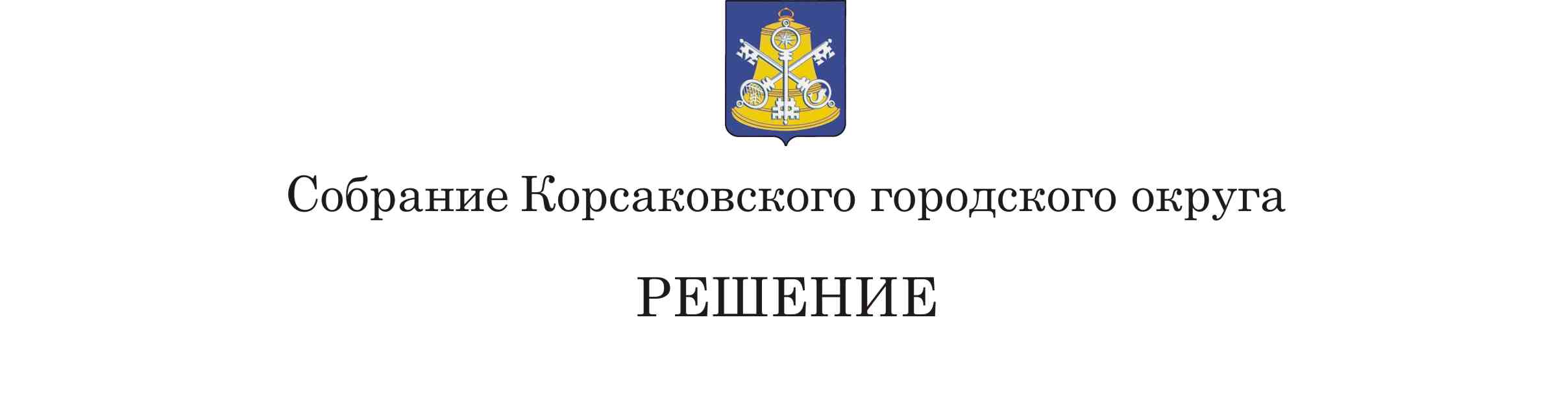 На основании статьи 57 Устава муниципального образования «Корсаковский городской округ» Сахалинской области Собрание РЕШИЛО:1. Внести в решение Собрания Корсаковского городского округа от 13.12.2017 № 13 «О бюджете Корсаковского городского округа на 2018 год и на плановый период 2019 и 2020 годов» (в редакции решений Собрания Корсаковского городского округа от 22.02.2018 № 20, от 26.04.2018 № 29, от 26.07.2018 № 34) следующие изменения:1) пункт 1 изложить в следующей редакции:«1. Утвердить основные характеристики бюджета Корсаковского городского округа (далее – местный бюджет) на 2018 год:1.1. Общий объем доходов местного бюджета в сумме 4 499 853,4 тыс. рублей.1.2. Общий объем расходов местного бюджета в сумме 4 649 679,8 тыс. рублей.1.3. Дефицит местного бюджета в сумме 149 826,4 тыс. рублей.»;2) пункт 8 изложить в следующей редакции:«8. Утвердить общий объем бюджетных ассигнований, направляемых на исполнение публичных нормативных обязательств, на 2018 год в сумме 12 901,8 тыс. рублей, на 2019 год в сумме 12 232,9 тыс. рублей, на 2020 год в сумме 12 332,7 тыс. рублей.»;3) пункт 9 изложить в следующей редакции:«9. Утвердить объем межбюджетных трансфертов, получаемых из других бюджетов бюджетной системы Российской Федерации, в 2018 году в размере 3 589 419,3 тыс. рублей, в 2019 году в размере 2 917 043,6 тыс. рублей, в 2020 году в размере 2 380 077,4 тыс. рублей.»;4) пункт 12 изложить в следующей редакции:«12. Утвердить верхний предел муниципального долга по состоянию:на 1 января 2019 года в сумме 260 000,0 тыс. рублей, в том числе верхний предел муниципального долга по муниципальным гарантиям в сумме 40 000,0 тыс. рублей;на 1 января 2020 года в сумме 200 000,0 тыс. рублей, в том числе верхний предел муниципального долга по муниципальным гарантиям в сумме 30 000,0 тыс. рублей;на 1 января 2021 года в сумме 200 000,0 тыс. рублей, в том числе верхний предел муниципального долга по муниципальным гарантиям в сумме 30 000,0 тыс. рублей.»;5) пункт 13 изложить в следующей редакции:«13. Установить предельный объем муниципального долга на 2018 год в размере 260000,0 тыс. рублей, на 2019 год в размере 200000,0 тыс. рублей, на 2020 год в размере 200000,0 тыс. рублей.»;6) пункт 14 изложить в следующей редакции:«14. Установить предельный объем расходов на обслуживание муниципального долга на 2018 год в размере 124,9 тыс. рублей,  на 2019 год в размере 152,0 тыс. рублей, на 2020 год в размере 152,0 тыс. рублей.»;7) пункт 17 изложить в следующей редакции:«17. Утвердить объем бюджетных ассигнований муниципального дорожного фонда Корсаковского городского округа на 2018 год в сумме 628 768,1 тыс. рублей, в том числе за счет части общего объема доходов местного бюджета в размере 167 245,8 тыс. рублей, на 2019 год в сумме 294 387 тыс. рублей, в том числе за счет части общего объема доходов местного бюджета в размере 27 546,4 тыс. рублей, и на 2020 год в сумме 121 296,3 тыс. рублей.»;8) пункт 34 изложить в следующей редакции:«34. Установить, что организация исполнения местного бюджета возлагается на финансовое управление администрации Корсаковского городского округа с использованием лицевых счетов, открытых в установленном порядке в финансовом управлении администрации Корсаковского городского округа.Кассовое обслуживание исполнения местного бюджета осуществляется территориальным органом Федерального казначейства.Финансовое управление администрации Корсаковского городского округа в ходе исполнения решения Собрания Корсаковского городского округа «О бюджете Корсаковского городского округа на 2018 год и на плановый период 2019 и 2020 годов» в соответствии с бюджетным законодательством имеет следующие дополнительные основания для внесения в 2018 году изменений в показатели сводной бюджетной росписи местного бюджета без внесения изменений в решение Собрания Корсаковского городского округа о местном бюджете, связанные с особенностями исполнения местного бюджета и (или) перераспределения бюджетных ассигнований между главными распорядителями средств местного бюджета:1) изменение бюджетной классификации, в том числе наименования и (или) кода целевой статьи;2) перераспределение расходов между главными распорядителями средств местного бюджета по их ходатайству в случае образования экономии при условии, что увеличение бюджетных ассигнований по главному распорядителю средств местного  бюджета не превышает 15 процентов средств, предусмотренных ему  решением Собрания Корсаковского городского округа о местном бюджете;3) перераспределение бюджетных ассигнований в пределах, предусмотренных главному распорядителю средств местного бюджета на предоставление бюджетным и автономным учреждениям субсидий на финансовое обеспечение выполнения муниципального задания на оказание муниципальных услуг (выполнение работ) и (или) субсидий на иные цели;4) перераспределение бюджетных ассигнований, предусмотренных главному распорядителю средств местного бюджета, на расходы по уплате штрафов (в том числе административных), пеней (в том числе за несвоевременную уплату налогов и сборов);5) перераспределение бюджетных ассигнований, предусмотренных главному распорядителю средств местного бюджета, на финансовое обеспечение гарантий и компенсаций, связанных с расторжением служебного контракта (трудового договора) с лицами, замещающими муниципальные должности, должности муниципальной службы, работниками муниципальных казенных учреждений;6) увеличение бюджетных ассигнований по отдельным разделам, подразделам, целевым статьям и видам расходов бюджета за счет экономии по использованию в текущем финансовом году бюджетных ассигнований в пределах общего объема бюджетных ассигнований, предусмотренных главному распорядителю средств местного бюджета в текущем финансовом году, при условии, что увеличение бюджетных ассигнований по соответствующей бюджетной классификации (раздел, подраздел, целевая статья и вид расходов бюджета) не превышает 10 процентов;7) перераспределение бюджетных ассигнований на финансовое обеспечение соответствующего расходного обязательства, в целях софинансирования которого предоставляется субсидия из областного и федерального бюджетов, между разделами, подразделами, целевыми статьями, видами расходов бюджета в пределах ассигнований, предусмотренных главному распорядителю средств местного бюджета.»;9) приложение 3 изложить в следующей редакции:»;10) в приложении 4 «Распределение бюджетных ассигнований по разделам, подразделам, целевым статьям (муниципальным программам и непрограммным направлениям деятельности), группам (группам и подгруппам) видов расходов классификации расходов местного бюджета на плановый период 2019 и 2020 годов»:а) по строке «НАЦИОНАЛЬНАЯ ЭКОНОМИКА» цифры «410043,7» заменить цифрами «330367,1»;б) строки:изложить в следующей редакции:в) по строке «ЖИЛИЩНО-КОММУНАЛЬНОЕ ХОЗЯЙСТВО» цифры «711677,9» заменить цифрами «791354,5»;г) по строке «Коммунальное хозяйство»  цифры «436010,7» заменить цифрами «515687,3»;д) по строке «Муниципальная программа «Обеспечение населения Корсаковского городского округа качественными услугами жилищно-коммунального хозяйства» цифры «406202,6» заменить цифрами «485879,2»;е) по строке «Энергосбережение и повышение энергетической эффективности на территории Корсаковского городского округа» цифры «240604,4» заменить цифрами «320281,0»;ж) строки:изложить в следующей редакции:з) строки: изложить в следующей редакции:и) строки:изложить в следующей редакции: к)  строки:изложить в следующей редакции:11) приложение 5 изложить в следующей редакции:»;12) в приложении 6 «Распределение бюджетных ассигнований по целевым статьям (муниципальным программам и непрограммным направлениям деятельности), группам (группам и подгруппам) видов расходов классификации расходов местного бюджета на плановый период 2019 и 2020 годов»:а) по строке: Муниципальная программа «Развитие транспортной инфраструктуры, дорожного хозяйства и благоустройство Корсаковского городского округа» цифры «283884,4» заменить цифрами «204207,8»;б) по строке: «Капитальный ремонт и (или) ремонт и содержание автомобильных дорог общего пользования местного значения» цифры «132878,7» заменить цифрами «51287,9»;в) строки:изложить в следующей редакции:г) исключить строки:д) строки: изложить в следующей редакции:е) по строке «Муниципальная программа «Обеспечение населения Корсаковского городского округа качественными услугами жилищно-коммунального хозяйства» цифры «467726,5» заменить цифрами «547403,1»;ж) строки: изложить в следующей редакции:з) строки: изложить в следующей редакции:и) строки: изложить в следующей редакции:13) приложение 7 изложить в следующей редакции:»;14) в приложении 8 «Ведомственная структура расходов местного бюджета на плановый период 2019 и 2020 годов»:а) по строке «Комитет по управлению имуществом администрации Корсаковского городского округа» цифры «916206,0» заменить цифрами «995882,6»;б) строки:изложить в следующей редакции:в) по строке «ЖИЛИЩНО-КОММУНАЛЬНОЕ ХОЗЯЙСТВО» цифры «498869,0» заменить цифрами «578545,6»;г) по строке «Коммунальное хозяйство» цифры «367714,4» заменить цифрами «447391,0»;д) по строке «Муниципальная программа «Обеспечение населения Корсаковского городского округа качественными услугами жилищно-коммунального хозяйства» цифры «340132,2» заменить цифрами «419808,8»;е) строки:изложить в следующей редакции:ж) по строке «Департамент городского хозяйства администрации  Корсаковского городского округа» цифры «335191,3» заменить цифрами «255514,7»;з) по строке «НАЦИОНАЛЬНАЯ ЭКОНОМИКА» цифры «127957,1» заменить цифрами «48280,5»;и) строки:изложить в следующей редакции:к) строки: изложить в следующей редакции:л) по строке  «Другие вопросы в области образования» цифры «39530,5» заменить цифрами «42030,5»;м) по строке  «Муниципальная программа «Развитие образования в Корсаковском городском округе»» цифры «39530,5» заменить цифрами «42030,5»;н) строки:изложить в следующей редакции:15) приложение 9 изложить в следующей редакции: «Приложение 9к решению Собрания Корсаковского городского округа«О бюджете Корсаковского городского округа на 2018 годи на плановый период 2019 и 2020 годов»Бюджетные ассигнования на осуществление бюджетных инвестиций в объектыкапитального строительства муниципальной собственности на 2018 год(тыс. рублей)»;16) в приложении 10 «Бюджетные ассигнования на осуществление бюджетных инвестиций в объекты капитального строительства муниципальной собственности на плановый период 2019 и 2020 годов»:а) по строке «Реконструкция ул. Центральной в с. Озерском Корсаковского района Сахалинской области» цифры «76878,9» и «0,0» заменить цифрами «96878,9» и «26914,2» соответственно;б) по строке «Разработка проектов по реконструкции муниципальных автомобильных дорог общего пользования Корсаковского городского округа» цифры «5000,0» и «5000,0» заменить цифрами «5000,0» и «0,0» соответственно; в) по строке «Обустройство энергетической инфраструктуры земельных участков, предоставленных в рамках реализации Федерального закона от 01.05.2016 №119-ФЗ (Дальневосточный гектар)» цифры «239780,0» заменить цифрами «319456,6»;г) по строке  «Итого» цифры «1002824,4» и «851969,6» заменить цифрами «1022824,4» и «953560,4» соответственно;17) приложение 11 изложить в следующей редакции:«Приложение 11к решению Собрания Корсаковского городского округа«О бюджете Корсаковского городского округа на 2018 годи на плановый период 2019 и 2020 годов»Источники финансирования дефицита местного бюджета на 2018 год(тыс. рублей)»;18) приложение 13 изложить в следующей редакции:«Приложение 13к решению Собрания Корсаковского городского округа«О бюджете Корсаковского городского округа на 2018 годи на плановый период 2019 и 2020 годов»Программа муниципальных заимствований на 2018 год(тыс. рублей)»;2. Опубликовать настоящее решение в газете «Восход».Председатель СобранияКорсаковского городского округа                                                                                         Л.Д. ХмызМэрКорсаковского городского округа                                                                                Т.В. МагинскийПринято25.12.2018№53на 17заседании6созываО внесении изменений в решение Собрания Корсаковского городского округа от 13.12.2017 № 13 «О бюджете Корсаковского городского округа на 2018 год и на плановый период 2019 и 2020 годов»«Приложение 3к решению Собрания Корсаковского городского округа«О бюджете Корсаковского городского округа на 2018 год и на плановый период 2019 и 2020 годов»«Приложение 3к решению Собрания Корсаковского городского округа«О бюджете Корсаковского городского округа на 2018 год и на плановый период 2019 и 2020 годов»«Приложение 3к решению Собрания Корсаковского городского округа«О бюджете Корсаковского городского округа на 2018 год и на плановый период 2019 и 2020 годов»«Приложение 3к решению Собрания Корсаковского городского округа«О бюджете Корсаковского городского округа на 2018 год и на плановый период 2019 и 2020 годов»«Приложение 3к решению Собрания Корсаковского городского округа«О бюджете Корсаковского городского округа на 2018 год и на плановый период 2019 и 2020 годов»Распределение бюджетных ассигнований по разделам, подразделам, целевым статьям (муниципальным программам и непрограммным направлениям деятельности), группам (группам и подгруппам) видов расходов классификации расходов местного бюджета на 2018 годРаспределение бюджетных ассигнований по разделам, подразделам, целевым статьям (муниципальным программам и непрограммным направлениям деятельности), группам (группам и подгруппам) видов расходов классификации расходов местного бюджета на 2018 годРаспределение бюджетных ассигнований по разделам, подразделам, целевым статьям (муниципальным программам и непрограммным направлениям деятельности), группам (группам и подгруппам) видов расходов классификации расходов местного бюджета на 2018 годРаспределение бюджетных ассигнований по разделам, подразделам, целевым статьям (муниципальным программам и непрограммным направлениям деятельности), группам (группам и подгруппам) видов расходов классификации расходов местного бюджета на 2018 годРаспределение бюджетных ассигнований по разделам, подразделам, целевым статьям (муниципальным программам и непрограммным направлениям деятельности), группам (группам и подгруппам) видов расходов классификации расходов местного бюджета на 2018 год(тыс. рублей)НаименованиеРзПРЦСРЦСРВРСумма1234456ОБЩЕГОСУДАРСТВЕННЫЕ ВОПРОСЫ0100390309,9Функционирование высшего должностного лица субъекта Российской Федерации и муниципального образования01023352,0Муниципальная программа «Совершенствование системы муниципального управления Корсаковского городского округа»01020300000000290,0Совершенствование правовых и организационных основ муниципальной службы в администрации Корсаковского городского округа01020300400000290,0Иные обязательства, возникающие при реализации муниципальных программ01020300420580290,0Расходы на выплаты персоналу в целях обеспечения выполнения функций государственными (муниципальными) органами, казенными учреждениями, органами управления государственными внебюджетными фондами01020300420580100290,0Расходы на выплаты персоналу государственных (муниципальных) органов01020300420580120290,0Непрограммные расходы на обеспечение деятельности органов местного самоуправления010255000000003062,0Мэр Корсаковского городского округа010255600000003062,0Расходы на выплаты по оплате труда работников органов местного самоуправления010255600001103062,0Расходы на выплаты персоналу в целях обеспечения выполнения функций государственными (муниципальными) органами, казенными учреждениями, органами управления государственными внебюджетными фондами010255600001101003062,0Расходы на выплаты персоналу государственных (муниципальных) органов010255600001101203062,0Функционирование законодательных (представительных) органов государственной власти и представительных органов муниципальных образований010310319,4Непрограммные расходы на обеспечение деятельности органов местного самоуправления0103550000000010319,4Представительные органы местного самоуправления0103553000000010319,4Председатель Собрания Корсаковского городского округа010355301000003584,6Расходы на выплаты по оплате труда работников органов местного самоуправления010355301001103584,6Расходы на выплаты персоналу в целях обеспечения выполнения функций государственными (муниципальными) органами, казенными учреждениями, органами управления государственными внебюджетными фондами010355301001101003584,6Расходы на выплаты персоналу государственных (муниципальных) органов010355301001101203584,6Обеспечение деятельности Собрания Корсаковского городского округа010355303000006734,8Расходы на выплаты по оплате труда работников органов местного самоуправления010355303001106734,8Расходы на выплаты персоналу в целях обеспечения выполнения функций государственными (муниципальными) органами, казенными учреждениями, органами управления государственными внебюджетными фондами010355303001101006734,8Расходы на выплаты персоналу государственных (муниципальных) органов010355303001101206734,8Функционирование Правительства Российской Федерации, высших исполнительных органов государственной власти субъектов Российской Федерации, местных администраций0104172718,1Муниципальная программа «Совершенствование системы муниципального управления Корсаковского городского округа»010403000000002308,0Совершенствование правовых и организационных основ муниципальной службы в администрации Корсаковского городского округа010403004000002308,0Иные обязательства, возникающие при реализации муниципальных программ010403004205802308,0Расходы на выплаты персоналу в целях обеспечения выполнения функций государственными (муниципальными) органами, казенными учреждениями, органами управления государственными внебюджетными фондами010403004205801002308,0Расходы на выплаты персоналу государственных (муниципальных) органов010403004205801202308,0Непрограммные расходы на обеспечение деятельности органов местного самоуправления01045500000000170410,1Исполнительные органы местного самоуправления01045520000000170410,1Обеспечение деятельности органов местного самоуправления01045520100000170410,1Расходы на выплаты по оплате труда работников органов местного самоуправления01045520100110159294,7Расходы на выплаты персоналу в целях обеспечения выполнения функций государственными (муниципальными) органами, казенными учреждениями, органами управления государственными внебюджетными фондами01045520100110100159294,7Расходы на выплаты персоналу государственных (муниципальных) органов01045520100110120159294,7Субвенция на реализацию Закона Сахалинской области от 30 апреля 2004 года № 500 «Об административных комиссиях в Сахалинской области»01045520162010988,9Расходы на выплаты персоналу в целях обеспечения выполнения функций государственными (муниципальными) органами, казенными учреждениями, органами управления государственными внебюджетными фондами01045520162010100988,9Расходы на выплаты персоналу государственных (муниципальных) органов01045520162010120988,9Субвенция на реализацию Закона Сахалинской области от 7 июня 2006 года № 63-ЗО «О наделении органов местного самоуправления государственными полномочиями Сахалинской области по регистрации и учету граждан, имеющих право на получение жилищных субсидий в связи с переселением из районов Крайнего Севера и приравненных к ним местностей»0104552016208090,5Расходы на выплаты персоналу в целях обеспечения выполнения функций государственными (муниципальными) органами, казенными учреждениями, органами управления государственными внебюджетными фондами0104552016208010090,5Расходы на выплаты персоналу государственных (муниципальных) органов0104552016208012090,5Субвенция на реализацию Закона Сахалинской области от 30 января 2006 года № 4-ЗО «О наделении органов местного самоуправления государственными полномочиями Сахалинской области по созданию и организации деятельности комиссий по делам несовершеннолетних и защите их прав»010455201620901847,0Расходы на выплаты персоналу в целях обеспечения выполнения функций государственными (муниципальными) органами, казенными учреждениями, органами управления государственными внебюджетными фондами010455201620901001791,1Расходы на выплаты персоналу государственных (муниципальных) органов010455201620901201791,1Закупка товаров, работ и услуг для обеспечения государственных (муниципальных) нужд0104552016209020055,9Иные закупки товаров, работ и услуг для обеспечения государственных (муниципальных) нужд0104552016209024055,9Субвенция на реализацию Закона Сахалинской области от 24 декабря 2012 года № 119-ЗО «О наделении органов местного самоуправления государственными полномочиями Сахалинской области по оказанию гражданам бесплатной юридической помощи»01045520162210690,9Расходы на выплаты персоналу в целях обеспечения выполнения функций государственными (муниципальными) органами, казенными учреждениями, органами управления государственными внебюджетными фондами01045520162210100581,4Расходы на выплаты персоналу государственных (муниципальных) органов01045520162210120581,4Закупка товаров, работ и услуг для обеспечения государственных (муниципальных) нужд01045520162210200109,5Иные закупки товаров, работ и услуг для обеспечения государственных (муниципальных) нужд01045520162210240109,5Субвенция на реализацию Закона Сахалинской области от 3 августа 2009 года № 80-ЗО «О наделении органов местного самоуправления государственными полномочиями Сахалинской области по опеке и попечительству»010455201626007498,1Расходы на выплаты персоналу в целях обеспечения выполнения функций государственными (муниципальными) органами, казенными учреждениями, органами управления государственными внебюджетными фондами010455201626001005704,4Расходы на выплаты персоналу государственных (муниципальных) органов010455201626001205704,4Закупка товаров, работ и услуг для обеспечения государственных (муниципальных) нужд010455201626002001793,7Иные закупки товаров, работ и услуг для обеспечения государственных (муниципальных) нужд010455201626002401793,7Судебная система0105270,8Непрограммные расходы на обеспечение деятельности органов местного самоуправления01055500000000270,8Исполнительные органы местного самоуправления01055520000000270,8Обеспечение деятельности органов местного самоуправления01055520100000270,8Осуществление полномочий по составлению (изменению) списков кандидатов в присяжные заседатели федеральных судов общей юрисдикции в Российской Федерации01055520151200270,8Закупка товаров, работ и услуг для обеспечения государственных (муниципальных) нужд01055520151200200270,8Иные закупки товаров, работ и услуг для обеспечения государственных (муниципальных) нужд01055520151200240270,8Обеспечение деятельности финансовых, налоговых и таможенных органов и органов финансового (финансово-бюджетного) надзора010640444,8Муниципальная программа «Повышение эффективности управления муниципальными финансами Корсаковского городского округа»010601000000002,3Организация управления муниципальными финансами010601003000002,3Иные обязательства, возникающие при реализации муниципальных программ010601003205802,3Расходы на выплаты персоналу в целях обеспечения выполнения функций государственными (муниципальными) органами, казенными учреждениями, органами управления государственными внебюджетными фондами010601003205801002,3Расходы на выплаты персоналу государственных (муниципальных) органов010601003205801202,3Непрограммные расходы на обеспечение деятельности органов местного самоуправления0106550000000040442,5Исполнительные органы местного самоуправления0106552000000032182,4Обеспечение деятельности органов местного самоуправления0106552010000032182,4Расходы на выплаты по оплате труда работников органов местного самоуправления0106552010011032182,4Расходы на выплаты персоналу в целях обеспечения выполнения функций государственными (муниципальными) органами, казенными учреждениями, органами управления государственными внебюджетными фондами0106552010011010032182,4Расходы на выплаты персоналу государственных (муниципальных) органов0106552010011012032182,4Контрольно-счетная палата Корсаковского городского округа010655400000008260,1Председатель контрольно-счетной палаты Корсаковского городского округа010655401000002857,1Расходы на выплаты по оплате труда работников органов местного самоуправления010655401001102857,1Расходы на выплаты персоналу в целях обеспечения выполнения функций государственными (муниципальными) органами, казенными учреждениями, органами управления государственными внебюджетными фондами010655401001101002857,1Расходы на выплаты персоналу государственных (муниципальных) органов010655401001101202857,1Заместитель председателя контрольно-счетной палаты Корсаковского городского округа010655402000002648,6Расходы на выплаты по оплате труда работников органов местного самоуправления010655402001102648,6Расходы на выплаты персоналу в целях обеспечения выполнения функций государственными (муниципальными) органами, казенными учреждениями, органами управления государственными внебюджетными фондами010655402001101002648,6Расходы на выплаты персоналу государственных (муниципальных) органов010655402001101202648,6Обеспечение деятельности контрольно-счетной палаты Корсаковского городского округа010655403000002754,4Расходы на выплаты по оплате труда работников органов местного самоуправления010655403001102754,4Расходы на выплаты персоналу в целях обеспечения выполнения функций государственными (муниципальными) органами, казенными учреждениями, органами управления государственными внебюджетными фондами010655403001101002754,4Расходы на выплаты персоналу государственных (муниципальных) органов010655403001101202754,4Резервные фонды01118000,0Прочие непрограммные расходы011156000000008000,0Резервный фонд администрации Корсаковского городского округа011156000870008000,0Иные бюджетные ассигнования011156000870008008000,0Резервные средства011156000870008708000,0Другие общегосударственные вопросы0113155204,8Муниципальная программа «Повышение эффективности управления муниципальными финансами Корсаковского городского округа»011301000000001068,8Организация управления муниципальными финансами011301003000001068,8Иные обязательства, возникающие при реализации муниципальных программ011301003205801068,8Закупка товаров, работ и услуг для обеспечения государственных (муниципальных) нужд011301003205802001068,7Иные закупки товаров, работ и услуг для обеспечения государственных (муниципальных) нужд011301003205802401068,7Иные бюджетные ассигнования011301003205808000,1Уплата налогов, сборов и иных платежей011301003205808500,1Муниципальная программа «Совершенствование системы управления муниципальным имуществом Корсаковского городского округа»0113020000000013604,6Оптимизация состава муниципального имущества0113020020000013604,6Оценка недвижимого имущества и земельных участков, техническая инвентаризация (изготовление технических паспортов) на объекты недвижимого имущества011302002200203138,0Закупка товаров, работ и услуг для обеспечения государственных (муниципальных) нужд011302002200202001956,0Иные закупки товаров, работ и услуг для обеспечения государственных (муниципальных) нужд011302002200202401956,0Иные бюджетные ассигнования011302002200208001182,0Исполнение судебных актов01130200220020830282,0Уплата налогов, сборов и иных платежей01130200220020850900,0Иные обязательства, возникающие при реализации муниципальных программ0113020022058010466,6Закупка товаров, работ и услуг для обеспечения государственных (муниципальных) нужд0113020022058020010466,6Иные закупки товаров, работ и услуг для обеспечения государственных (муниципальных) нужд0113020022058024010466,6Муниципальная программа «Совершенствование системы муниципального управления Корсаковского городского округа»01130300000000118080,7Повышение открытости и доступности информации о деятельности органов местного самоуправления Корсаковского городского округа011303001000001282,0Размещение материалов через средства массовой информации011303001202401282,0Закупка товаров, работ и услуг для обеспечения государственных (муниципальных) нужд011303001202402001282,0Иные закупки товаров, работ и услуг для обеспечения государственных (муниципальных) нужд011303001202402401282,0Повышение качества предоставления муниципальных услуг посредством внедрения современных информационно-коммуникационных технологий01130300200000112816,3Расходы на обеспечение деятельности (оказание услуг) муниципальных учреждений01130300200590109203,0Расходы на выплаты персоналу в целях обеспечения выполнения функций государственными (муниципальными) органами, казенными учреждениями, органами управления государственными внебюджетными фондами0113030020059010079334,6Расходы на выплаты персоналу казенных учреждений0113030020059011079334,6Закупка товаров, работ и услуг для обеспечения государственных (муниципальных) нужд0113030020059020029616,4Иные закупки товаров, работ и услуг для обеспечения государственных (муниципальных) нужд0113030020059024029616,4Иные бюджетные ассигнования01130300200590800252,0Уплата налогов, сборов и иных платежей01130300200590850252,0Иные обязательства, возникающие при реализации муниципальных программ011303002205803613,3Закупка товаров, работ и услуг для обеспечения государственных (муниципальных) нужд011303002205802002939,5Иные закупки товаров, работ и услуг для обеспечения государственных (муниципальных) нужд011303002205802402939,5Иные бюджетные ассигнования01130300220580800673,8Исполнение судебных актов01130300220580830300,0Уплата налогов, сборов и иных платежей01130300220580850373,8Обеспечение информационной безопасности муниципальных информационных систем,  защиты персональных данных граждан, защиты государственной тайны011303003000001287,7Расходы на обеспечение деятельности (оказание услуг) муниципальных учреждений011303003005901287,7Закупка товаров, работ и услуг для обеспечения государственных (муниципальных) нужд011303003005902001287,7Иные закупки товаров, работ и услуг для обеспечения государственных (муниципальных) нужд011303003005902401287,7Совершенствование правовых и организационных основ муниципальной службы в администрации Корсаковского городского округа01130300400000677,4Расходы на обеспечение деятельности (оказание услуг) муниципальных учреждений01130300400590222,4Расходы на выплаты персоналу в целях обеспечения выполнения функций государственными (муниципальными) органами, казенными учреждениями, органами управления государственными внебюджетными фондами01130300400590100202,5Расходы на выплаты персоналу казенных учреждений01130300400590110202,5Закупка товаров, работ и услуг для обеспечения государственных (муниципальных) нужд0113030040059020019,9Иные закупки товаров, работ и услуг для обеспечения государственных (муниципальных) нужд0113030040059024019,9Иные обязательства, возникающие при реализации муниципальных программ01130300420580455,0Закупка товаров, работ и услуг для обеспечения государственных (муниципальных) нужд01130300420580200455,0Иные закупки товаров, работ и услуг для обеспечения государственных (муниципальных) нужд01130300420580240455,0Поддержка социально ориентированных некоммерческих организаций и содействие развитию институтов гражданского общества и формирование активной гражданской позиции011303005000002017,3Расходы на обеспечение деятельности (оказание услуг) муниципальных учреждений011303005005901933,3Закупка товаров, работ и услуг для обеспечения государственных (муниципальных) нужд011303005005902001781,5Иные закупки товаров, работ и услуг для обеспечения государственных (муниципальных) нужд011303005005902401781,5Социальное обеспечение и иные выплаты населению01130300500590300151,8Иные выплаты населению01130300500590360151,8Иные обязательства, возникающие при реализации муниципальных программ0113030052058084,0Закупка товаров, работ и услуг для обеспечения государственных (муниципальных) нужд0113030052058020084,0Иные закупки товаров, работ и услуг для обеспечения государственных (муниципальных) нужд0113030052058024084,0Муниципальная программа «Развитие транспортной инфраструктуры, дорожного хозяйства и благоустройство Корсаковского городского округа»0113070000000020846,0Капитальный ремонт и (или) ремонт дворовых территорий многоквартирных домов, проездов к дворовым территориям многоквартирных домов населенных пунктов0113070040000020846,0Иные обязательства, возникающие при реализации муниципальных программ0113070042058020846,0Иные бюджетные ассигнования0113070042058080020846,0Исполнение судебных актов0113070042058083020846,0Прочие непрограммные расходы011356000000001604,7Прочие непрограммные мероприятия011356000205601604,7Закупка товаров, работ и услуг для обеспечения государственных (муниципальных) нужд011356000205602001604,2Иные закупки товаров, работ и услуг для обеспечения государственных (муниципальных) нужд011356000205602401604,2Иные бюджетные ассигнования011356000205608000,5Уплата налогов, сборов и иных платежей011356000205608500,5НАЦИОНАЛЬНАЯ БЕЗОПАСНОСТЬ И ПРАВООХРАНИТЕЛЬНАЯ ДЕЯТЕЛЬНОСТЬ030056222,4Защита населения и территории от чрезвычайных ситуаций природного и техногенного характера, гражданская оборона030952644,6Муниципальная программа «Обеспечение безопасности жизнедеятельности населения в Корсаковском городском округе»0309040000000028917,2Подпрограмма «Обеспечение первичных мер пожарной безопасности»03090430000000215,1Пропаганда и информирование населения по вопросам первичных мер пожарной безопасности0309043010000046,8Осуществление мероприятий по пропаганде и информированию населения по вопросам первичных мер пожарной безопасности0309043012029046,8Закупка товаров, работ и услуг для обеспечения государственных (муниципальных) нужд0309043012029020046,8Иные закупки товаров, работ и услуг для обеспечения государственных (муниципальных) нужд0309043012029024046,8Приобретение первичных средств пожаротушения и инвентаря, совершенствование системы оповещения03090430200000146,0Осуществление мероприятий по приобретению первичных средств пожаротушения и инвентаря и совершенствованию системы оповещения03090430220300146,0Закупка товаров, работ и услуг для обеспечения государственных (муниципальных) нужд03090430220300200146,0Иные закупки товаров, работ и услуг для обеспечения государственных (муниципальных) нужд03090430220300240146,0Организация работы по созданию дружин юных пожарных. Проведение мероприятий, направленных на обеспечение безопасности при возникновении угрозы пожара0309043030000022,3Осуществление мероприятий, направленных на обеспечение безопасности при возникновении угрозы пожара0309043032031022,3Закупка товаров, работ и услуг для обеспечения государственных (муниципальных) нужд0309043032031020022,3Иные закупки товаров, работ и услуг для обеспечения государственных (муниципальных) нужд0309043032031024022,3Подпрограмма «Обеспечение безопасности людей на водных объектах, охрана их жизни и здоровья»030904400000001739,8Пропаганда и информирование населения по вопросам безопасности жизни людей на водных объектах0309044010000055,7Осуществление мероприятий по пропаганде и информированию населения по вопросам безопасности жизни людей на водных объектах0309044012032055,7Закупка товаров, работ и услуг для обеспечения государственных (муниципальных) нужд0309044012032020055,7Иные закупки товаров, работ и услуг для обеспечения государственных (муниципальных) нужд0309044012032024055,7Организация работы по созданию дружин юных спасателей. Проведение мероприятий, направленных на обеспечение безопасности на водных объектах0309044030000055,7Осуществление мероприятий, направленных на обеспечение безопасности на водных объектах0309044032034055,7Закупка товаров, работ и услуг для обеспечения государственных (муниципальных) нужд0309044032034020055,7Иные закупки товаров, работ и услуг для обеспечения государственных (муниципальных) нужд0309044032034024055,7Приобретение техники и оборудования для обеспечения безопасности людей на водных объектах030904404000001628,4Финансовое обеспечение организации и проведения мероприятий030904404204001628,4Закупка товаров, работ и услуг для обеспечения государственных (муниципальных) нужд030904404204002001628,4Иные закупки товаров, работ и услуг для обеспечения государственных (муниципальных) нужд030904404204002401628,4Подпрограмма «Построение, внедрение и эксплуатация аппаратно-программного комплекса «Безопасный город» на территории Корсаковского городского округа»0309047000000026962,3Создание автоматизированной информационно-аналитической системы АПК «Безопасный город»0309047010000015491,0Финансовое обеспечение организации и проведения мероприятий0309047012040015491,0Закупка товаров, работ и услуг для обеспечения государственных (муниципальных) нужд0309047012040020015491,0Иные закупки товаров, работ и услуг для обеспечения государственных (муниципальных) нужд0309047012040024015491,0Формирование объединенной системы оперативно - диспетчерского управления на базе ЕДДС - центрального органа управления системы АПК «Безопасный город»0309047020000011471,3Расходы на обеспечение деятельности (оказание услуг) муниципальных учреждений0309047020059011471,3Расходы на выплаты персоналу в целях обеспечения выполнения функций государственными (муниципальными) органами, казенными учреждениями, органами управления государственными внебюджетными фондами030904702005901009629,3Расходы на выплаты персоналу казенных учреждений030904702005901109629,3Закупка товаров, работ и услуг для обеспечения государственных (муниципальных) нужд030904702005902001842,0Иные закупки товаров, работ и услуг для обеспечения государственных (муниципальных) нужд030904702005902401842,0Муниципальная программа «Защита населения и территории Корсаковского городского округа от чрезвычайных ситуаций природного и техногенного характера»0309050000000023727,4Обновление материально-технического резерва в целях гражданской обороны и ликвидации чрезвычайных ситуаций03090500100000675,0Создание и использование материально-технического резерва для ликвидации чрезвычайных ситуаций природного и техногенного характера03090500120110675,0Закупка товаров, работ и услуг для обеспечения государственных (муниципальных) нужд03090500120110200675,0Иные закупки товаров, работ и услуг для обеспечения государственных (муниципальных) нужд03090500120110240675,0Формирование и проведение мероприятий в области гражданской обороны, защиты населения и территории от чрезвычайных ситуаций природного и техногенного характера0309050020000019612,6Расходы на обеспечение деятельности (оказание услуг) муниципальных учреждений0309050020059019612,6Расходы на выплаты персоналу в целях обеспечения выполнения функций государственными (муниципальными) органами, казенными учреждениями, органами управления государственными внебюджетными фондами0309050020059010017438,8Расходы на выплаты персоналу казенных учреждений0309050020059011017438,8Закупка товаров, работ и услуг для обеспечения государственных (муниципальных) нужд030905002005902001890,3Иные закупки товаров, работ и услуг для обеспечения государственных (муниципальных) нужд030905002005902401890,3Иные бюджетные ассигнования03090500200590800283,5Уплата налогов, сборов и иных платежей03090500200590850283,5Организация деятельности и материально-техническое оснащение аварийно-спасательных служб (формирований)03090500300000354,4Расходы на обеспечение деятельности (оказание услуг) муниципальных учреждений03090500300590354,4Закупка товаров, работ и услуг для обеспечения государственных (муниципальных) нужд03090500300590200354,4Иные закупки товаров, работ и услуг для обеспечения государственных (муниципальных) нужд03090500300590240354,4Информирование населения по вопросам предупреждения чрезвычайных ситуаций, их действий при чрезвычайных ситуациях0309050040000096,0Расходы на обеспечение деятельности (оказание услуг) муниципальных учреждений0309050040059096,0Закупка товаров, работ и услуг для обеспечения государственных (муниципальных) нужд0309050040059020096,0Иные закупки товаров, работ и услуг для обеспечения государственных (муниципальных) нужд0309050040059024096,0Обеспечение оперативного реагирования на чрезвычайные ситуации и происшествия, возникшие на территории Корсаковского городского округа030905005000002989,4Финансовое обеспечение организации и проведения мероприятий030905005204002989,4Закупка товаров, работ и услуг для обеспечения государственных (муниципальных) нужд030905005204002002989,4Иные закупки товаров, работ и услуг для обеспечения государственных (муниципальных) нужд030905005204002402989,4Другие вопросы в области национальной безопасности и правоохранительной деятельности03143577,8Муниципальная программа «Обеспечение безопасности жизнедеятельности населения в Корсаковском городском округе»031404000000003577,8Подпрограмма «Совершенствование системы профилактики правонарушений, обеспечения общественного порядка в рамках полномочий Корсаковского городского округа»031404100000002373,8Профилактика правонарушений на улицах и в общественных местах031404101000002010,5Осуществление мероприятий по профилактике правонарушений на улицах и в общественных местах031404101203301966,0Закупка товаров, работ и услуг для обеспечения государственных (муниципальных) нужд03140410120330200348,0Иные закупки товаров, работ и услуг для обеспечения государственных (муниципальных) нужд03140410120330240348,0Предоставление субсидий бюджетным, автономным учреждениям и иным некоммерческим организациям031404101203306001618,0Субсидии некоммерческим организациям (за исключением государственных (муниципальных) учреждений)031404101203306301618,0Проведение мероприятий по безопасности дорожного движения и профилактике правонарушений031404101S310044,5Социальное обеспечение и иные выплаты населению031404101S310030044,5Иные выплаты населению031404101S310036044,5Профилактика правонарушений среди несовершеннолетних и молодежи03140410200000282,0Финансовое обеспечение организации и проведения мероприятий03140410220400282,0Закупка товаров, работ и услуг для обеспечения государственных (муниципальных) нужд0314041022040020087,0Иные закупки товаров, работ и услуг для обеспечения государственных (муниципальных) нужд0314041022040024087,0Предоставление субсидий бюджетным, автономным учреждениям и иным некоммерческим организациям03140410220400600195,0Субсидии бюджетным учреждениям03140410220400610153,0Субсидии автономным учреждениям0314041022040062042,0Информационно-методическое обеспечение профилактики правонарушений0314041030000081,3Финансовое обеспечение организации и проведения мероприятий0314041032040081,3Закупка товаров, работ и услуг для обеспечения государственных (муниципальных) нужд0314041032040020081,3Иные закупки товаров, работ и услуг для обеспечения государственных (муниципальных) нужд0314041032040024081,3Подпрограмма «Участие в профилактике терроризма и экстремизма в границах Корсаковского городского округа»0314042000000056,0Профилактика проявлений терроризма и экстремизма0314042030000056,0Финансовое обеспечение организации и проведения мероприятий0314042032040056,0Предоставление субсидий бюджетным, автономным учреждениям и иным некоммерческим организациям0314042032040060056,0Субсидии бюджетным учреждениям0314042032040061056,0Подпрограмма «Обеспечение безопасности дорожного движения на автомобильных дорогах местного значения Корсаковского городского округа»031404600000001148,0Проведение мероприятий в образовательных учреждениях по безопасности дорожного движения среди детей0314046010000028,0Финансовое обеспечение организации и проведения мероприятий0314046012040028,0Предоставление субсидий бюджетным, автономным учреждениям и иным некоммерческим организациям0314046012040060028,0Субсидии бюджетным учреждениям0314046012040061028,0Обустройство наиболее опасных участков  автомобильных дорог общего пользования местного значения  дорожными ограждениями031404604000001120,0Осуществление мероприятий по обустройству наиболее опасных участков автомобильных дорог общего пользования местного значения дорожными ограждениями031404604203901120,0Закупка товаров, работ и услуг для обеспечения государственных (муниципальных) нужд031404604203902001120,0Иные закупки товаров, работ и услуг для обеспечения государственных (муниципальных) нужд031404604203902401120,0НАЦИОНАЛЬНАЯ ЭКОНОМИКА0400801126,9Общеэкономические вопросы04014474,6Муниципальная программа «Социальная поддержка населения Корсаковского городского округа»040115000000004474,6Участие в организации проведения оплачиваемых общественных работ, временного трудоустройства несовершеннолетних в возрасте от 14 до 18 лет в свободное от учебы время, безработных граждан, испытывающих трудности в поиске работы, безработных граждан в возрасте от 18 до 20 лет из числа выпускников образовательных учреждений среднего профессионального образования, ищущих работу впервые040115004000004474,6Организация временного трудоустройства несовершеннолетних граждан в возрасте от 14 до 18 лет в свободное от учебы время и организация проведения оплачиваемых общественных работ040115004202303742,0Закупка товаров, работ и услуг для обеспечения государственных (муниципальных) нужд04011500420230200987,5Иные закупки товаров, работ и услуг для обеспечения государственных (муниципальных) нужд04011500420230240987,5Предоставление субсидий бюджетным, автономным учреждениям и иным некоммерческим организациям040115004202306002754,5Субсидии бюджетным учреждениям040115004202306102754,5Субвенция на реализацию Закона Сахалинской области от 24 ноября 2011 года № 125-ЗО «О содействии в создании временных рабочих мест для трудоустройства несовершеннолетних граждан в возрасте от 14 до 18 лет в свободное от учебы время и о наделении органов местного самоуправления отдельными государственными полномочиями Сахалинской области в сфере содействия занятости несовершеннолетних граждан в возрасте от 14 до 18 лет в свободное от учебы время»04011500462180732,6Предоставление субсидий бюджетным, автономным учреждениям и иным некоммерческим организациям04011500462180600732,6Субсидии бюджетным учреждениям04011500462180610732,6Топливно-энергетический комплекс040238862,8Муниципальная программа «Газификация Корсаковского городского округа»0402080000000038862,8Развитие системы газификации в Корсаковском городском округе0402080010000038862,8Реализация мероприятий планов социального развития центров экономического роста субъектов Российской Федерации, входящих в состав Дальневосточного федерального округа040208001550501800,0Капитальные вложения в объекты государственной (муниципальной) собственности040208001550504001800,0Бюджетные инвестиции040208001550504101800,0Субсидии на софинансирование капитальных вложений в объекты муниципальной собственности0402080016350034673,1Капитальные вложения в объекты государственной (муниципальной) собственности0402080016350040034673,1Бюджетные инвестиции0402080016350041034673,1Финансовое обеспечение расходов на капитальные вложения в объекты муниципальной собственности040208001S35002389,7Капитальные вложения в объекты государственной (муниципальной) собственности040208001S35004002389,7Бюджетные инвестиции040208001S35004102389,7Сельское хозяйство и рыболовство04055107,1Муниципальная программа «Стимулирование экономической активности в Корсаковском городском округе»040506000000005107,1Подпрограмма «Развитие сельского хозяйства, создание условий для расширения рынка сельскохозяйственной продукции, сырья и продовольствия в Корсаковском городском округе»040506400000005107,1Финансовая поддержка сельскохозяйственных товаропроизводителей040506401000004522,8Субсидия муниципальным образованиям на развитие агропромышленного комплекса040506401631803018,7Иные бюджетные ассигнования040506401631808003018,7Субсидии юридическим лицам (кроме некоммерческих организаций), индивидуальным предпринимателям, физическим лицам - производителям товаров, работ, услуг040506401631808103018,7Субсидии на поддержку сельскохозяйственных товаропроизводителей040506401800101243,7Иные бюджетные ассигнования040506401800108001243,7Субсидии юридическим лицам (кроме некоммерческих организаций), индивидуальным предпринимателям, физическим лицам - производителям товаров, работ, услуг040506401800108101243,7Субсидии на поддержку животноводства в личных подсобных хозяйствах040506401S3180260,4Иные бюджетные ассигнования040506401S3180800260,4Субсидии юридическим лицам (кроме некоммерческих организаций), индивидуальным предпринимателям, физическим лицам - производителям товаров, работ, услуг040506401S3180810260,4Предоставление субсидий (грантов) садоводческим, огородническим и дачным некоммерческим объединениям граждан на возмещение (финансовое обеспечение) затрат на инженерное обеспечение территорий данных объединений04050640200000519,5Субсидии на возмещение (финансовое обеспечение) затрат на инженерное обеспечение садоводческих, огороднических и дачных некоммерческих объединений040506402S4060519,5Иные бюджетные ассигнования040506402S4060800519,5Субсидии юридическим лицам (кроме некоммерческих организаций), индивидуальным предпринимателям, физическим лицам - производителям товаров, работ, услуг040506402S4060810519,5Поддержка участников проекта «Дальневосточный гектар»0405064050000052,0Субсидии на поддержку участников проекта «Дальневосточный гектар»0405064058028052,0Иные бюджетные ассигнования0405064058028080052,0Субсидии юридическим лицам (кроме некоммерческих организаций), индивидуальным предпринимателям, физическим лицам - производителям товаров, работ, услуг0405064058028081052,0Приобретение программного обеспечения для осуществления похозяйственного учета владельцев личных подсобных хозяйств0405064060000012,8Финансовое обеспечение мероприятий по приобретению программного обеспечения для осуществления похозяйственного учета владельцев личных подсобных хозяйств0405064062069012,8Закупка товаров, работ и услуг для обеспечения государственных (муниципальных) нужд0405064062069020012,8Иные закупки товаров, работ и услуг для обеспечения государственных (муниципальных) нужд0405064062069024012,8Транспорт040813008,0Муниципальная программа «Развитие транспортной инфраструктуры, дорожного хозяйства и благоустройство Корсаковского городского округа»0408070000000013008,0Обеспечение доступности для населения Корсаковского городского округа услуг в сфере транспортных перевозок0408070010000013008,0Субсидия на софинансирование расходов муниципальных образований в сфере транспорта и дорожного хозяйства040807001631706652,8Закупка товаров, работ и услуг для обеспечения государственных (муниципальных) нужд040807001631702006652,8Иные закупки товаров, работ и услуг для обеспечения государственных (муниципальных) нужд040807001631702406652,8Субсидии на возмещение недополученных доходов в связи с оказанием услуг по перевозке пассажиров автомобильным транспортом общего пользования по маршрутам «Корсаков-Новиково», «Корсаков-Озерское», «Корсаков-Охотское», «Корсаков-Чапаево»040807001802205860,0Иные бюджетные ассигнования040807001802208005860,0Субсидии юридическим лицам (кроме некоммерческих организаций), индивидуальным предпринимателям, физическим лицам - производителям товаров, работ, услуг040807001802208105860,0Софинансирование расходов в сфере транспорта и дорожного хозяйства040807001S3170495,2Закупка товаров, работ и услуг для обеспечения государственных (муниципальных) нужд040807001S3170200495,2Иные закупки товаров, работ и услуг для обеспечения государственных (муниципальных) нужд040807001S3170240495,2Дорожное хозяйство (дорожные фонды)0409628768,1Муниципальная программа «Развитие транспортной инфраструктуры, дорожного хозяйства и благоустройство Корсаковского городского округа»04090700000000559627,4Капитальный ремонт и (или) ремонт и содержание автомобильных дорог общего пользования местного значения04090700200000303406,5Иные обязательства, возникающие при реализации муниципальных программ040907002205801735,2Закупка товаров, работ и услуг для обеспечения государственных (муниципальных) нужд040907002205802001735,2Иные закупки товаров, работ и услуг для обеспечения государственных (муниципальных) нужд040907002205802401735,2Субсидия на софинансирование расходов муниципальных образований в сфере транспорта и дорожного хозяйства0409070026317077224,9Закупка товаров, работ и услуг для обеспечения государственных (муниципальных) нужд0409070026317020077224,9Иные закупки товаров, работ и услуг для обеспечения государственных (муниципальных) нужд0409070026317024077224,9Субсидии на финансовое обеспечение (возмещение) затрат, связанных с содержанием и ремонтом автомобильных дорог общего пользования местного значения04090700280130223477,2Иные бюджетные ассигнования04090700280130800223477,2Субсидии юридическим лицам (кроме некоммерческих организаций), индивидуальным предпринимателям, физическим лицам - производителям товаров, работ, услуг04090700280130810223477,2Финансовое обеспечение мероприятий по ремонту и (или) капитальному ремонту автомобильных дорог общего пользования местного значения040907002S3170969,2Закупка товаров, работ и услуг для обеспечения государственных (муниципальных) нужд040907002S3170200969,2Иные закупки товаров, работ и услуг для обеспечения государственных (муниципальных) нужд040907002S3170240969,2Капитальный ремонт и (или) ремонт дворовых территорий многоквартирных домов, проездов к дворовым территориям многоквартирных домов населенных пунктов0409070040000057341,3Выполнение работ в сфере дорожного хозяйства по капитальному ремонту и (или) ремонту дворовых территорий многоквартирных домов, проездов к дворовым территориям многоквартирных домов населенных пунктов0409070042003057341,3Закупка товаров, работ и услуг для обеспечения государственных (муниципальных) нужд0409070042003020057341,3Иные закупки товаров, работ и услуг для обеспечения государственных (муниципальных) нужд0409070042003024057341,3Строительство и реконструкция автомобильных дорог общего пользования местного значения04090700500000198879,6Проектирование, строительство, реконструкция автомобильных дорог общего пользования местного значения и искусственных сооружений на них за счет безвозмездных поступлений от юридических лиц на финансовое обеспечение дорожной деятельности0409070054306062102,0Капитальные вложения в объекты государственной (муниципальной) собственности0409070054306040062102,0Бюджетные инвестиции0409070054306041062102,0Выполнение проектно-изыскательских работ по строительству (реконструкции) автомобильных  дорог общего пользования местного значения040907005430805215,9Капитальные вложения в объекты государственной (муниципальной) собственности040907005430804005215,9Бюджетные инвестиции040907005430804105215,9Реализация мероприятий планов социального развития центров экономического роста субъектов Российской Федерации, входящих в состав Дальневосточного федерального округа04090700555050109000,0Капитальные вложения в объекты государственной (муниципальной) собственности04090700555050400109000,0Бюджетные инвестиции04090700555050410109000,0Субсидия муниципальным образованиям на строительство (реконструкцию) автомобильных дорог общего пользования местного значения0409070056321017000,0Капитальные вложения в объекты государственной (муниципальной) собственности0409070056321040017000,0Бюджетные инвестиции0409070056321041017000,0Софинансирование капитальных вложений в объекты муниципальной собственности040907005635001024,0Капитальные вложения в объекты государственной (муниципальной) собственности040907005635004001024,0Бюджетные инвестиции040907005635004101024,0Финансовое обеспечение мероприятий по строительству (реконструкции) автомобильных дорог общего пользования местного значения за счет средств местного бюджета040907005S3210783,0Капитальные вложения в объекты государственной (муниципальной) собственности040907005S3210400783,0Бюджетные инвестиции040907005S3210410783,0Финансовое обеспечение расходов на капитальные вложения в объекты муниципальной собственности040907005S35003754,7Капитальные вложения в объекты государственной (муниципальной) собственности040907005S35004003754,7Бюджетные инвестиции040907005S35004103754,7Муниципальная программа «Формирование современной городской среды на территории Корсаковского городского округа» на 2018-2022 годы0409160000000069140,7Благоустройство дворовых территорий, капитальный ремонт и ремонт дворовых территорий многоквартирных домов, проездов к дворовым территориям многоквартирных домов Корсаковского городского округа0409160010000069140,7Субсидия муниципальным образованиям на поддержку муниципальных программ формирования современной городской среды0409160016335065604,0Закупка товаров, работ и услуг для обеспечения государственных (муниципальных) нужд0409160016335020065604,0Иные закупки товаров, работ и услуг для обеспечения государственных (муниципальных) нужд0409160016335024065604,0Софинансирование субсидии на поддержку муниципальных программ формирования современной городской среды040916001S33503536,7Закупка товаров, работ и услуг для обеспечения государственных (муниципальных) нужд040916001S33502003536,7Иные закупки товаров, работ и услуг для обеспечения государственных (муниципальных) нужд040916001S33502403536,7Другие вопросы в области национальной экономики0412110906,3Муниципальная программа «Совершенствование системы управления муниципальным имуществом Корсаковского городского округа»0412020000000024715,5Оптимизация состава муниципального имущества0412020020000024715,5Расходы на обеспечение деятельности (оказание услуг) муниципальных учреждений0412020020059023228,5Расходы на выплаты персоналу в целях обеспечения выполнения функций государственными (муниципальными) органами, казенными учреждениями, органами управления государственными внебюджетными фондами0412020020059010019304,6Расходы на выплаты персоналу казенных учреждений0412020020059011019304,6Закупка товаров, работ и услуг для обеспечения государственных (муниципальных) нужд041202002005902001254,0Иные закупки товаров, работ и услуг для обеспечения государственных (муниципальных) нужд041202002005902401254,0Иные бюджетные ассигнования041202002005908002669,9Исполнение судебных актов041202002005908302340,1Уплата налогов, сборов и иных платежей04120200200590850329,8Формирование земельных участков04120200220010160,0Закупка товаров, работ и услуг для обеспечения государственных (муниципальных) нужд04120200220010200160,0Иные закупки товаров, работ и услуг для обеспечения государственных (муниципальных) нужд04120200220010240160,0Субсидия муниципальным образованиям на проведение комплексных кадастровых работ041202002633401257,3Закупка товаров, работ и услуг для обеспечения государственных (муниципальных) нужд041202002633402001257,3Иные закупки товаров, работ и услуг для обеспечения государственных (муниципальных) нужд041202002633402401257,3Софинансирование субсидии муниципальным образованиям на проведение комплексных кадастровых работ041202002S334069,7Закупка товаров, работ и услуг для обеспечения государственных (муниципальных) нужд041202002S334020069,7Иные закупки товаров, работ и услуг для обеспечения государственных (муниципальных) нужд041202002S334024069,7Муниципальная программа «Стимулирование экономической активности в Корсаковском городском округе»0412060000000032112,8Подпрограмма «Развитие малого и среднего предпринимательства Корсаковского городского округа»0412061000000021509,1Финансовая поддержка субъектов малого и среднего предпринимательства и организаций, образующих инфраструктуру поддержки субъектов малого и среднего предпринимательства0412061010000021232,7Субсидия муниципальным образованиям на софинансирование мероприятий муниципальных программ по поддержке и развитию субъектов малого и среднего предпринимательства0412061016332017189,0Иные бюджетные ассигнования0412061016332080017189,0Субсидии юридическим лицам (кроме некоммерческих организаций), индивидуальным предпринимателям, физическим лицам - производителям товаров, работ, услуг0412061016332081017189,0Субсидии на возмещение затрат по поддержке субъектов малого и среднего предпринимательства и организаций, образующих инфраструктуру поддержки субъектов малого и среднего предпринимательства04120610180040573,2Иные бюджетные ассигнования04120610180040800573,2Субсидии юридическим лицам (кроме некоммерческих организаций), индивидуальным предпринимателям, физическим лицам - производителям товаров, работ, услуг04120610180040810573,2Субсидии на мероприятия по поддержке и развитию субъектов малого и среднего предпринимательства041206101S33203470,5Иные бюджетные ассигнования041206101S33208003470,5Субсидии юридическим лицам (кроме некоммерческих организаций), индивидуальным предпринимателям, физическим лицам - производителям товаров, работ, услуг041206101S33208103470,5Развитие кадрового потенциала в сфере предпринимательской деятельности04120610400000276,4Финансовое обеспечение организации и проведения мероприятий0412061042040056,0Закупка товаров, работ и услуг для обеспечения государственных (муниципальных) нужд0412061042040020056,0Иные закупки товаров, работ и услуг для обеспечения государственных (муниципальных) нужд0412061042040024056,0Субсидии на возмещение части затрат по оплате образовательных услуг по переподготовке и повышению квалификации кадров субъектов малого и среднего предпринимательства и организаций, образующих инфраструктуру поддержки субъектов малого и среднего предпринимательства, и муниципальных служащих04120610480060220,4Иные бюджетные ассигнования04120610480060800220,4Субсидии юридическим лицам (кроме некоммерческих организаций), индивидуальным предпринимателям, физическим лицам - производителям товаров, работ, услуг04120610480060810220,4Подпрограмма «Развитие инвестиционного потенциала Корсаковского городского округа»041206200000005667,9Реализация мер муниципальной поддержки инвестиционной деятельности на территории Корсаковского городского округа041206202000005572,9Субсидии на поддержку инвестиционной деятельности на территории Корсаковского городского округа041206202800705572,9Иные бюджетные ассигнования041206202800708005572,9Субсидии юридическим лицам (кроме некоммерческих организаций), индивидуальным предпринимателям, физическим лицам - производителям товаров, работ, услуг041206202800708105572,9Формирование и развитие инфраструктуры для активизации осуществления инвестиционной деятельности0412062030000095,0Финансовое обеспечение организации и проведения мероприятий0412062032040095,0Закупка товаров, работ и услуг для обеспечения государственных (муниципальных) нужд0412062032040020095,0Иные закупки товаров, работ и услуг для обеспечения государственных (муниципальных) нужд0412062032040024095,0Подпрограмма «Устойчивое развитие сельских территорий Корсаковского городского округа»041206300000001184,4Создание условий для развития пищевой промышленности в селах Корсаковского городского округа0412063020000050,1Субсидии на финансовое обеспечение создания условий для развития пищевой промышленности в селах Корсаковского городского округа0412063028008050,1Иные бюджетные ассигнования0412063028008080050,1Субсидии юридическим лицам (кроме некоммерческих организаций), индивидуальным предпринимателям, физическим лицам - производителям товаров, работ, услуг0412063028008081050,1Информационная поддержка населения и субъектов бизнеса04120630300000274,3Финансовое обеспечение организации и проведения мероприятий04120630320400274,3Закупка товаров, работ и услуг для обеспечения государственных (муниципальных) нужд04120630320400200274,3Иные закупки товаров, работ и услуг для обеспечения государственных (муниципальных) нужд04120630320400240274,3Создание условий для обеспечения жителей услугами торговли и бытового обслуживания04120630500000860,0Субсидии на финансовое обеспечение (возмещение) затрат, связанных с созданием условий для обеспечения жителей услугами торговли и бытового обслуживания04120630580100860,0Иные бюджетные ассигнования04120630580100800860,0Субсидии юридическим лицам (кроме некоммерческих организаций), индивидуальным предпринимателям, физическим лицам - производителям товаров, работ, услуг04120630580100810860,0Подпрограмма «Развитие торговли в Корсаковском городском округе»041206500000003751,4Повышение территориальной и ценовой доступности товаров и услуг для населения041206503000003511,4Финансовое обеспечение организации и проведения мероприятий04120650320400576,0Закупка товаров, работ и услуг для обеспечения государственных (муниципальных) нужд04120650320400200576,0Иные закупки товаров, работ и услуг для обеспечения государственных (муниципальных) нужд04120650320400240576,0Субсидии юридическим лицам и индивидуальным предпринимателям, предоставляющим населению услуги бань и душевых в объектах бытового обслуживания, которым присвоен статус «Социальный объект бытового обслуживания»041206503800901566,0Иные бюджетные ассигнования041206503800908001566,0Субсидии юридическим лицам (кроме некоммерческих организаций), индивидуальным предпринимателям, физическим лицам - производителям товаров, работ, услуг041206503800908101566,0Субсидии на возмещение затрат, связанных с осуществлением деятельности социально ориентированных объектов розничной торговли041206503802601164,4Иные бюджетные ассигнования041206503802608001164,4Субсидии юридическим лицам (кроме некоммерческих организаций), индивидуальным предпринимателям, физическим лицам - производителям товаров, работ, услуг041206503802608101164,4Субсидии на возмещение затрат, связанных с осуществлением деятельности социального объекта бытового обслуживания04120650380270205,0Иные бюджетные ассигнования04120650380270800205,0Субсидии юридическим лицам (кроме некоммерческих организаций), индивидуальным предпринимателям, физическим лицам - производителям товаров, работ, услуг04120650380270810205,0Проведение конкурса «Новогодние огни» среди предприятий потребительского рынка04120650400000240,0Финансовое обеспечение организации и проведения мероприятий04120650420400240,0Закупка товаров, работ и услуг для обеспечения государственных (муниципальных) нужд04120650420400200240,0Иные закупки товаров, работ и услуг для обеспечения государственных (муниципальных) нужд04120650420400240240,0Муниципальная программа «Обеспечение населения Корсаковского городского округа качественным жильем»0412090000000028842,9Формирование земельных участков для жилищного строительства, в том числе проведение рыночной оценки04120900100000594,7Выполнение работ по формированию земельных участков для жилищного строительства04120900120040594,7Закупка товаров, работ и услуг для обеспечения государственных (муниципальных) нужд04120900120040200594,7Иные закупки товаров, работ и услуг для обеспечения государственных (муниципальных) нужд04120900120040240594,7Стимулирование жилищного строительства0412090080000028248,2Развитие жилищного строительства041209008200506571,9Закупка товаров, работ и услуг для обеспечения государственных (муниципальных) нужд041209008200502006571,9Иные закупки товаров, работ и услуг для обеспечения государственных (муниципальных) нужд041209008200502406571,9Субсидия муниципальным образованиям на обеспечение населения Сахалинской области качественным жильем0412090086303021676,3Закупка товаров, работ и услуг для обеспечения государственных (муниципальных) нужд0412090086303020021676,3Иные закупки товаров, работ и услуг для обеспечения государственных (муниципальных) нужд0412090086303024021676,3Муниципальная программа «Обеспечение населения Корсаковского городского округа качественными услугами жилищно-коммунального хозяйства»04121000000000456,0Формирование земельных участков под многоквартирными домами и иными объектами недвижимого имущества, входящими в состав многоквартирного дома04121000500000456,0Выполнение работ по формированию земельных участков под многоквартирными домами и иными объектами недвижимого имущества, входящими в состав многоквартирного дома04121000520100456,0Закупка товаров, работ и услуг для обеспечения государственных (муниципальных) нужд04121000520100200456,0Иные закупки товаров, работ и услуг для обеспечения государственных (муниципальных) нужд04121000520100240456,0Муниципальная программа «Развитие физической культуры, спорта, туризма и молодежной политики в Корсаковском городском округе»0412140000000024779,1Подпрограмма «Развитие туризма в Корсаковском городском округе»0412142000000024779,1Организация и проведение мероприятий, направленных на привлечение туристов в Корсаковский городской округ0412142010000024740,1Финансовое обеспечение организации и проведения мероприятий04121420120400384,5Предоставление субсидий бюджетным, автономным учреждениям и иным некоммерческим организациям04121420120400600384,5Субсидии бюджетным учреждениям04121420120400610384,5Субсидия муниципальным образованиям на создание условий для развития туризма0412142016330023000,0Закупка товаров, работ и услуг для обеспечения государственных (муниципальных) нужд0412142016330020023000,0Иные закупки товаров, работ и услуг для обеспечения государственных (муниципальных) нужд0412142016330024023000,0Финансовое обеспечение мероприятий на создание условий для развития туризма041214201S33001355,6Закупка товаров, работ и услуг для обеспечения государственных (муниципальных) нужд041214201S33002001355,6Иные закупки товаров, работ и услуг для обеспечения государственных (муниципальных) нужд041214201S33002401355,6Рекламно-информационная деятельность в сфере туризма0412142020000039,0Финансовое обеспечение организации и проведения мероприятий0412142022040039,0Предоставление субсидий бюджетным, автономным учреждениям и иным некоммерческим организациям0412142022040060039,0Субсидии бюджетным учреждениям0412142022040061039,0ЖИЛИЩНО-КОММУНАЛЬНОЕ ХОЗЯЙСТВО05001206057,0Жилищное хозяйство0501553271,6Муниципальная программа «Обеспечение населения Корсаковского городского округа качественным жильем»05010900000000321753,5Ликвидация аварийного и непригодного для проживания жилищного фонда, неиспользуемых и бесхозяйных объектов производственного и непроизводственного назначения050109002000007411,9Финансовое обеспечение  мероприятий, связанных со сносом ветхого и аварийного жилищного фонда, а также неиспользуемых и бесхозяйных объектов производственного и непроизводственного назначения050109002201201272,6Закупка товаров, работ и услуг для обеспечения государственных (муниципальных) нужд050109002201202001272,6Иные закупки товаров, работ и услуг для обеспечения государственных (муниципальных) нужд050109002201202401272,6Субсидия муниципальным образованиям на обеспечение населения Сахалинской области качественным жильем050109002630306077,9Закупка товаров, работ и услуг для обеспечения государственных (муниципальных) нужд050109002630302006077,9Иные закупки товаров, работ и услуг для обеспечения государственных (муниципальных) нужд050109002630302406077,9Финансовое обеспечение расходов по ликвидации аварийного и непригодного для проживания жилищного фонда050109002S303061,4Закупка товаров, работ и услуг для обеспечения государственных (муниципальных) нужд050109002S303020061,4Иные закупки товаров, работ и услуг для обеспечения государственных (муниципальных) нужд050109002S303024061,4Обеспечение мероприятий по переселению граждан из аварийного жилищного фонда с учетом необходимости развития малоэтажного жилищного строительства, осуществляемых за счет средств бюджетов05010900700000113082,1Реализация мероприятий планов социального развития центров экономического роста субъектов Российской Федерации, входящих в состав Дальневосточного федерального округа05010900755050111100,0Капитальные вложения в объекты государственной (муниципальной) собственности05010900755050400111100,0Бюджетные инвестиции05010900755050410111100,0Софинансирование капитальных вложений в объекты муниципальной собственности050109007635001157,1Капитальные вложения в объекты государственной (муниципальной) собственности050109007635004001157,1Бюджетные инвестиции050109007635004101157,1Финансовое обеспечение расходов на капитальные вложения в объекты муниципальной собственности050109007S3500825,0Капитальные вложения в объекты государственной (муниципальной) собственности050109007S3500400825,0Бюджетные инвестиции050109007S3500410825,0Стимулирование жилищного строительства05010900800000201259,5Обеспечение мероприятий по строительству (приобретению на первичном и вторичном рынке) жилья0501090084302041968,6Капитальные вложения в объекты государственной (муниципальной) собственности0501090084302040041968,6Бюджетные инвестиции0501090084302041041968,6Субсидии на софинансирование капитальных вложений в объекты муниципальной собственности05010900863500154034,2Капитальные вложения в объекты государственной (муниципальной) собственности05010900863500400154034,2Бюджетные инвестиции05010900863500410154034,2Финансовое обеспечение расходов на капитальные вложения в объекты муниципальной собственности050109008S35005256,7Капитальные вложения в объекты государственной (муниципальной) собственности050109008S35004005256,7Бюджетные инвестиции050109008S35004105256,7Муниципальная программа «Обеспечение населения Корсаковского городского округа качественными услугами жилищно-коммунального хозяйства»05011000000000231518,1Капитальные и текущие ремонты жилищного фонда05011000200000231518,1Выполнение работ в сфере коммунального хозяйства по обеспечению безаварийной работы жилищно-коммунального комплекса05011000220140581,3Закупка товаров, работ и услуг для обеспечения государственных (муниципальных) нужд05011000220140200581,3Иные закупки товаров, работ и услуг для обеспечения государственных (муниципальных) нужд05011000220140240581,3Финансовое обеспечение мероприятий, связанных с капитальным ремонтом жилых помещений, находящихся в муниципальной собственности и предоставляемых в качестве служебных жилых помещений или по договору социального найма050110002204403618,6Закупка товаров, работ и услуг для обеспечения государственных (муниципальных) нужд050110002204402003618,6Иные закупки товаров, работ и услуг для обеспечения государственных (муниципальных) нужд050110002204402403618,6Плата за капитальный ремонт жилых помещений, находящихся в муниципальной собственности050110002205303386,0Закупка товаров, работ и услуг для обеспечения государственных (муниципальных) нужд050110002205302003386,0Иные закупки товаров, работ и услуг для обеспечения государственных (муниципальных) нужд050110002205302403386,0Субсидия муниципальным образованиям на осуществление мероприятий по повышению качества предоставляемых жилищно-коммунальных услуг05011000263060193895,4Закупка товаров, работ и услуг для обеспечения государственных (муниципальных) нужд050110002630602001145,6Иные закупки товаров, работ и услуг для обеспечения государственных (муниципальных) нужд050110002630602401145,6Иные бюджетные ассигнования05011000263060800192749,8Субсидии юридическим лицам (кроме некоммерческих организаций), индивидуальным предпринимателям, физическим лицам - производителям товаров, работ, услуг05011000263060810192749,8Субсидия муниципальным образованиям на реализацию мероприятий по созданию условий для управления многоквартирными домами0501100026331013616,0Иные бюджетные ассигнования0501100026331080013616,0Субсидии юридическим лицам (кроме некоммерческих организаций), индивидуальным предпринимателям, физическим лицам - производителям товаров, работ, услуг0501100026331081013616,0Субсидии на финансовое обеспечение (возмещение) затрат, связанных с ремонтом общего имущества многоквартирных домов050110002801401577,0Иные бюджетные ассигнования050110002801408001577,0Субсидии юридическим лицам (кроме некоммерческих организаций), индивидуальным предпринимателям, физическим лицам - производителям товаров, работ, услуг050110002801408101577,0Субсидии на осуществление деятельности регионального оператора, обеспечивающего формирование средств для организации и проведения капитального ремонта общего имущества в многоквартирных домах, расположенных на территории Корсаковского городского округа0501100028302013881,0Предоставление субсидий бюджетным, автономным учреждениям и иным некоммерческим организациям0501100028302060013881,0Субсидии некоммерческим организациям (за исключением государственных (муниципальных) учреждений)0501100028302063013881,0Финансовое обеспечение мероприятий по повышению качества предоставляемых жилищно-коммунальных услуг050110002S3060926,2Иные бюджетные ассигнования050110002S3060800926,2Субсидии юридическим лицам (кроме некоммерческих организаций), индивидуальным предпринимателям, физическим лицам - производителям товаров, работ, услуг050110002S3060810926,2Софинансирование субсидии муниципальным образованиям на реализацию мероприятий по созданию условий для управления многоквартирными домами050110002S331036,6Иные бюджетные ассигнования050110002S331080036,6Субсидии юридическим лицам (кроме некоммерческих организаций), индивидуальным предпринимателям, физическим лицам - производителям товаров, работ, услуг050110002S331081036,6Коммунальное хозяйство0502402209,7Муниципальная программа «Совершенствование системы управления муниципальным имуществом Корсаковского городского округа»050202000000009038,5Оптимизация состава муниципального имущества050202002000009038,5Приобретение транспорта и специализированной техники050202002205209038,5Закупка товаров, работ и услуг для обеспечения государственных (муниципальных) нужд050202002205202009038,5Иные закупки товаров, работ и услуг для обеспечения государственных (муниципальных) нужд050202002205202409038,5Муниципальная программа «Газификация Корсаковского городского округа»05020800000000105918,8Развитие системы газификации в Корсаковском городском округе0502080010000017749,7Реализация мероприятий планов социального развития центров экономического роста субъектов Российской Федерации, входящих в состав Дальневосточного федерального округа0502080015505016600,0Капитальные вложения в объекты государственной (муниципальной) собственности0502080015505040016600,0Бюджетные инвестиции0502080015505041016600,0Субсидии на софинансирование капитальных вложений в объекты муниципальной собственности0502080016350081,6Капитальные вложения в объекты государственной (муниципальной) собственности0502080016350040081,6Бюджетные инвестиции0502080016350041081,6Финансовое обеспечение расходов на капитальные вложения в объекты муниципальной собственности050208001S35001068,1Капитальные вложения в объекты государственной (муниципальной) собственности050208001S35004001068,1Бюджетные инвестиции050208001S35004101068,1Газификация автотранспорта0502080030000088169,1Субсидия муниципальным образованиям на организацию электро-, тепло- и газоснабжения0502080036316087287,3Закупка товаров, работ и услуг для обеспечения государственных (муниципальных) нужд0502080036316020087287,3Иные закупки товаров, работ и услуг для обеспечения государственных (муниципальных) нужд0502080036316024087287,3Софинансирование субсидии на организацию электро-, тепло- и газоснабжения050208003S3160881,8Закупка товаров, работ и услуг для обеспечения государственных (муниципальных) нужд050208003S3160200881,8Иные закупки товаров, работ и услуг для обеспечения государственных (муниципальных) нужд050208003S3160240881,8Муниципальная программа «Обеспечение населения Корсаковского городского округа качественным жильем»0502090000000010617,5Обустройство земельных участков, подлежащих предоставлению семьям, имеющим трех и более детей0502090060000010413,0Обеспечение мероприятий по строительству отдельных объектов муниципальной собственности050209006431006913,0Капитальные вложения в объекты государственной (муниципальной) собственности050209006431004006913,0Бюджетные инвестиции050209006431004106913,0Субсидия муниципальным образованиям на обеспечение населения Сахалинской области качественным жильем050209006630303465,0Закупка товаров, работ и услуг для обеспечения государственных (муниципальных) нужд050209006630302003465,0Иные закупки товаров, работ и услуг для обеспечения государственных (муниципальных) нужд050209006630302403465,0Софинансирование мероприятий государственной программы Сахалинской области «Обеспечение населения Сахалинской области качественным жильем на 2014-2020 годы»050209006S303035,0Закупка товаров, работ и услуг для обеспечения государственных (муниципальных) нужд050209006S303020035,0Иные закупки товаров, работ и услуг для обеспечения государственных (муниципальных) нужд050209006S303024035,0Стимулирование жилищного строительства05020900800000204,5Технологическое присоединение энергопринимающих устройств05020900820650204,5Закупка товаров, работ и услуг для обеспечения государственных (муниципальных) нужд05020900820650200204,5Иные закупки товаров, работ и услуг для обеспечения государственных (муниципальных) нужд05020900820650240204,5Муниципальная программа «Обеспечение населения Корсаковского городского округа качественными услугами жилищно-коммунального хозяйства»05021000000000236979,5Строительство, реконструкция (техническое перевооружение), модернизация объектов коммунальной инфраструктуры05021000100000376,9Финансовое обеспечение мероприятий по строительству, реконструкции (технического перевооружения), модернизации объектов коммунальной инфраструктуры05021000143040376,9Капитальные вложения в объекты государственной (муниципальной) собственности05021000143040400376,9Бюджетные инвестиции05021000143040410376,9Энергосбережение и повышение энергетической эффективности на территории Корсаковского городского округа0502100030000071270,5Работы по ремонту и восстановлению бесхозяйных и муниципальных распределительных сетей и подстанций, установке приборов учета на муниципальных распределительных сетях050210003201301020,0Закупка товаров, работ и услуг для обеспечения государственных (муниципальных) нужд050210003201302001020,0Иные закупки товаров, работ и услуг для обеспечения государственных (муниципальных) нужд050210003201302401020,0Технологическое присоединение энергопринимающих устройств05021000320650134,2Закупка товаров, работ и услуг для обеспечения государственных (муниципальных) нужд05021000320650200134,2Иные закупки товаров, работ и услуг для обеспечения государственных (муниципальных) нужд05021000320650240134,2Субсидия муниципальным образованиям Сахалинской области на осуществление мероприятий по повышению качества предоставляемых жилищно-коммунальных услуг050210003630608410,0Закупка товаров, работ и услуг для обеспечения государственных (муниципальных) нужд050210003630602008410,0Иные закупки товаров, работ и услуг для обеспечения государственных (муниципальных) нужд050210003630602408410,0Софинансирование капитальных вложений в объекты муниципальной собственности0502100036350059586,5Капитальные вложения в объекты государственной (муниципальной) собственности0502100036350040059586,5Бюджетные инвестиции0502100036350041059586,5Софинансирование мероприятий по повышению качества предоставляемых жилищно-коммунальных услуг050210003S306086,3Закупка товаров, работ и услуг для обеспечения государственных (муниципальных) нужд050210003S306020086,3Иные закупки товаров, работ и услуг для обеспечения государственных (муниципальных) нужд050210003S306024086,3Финансовое обеспечение расходов на капитальные вложения в объекты муниципальной собственности050210003S35002033,5Капитальные вложения в объекты государственной (муниципальной) собственности050210003S35004002033,5Бюджетные инвестиции050210003S35004102033,5Поддержка жилищно-коммунального хозяйства: субсидии юридическим лицам (кроме некоммерческих организаций), индивидуальным предпринимателям, физическим лицам0502100060000044081,0Субсидия муниципальным образованиям Сахалинской области на осуществление мероприятий по повышению качества предоставляемых жилищно-коммунальных услуг0502100066306014800,0Иные бюджетные ассигнования0502100066306080014800,0Субсидии юридическим лицам (кроме некоммерческих организаций), индивидуальным предпринимателям, физическим лицам - производителям товаров, работ, услуг0502100066306081014800,0Субсидии на финансовое обеспечение возмещения недополученных доходов в связи с производством (реализацией) товаров, выполнением работ, оказанием услуг в сфере жилищно-коммунального хозяйства0502100068015029202,2Иные бюджетные ассигнования0502100068015080029202,2Субсидии юридическим лицам (кроме некоммерческих организаций), индивидуальным предпринимателям, физическим лицам - производителям товаров, работ, услуг0502100068015081029202,2Финансовое обеспечение мероприятий по повышению качества предоставляемых жилищно-коммунальных услуг050210006S306078,8Иные бюджетные ассигнования050210006S306080078,8Субсидии юридическим лицам (кроме некоммерческих организаций), индивидуальным предпринимателям, физическим лицам - производителям товаров, работ, услуг050210006S306081078,8Мероприятия по повышению качества предоставляемых жилищно-коммунальных услуг05021000700000121251,1Выполнение работ в сфере коммунального хозяйства по повышению качества предоставляемых жилищно-коммунальных услуг050210007201404427,0Закупка товаров, работ и услуг для обеспечения государственных (муниципальных) нужд050210007201402004427,0Иные закупки товаров, работ и услуг для обеспечения государственных (муниципальных) нужд050210007201402404427,0Субсидия муниципальным образованиям на осуществление мероприятий по повышению качества предоставляемых жилищно-коммунальных услуг05021000763060115925,5Закупка товаров, работ и услуг для обеспечения государственных (муниципальных) нужд05021000763060200115925,5Иные закупки товаров, работ и услуг для обеспечения государственных (муниципальных) нужд05021000763060240115925,5Финансовое обеспечение мероприятий по повышению качества предоставляемых жилищно-коммунальных услуг050210007S3060898,6Закупка товаров, работ и услуг для обеспечения государственных (муниципальных) нужд050210007S3060200898,6Иные закупки товаров, работ и услуг для обеспечения государственных (муниципальных) нужд050210007S3060240898,6Прочие непрограммные расходы0502560000000039655,4Иные обязательства при реализации непрограммных направлений0502560020000039655,4Осуществление мероприятий по санации (оздоровлению) муниципальных унитарных предприятий05025600220720775,1Иные бюджетные ассигнования05025600220720800775,1Исполнение судебных актов05025600220720830775,1Субсидии на финансовое обеспечение затрат, связанных с реализацией мероприятий по предупреждению банкротства0502560028030038880,3Иные бюджетные ассигнования0502560028030080038880,3Субсидии юридическим лицам (кроме некоммерческих организаций), индивидуальным предпринимателям, физическим лицам - производителям товаров, работ, услуг0502560028030081038880,3Благоустройство0503246222,7Муниципальная программа «Развитие транспортной инфраструктуры, дорожного хозяйства и благоустройство Корсаковского городского округа»05030700000000188500,5Благоустройство территории Корсаковского городского округа05030700300000188500,5Ремонт уличного освещения Корсаковского городского округа050307003201608733,1Закупка товаров, работ и услуг для обеспечения государственных (муниципальных) нужд050307003201602008733,1Иные закупки товаров, работ и услуг для обеспечения государственных (муниципальных) нужд050307003201602408733,1Мероприятия по благоустройству территории Корсаковского городского округа050307003201702705,0Закупка товаров, работ и услуг для обеспечения государственных (муниципальных) нужд050307003201702002705,0Иные закупки товаров, работ и услуг для обеспечения государственных (муниципальных) нужд050307003201702402705,0Иные обязательства, возникающие при реализации муниципальных программ0503070032058011554,8Иные бюджетные ассигнования0503070032058080011554,8Исполнение судебных актов0503070032058083011554,8Обустройство и содержание детских игровых и (или) спортивных площадок многоквартирных домов, расположенных на территории Корсаковского городского округа050307003207105338,1Закупка товаров, работ и услуг для обеспечения государственных (муниципальных) нужд050307003207102005338,1Иные закупки товаров, работ и услуг для обеспечения государственных (муниципальных) нужд050307003207102405338,1Субсидия муниципальным образованиям на реализацию в Сахалинской области общественно значимых проектов, основанных на местных инициативах050307003632807197,0Закупка товаров, работ и услуг для обеспечения государственных (муниципальных) нужд050307003632802007197,0Иные закупки товаров, работ и услуг для обеспечения государственных (муниципальных) нужд050307003632802407197,0Субсидии на финансовое обеспечение (возмещение) затрат, связанных с содержанием и ремонтом объектов уличного освещения в границах Корсаковского городского округа0503070038016041996,5Иные бюджетные ассигнования0503070038016080041996,5Субсидии юридическим лицам (кроме некоммерческих организаций), индивидуальным предпринимателям, физическим лицам - производителям товаров, работ, услуг0503070038016081041996,5Субсидии на финансовое обеспечение (возмещение) затрат, связанных с благоустройством территории Корсаковского городского округа0503070038017047181,3Иные бюджетные ассигнования0503070038017080047181,3Субсидии юридическим лицам (кроме некоммерческих организаций), индивидуальным предпринимателям, физическим лицам - производителям товаров, работ, услуг0503070038017081047181,3Субсидии на финансовое обеспечение (возмещение) затрат, связанных с озеленением территории Корсаковского городского округа0503070038018021509,9Иные бюджетные ассигнования0503070038018080021509,9Субсидии юридическим лицам (кроме некоммерческих организаций), индивидуальным предпринимателям, физическим лицам - производителям товаров, работ, услуг0503070038018081021509,9Субсидии на финансовое обеспечение (возмещение) затрат по расчистке от снега (с вывозом на площадки для складирования и утилизации снежных масс, проведением противогололедных мероприятий) детских игровых площадок и (или) подъездов к многоквартирным жилым домам0503070038025036300,0Иные бюджетные ассигнования0503070038025080036300,0Субсидии юридическим лицам (кроме некоммерческих организаций), индивидуальным предпринимателям, физическим лицам - производителям товаров, работ, услуг0503070038025081036300,0Софинансирование субсидии муниципальным образованиям на реализацию в Сахалинской области общественно значимых проектов, основанных на местных инициативах050307003S32805984,8Закупка товаров, работ и услуг для обеспечения государственных (муниципальных) нужд050307003S32802005984,8Иные закупки товаров, работ и услуг для обеспечения государственных (муниципальных) нужд050307003S32802405984,8Муниципальная программа «Обеспечение населения Корсаковского городского округа качественными услугами жилищно-коммунального хозяйства»050310000000003533,2Мероприятия по регулированию численности безнадзорных животных050310008000001593,2Субвенция на реализацию Закона Сахалинской области от 4 июня 2012 года № 40-ЗО «О безнадзорных животных в Сахалинской области и наделении органов местного самоуправления государственными полномочиями Сахалинской области по организации проведения на территории Сахалинской области мероприятий по регулированию численности безнадзорных животных»050310008622001593,2Закупка товаров, работ и услуг для обеспечения государственных (муниципальных) нужд050310008622002001593,2Иные закупки товаров, работ и услуг для обеспечения государственных (муниципальных) нужд050310008622002401593,2Мероприятия по осуществлению территориального общественного самоуправления в Корсаковском городском округе050310009000001940,0Субсидии некоммерческим организациям на реализацию мероприятий по осуществлению территориального общественного самоуправления050310009S40801940,0Предоставление субсидий бюджетным, автономным учреждениям и иным некоммерческим организациям050310009S40806001940,0Субсидии некоммерческим организациям (за исключением государственных (муниципальных) учреждений)050310009S40806301940,0Муниципальная программа «Охрана окружающей среды в Корсаковском городском округе»0503110000000027618,9Сбор, вывоз и утилизация отходов с мест массового отдыха и несанкционированных свалок0503110010000010960,0Субсидии на финансовое обеспечение (возмещение) затрат, связанных с оказанием услуг по сбору, вывозу,  утилизации и захоронению твердых коммунальных отходов с мест массового отдыха, а также несанкционированных свалок0503110018019010960,0Иные бюджетные ассигнования0503110018019080010960,0Субсидии юридическим лицам (кроме некоммерческих организаций), индивидуальным предпринимателям, физическим лицам - производителям товаров, работ, услуг0503110018019081010960,0Приобретение бункеров и контейнеров для сбора твердых коммунальных отходов050311003000001368,9Осуществление мероприятий по приобретению бункеров и контейнеров для сбора твердых коммунальных отходов050311003202001368,9Закупка товаров, работ и услуг для обеспечения государственных (муниципальных) нужд050311003202002001368,9Иные закупки товаров, работ и услуг для обеспечения государственных (муниципальных) нужд050311003202002401368,9Организация и содержание мест захоронений0503110060000015290,0Обеспечение мероприятий по строительству отдельных объектов муниципальной собственности05031100643100990,0Капитальные вложения в объекты государственной (муниципальной) собственности05031100643100400990,0Бюджетные инвестиции05031100643100410990,0Субсидии на финансовое обеспечение (возмещение) затрат, связанных с организацией и содержанием мест захоронения0503110068020014300,0Иные бюджетные ассигнования0503110068020080014300,0Субсидии юридическим лицам (кроме некоммерческих организаций), индивидуальным предпринимателям, физическим лицам - производителям товаров, работ, услуг0503110068020081014300,0Муниципальная программа «Формирование современной городской среды на территории Корсаковского городского округа» на 2018-2022 годы0503160000000026570,1Благоустройство дворовых территорий, капитальный ремонт и ремонт дворовых территорий многоквартирных домов, проездов к дворовым территориям многоквартирных домов Корсаковского городского округа050316001000004663,1Софинансирование субсидии на поддержку муниципальных программ формирования современной городской среды050316001S555F4663,1Закупка товаров, работ и услуг для обеспечения государственных (муниципальных) нужд050316001S555F2004663,1Иные закупки товаров, работ и услуг для обеспечения государственных (муниципальных) нужд050316001S555F2404663,1Благоустройство общественных территорий Корсаковского городского округа0503160030000021907,0Поддержка государственных программ субъектов Российской Федерации и муниципальных программ формирования современной городской среды050316003R555021212,0Закупка товаров, работ и услуг для обеспечения государственных (муниципальных) нужд050316003R555020021212,0Иные закупки товаров, работ и услуг для обеспечения государственных (муниципальных) нужд050316003R555024021212,0Софинансирование субсидии на поддержку муниципальных программ формирования современной городской среды050316003S555F695,0Закупка товаров, работ и услуг для обеспечения государственных (муниципальных) нужд050316003S555F200695,0Иные закупки товаров, работ и услуг для обеспечения государственных (муниципальных) нужд050316003S555F240695,0Другие вопросы в области жилищно-коммунального хозяйства05054353,0Муниципальная программа «Обеспечение населения Корсаковского городского округа качественными услугами жилищно-коммунального хозяйства»050510000000004353,0Организация услуг по приему и оформлению документов для регистрационного учета граждан по месту пребывания и месту жительства050510004000004353,0Субсидии на финансовое обеспечение (возмещение) затрат, связанных с оказанием услуг по приему и оформлению документов для регистрационного учета граждан по месту пребывания и месту жительства050510004802104353,0Иные бюджетные ассигнования050510004802108004353,0Субсидии юридическим лицам (кроме некоммерческих организаций), индивидуальным предпринимателям, физическим лицам - производителям товаров, работ, услуг050510004802108104353,0ОБРАЗОВАНИЕ07001677831,2Дошкольное образование0701569557,7Муниципальная программа «Развитие образования в Корсаковском городском округе»07011200000000569557,7Повышение качества и доступности дошкольного образования07011200100000565887,0Расходы на обеспечение деятельности (оказание услуг) муниципальных учреждений07011200100590154835,4Предоставление субсидий бюджетным, автономным учреждениям и иным некоммерческим организациям07011200100590600154835,4Субсидии бюджетным учреждениям07011200100590610154835,4Обеспечение мероприятий по строительству отдельных объектов муниципальной собственности070112001431002000,0Капитальные вложения в объекты государственной (муниципальной) собственности070112001431004002000,0Бюджетные инвестиции070112001431004102000,0Субвенция на реализацию Закона Сахалинской области от 23 декабря 2005 года № 106-ЗО «О дополнительной гарантии молодежи, проживающей и работающей в Сахалинской области»07011200162100362,0Предоставление субсидий бюджетным, автономным учреждениям и иным некоммерческим организациям07011200162100600362,0Субсидии бюджетным учреждениям07011200162100610362,0Субвенция на реализацию Закона Сахалинской области от 18 марта 2014 года № 9-ЗО «Об образовании в Сахалинской области» в части обеспечения государственных гарантий реализации прав на получение общедоступного и бесплатного дошкольного образования в муниципальных дошкольных образовательных организациях07011200162240376495,5Предоставление субсидий бюджетным, автономным учреждениям и иным некоммерческим организациям07011200162240600376495,5Субсидии бюджетным учреждениям07011200162240610376495,5Субсидия муниципальным образованиям на развитие образования0701120016301031872,1Закупка товаров, работ и услуг для обеспечения государственных (муниципальных) нужд0701120016301020031872,1Иные закупки товаров, работ и услуг для обеспечения государственных (муниципальных) нужд0701120016301024031872,1Финансовое обеспечение расходов по капитальному ремонту учреждений образования070112001S3010322,0Закупка товаров, работ и услуг для обеспечения государственных (муниципальных) нужд070112001S3010200322,0Иные закупки товаров, работ и услуг для обеспечения государственных (муниципальных) нужд070112001S3010240322,0Повышение доступности и качества начального общего, основного общего, среднего общего образования070112002000003656,1Субвенция на реализацию Закона Сахалинской области от 18 марта 2014 года № 9-ЗО «Об образовании в Сахалинской области» в части обеспечения государственных гарантий реализации прав на получение общедоступного и бесплатного дошкольного, начального общего, основного общего, среднего общего образования в муниципальных общеобразовательных организациях, обеспечение дополнительного образования детей в муниципальных общеобразовательных организациях Сахалинской области070112002622303656,1Предоставление субсидий бюджетным, автономным учреждениям и иным некоммерческим организациям070112002622306003656,1Субсидии бюджетным учреждениям070112002622306103656,1Выявление и поддержка обучающихся, проявивших выдающиеся способности0701120040000014,6Финансовое обеспечение организации и проведения мероприятий0701120042040014,6Предоставление субсидий бюджетным, автономным учреждениям и иным некоммерческим организациям0701120042040060014,6Субсидии бюджетным учреждениям0701120042040061014,6Общее образование0702884741,2Муниципальная программа «Развитие образования в Корсаковском городском округе»07021200000000884741,2Повышение доступности и качества начального общего, основного общего, среднего общего образования07021200200000884232,8Расходы на обеспечение деятельности (оказание услуг) муниципальных учреждений0702120020059069879,5Предоставление субсидий бюджетным, автономным учреждениям и иным некоммерческим организациям0702120020059060069879,5Субсидии бюджетным учреждениям0702120020059061069879,5Финансовое обеспечение расходов по капитальному ремонту учреждений социально-культурной сферы070212002202607000,0Закупка товаров, работ и услуг для обеспечения государственных (муниципальных) нужд070212002202602007000,0Иные закупки товаров, работ и услуг для обеспечения государственных (муниципальных) нужд070212002202602407000,0Финансовое обеспечение организации и проведения мероприятий070212002204001126,4Закупка товаров, работ и услуг для обеспечения государственных (муниципальных) нужд07021200220400200109,4Иные закупки товаров, работ и услуг для обеспечения государственных (муниципальных) нужд07021200220400240109,4Предоставление субсидий бюджетным, автономным учреждениям и иным некоммерческим организациям070212002204006001017,0Субсидии бюджетным учреждениям070212002204006101017,0Организация питания обучающихся в общеобразовательных учреждениях0702120022043020134,0Предоставление субсидий бюджетным, автономным учреждениям и иным некоммерческим организациям0702120022043060020134,0Субсидии бюджетным учреждениям0702120022043061020134,0Реализация мероприятий планов социального развития центров экономического роста субъектов Российской Федерации, входящих в состав Дальневосточного федерального округа07021200255050201500,0Капитальные вложения в объекты государственной (муниципальной) собственности07021200255050400201500,0Бюджетные инвестиции07021200255050410201500,0Субвенция на реализацию Закона Сахалинской области от 23 декабря 2005 года № 106-ЗО «О дополнительной гарантии молодежи, проживающей и работающей в Сахалинской области»070212002621001438,6Предоставление субсидий бюджетным, автономным учреждениям и иным некоммерческим организациям070212002621006001438,6Субсидии бюджетным учреждениям070212002621006101438,6Субвенция на реализацию Закона Сахалинской области от 8 октября 2008 года № 98-ЗО «О наделении органов местного самоуправления государственными полномочиями Сахалинской области по обеспечению питанием и молоком обучающихся в образовательных организациях»0702120026219036417,1Предоставление субсидий бюджетным, автономным учреждениям и иным некоммерческим организациям0702120026219060036417,1Субсидии бюджетным учреждениям0702120026219061036417,1Субвенция на реализацию Закона Сахалинской области от 18 марта 2014 года № 9-ЗО «Об образовании в Сахалинской области» в части обеспечения государственных гарантий реализации прав на получение общедоступного и бесплатного дошкольного, начального общего, основного общего, среднего общего образования в муниципальных общеобразовательных организациях, обеспечение дополнительного образования детей в муниципальных общеобразовательных организациях Сахалинской области07021200262230501497,6Предоставление субсидий бюджетным, автономным учреждениям и иным некоммерческим организациям07021200262230600501497,6Субсидии бюджетным учреждениям07021200262230610501497,6Субсидия муниципальным образованиям на развитие образования0702120026301014155,3Закупка товаров, работ и услуг для обеспечения государственных (муниципальных) нужд0702120026301020012325,2Иные закупки товаров, работ и услуг для обеспечения государственных (муниципальных) нужд0702120026301024012325,2Предоставление субсидий бюджетным, автономным учреждениям и иным некоммерческим организациям070212002630106001830,1Субсидии бюджетным учреждениям070212002630106101830,1Субсидия муниципальным образованиям на реализацию в Сахалинской области общественно значимых проектов, основанных на местных инициативах в рамках проекта «Молодежный бюджет»0702120026333018952,8Закупка товаров, работ и услуг для обеспечения государственных (муниципальных) нужд0702120026333020018952,8Иные закупки товаров, работ и услуг для обеспечения государственных (муниципальных) нужд0702120026333024018952,8Софинансирование капитальных вложений в объекты муниципальной собственности070212002635001997,4Капитальные вложения в объекты государственной (муниципальной) собственности070212002635004001997,4Бюджетные инвестиции070212002635004101997,4Софинансирование местного бюджета на развитие образования070212002S3010468,3Закупка товаров, работ и услуг для обеспечения государственных (муниципальных) нужд070212002S3010200449,8Иные закупки товаров, работ и услуг для обеспечения государственных (муниципальных) нужд070212002S3010240449,8Предоставление субсидий бюджетным, автономным учреждениям и иным некоммерческим организациям070212002S301060018,5Субсидии бюджетным учреждениям070212002S301061018,5Софинансирование субсидии на реализацию общественно значимых проектов, основанных на местных инициативах в рамках проекта «Молодежный бюджет»070212002S33302339,3Закупка товаров, работ и услуг для обеспечения государственных (муниципальных) нужд070212002S33302002339,3Иные закупки товаров, работ и услуг для обеспечения государственных (муниципальных) нужд070212002S33302402339,3Финансовое обеспечение расходов на капитальные вложения в объекты муниципальной собственности070212002S35007326,5Капитальные вложения в объекты государственной (муниципальной) собственности070212002S35004007326,5Бюджетные инвестиции070212002S35004107326,5Выявление и поддержка обучающихся, проявивших выдающиеся способности07021200400000508,4Финансовое обеспечение организации и проведения мероприятий07021200420400508,4Предоставление субсидий бюджетным, автономным учреждениям и иным некоммерческим организациям07021200420400600508,4Субсидии бюджетным учреждениям07021200420400610508,4Дополнительное образование детей0703159271,8Муниципальная программа «Развитие образования в Корсаковском городском округе»0703120000000057371,5Повышение доступности и качества начального общего, основного общего, среднего общего образования0703120020000013646,5Субвенция на реализацию Закона Сахалинской области от 18 марта 2014 года № 9-ЗО «Об образовании в Сахалинской области» в части обеспечения государственных гарантий реализации прав на получение общедоступного и бесплатного дошкольного, начального общего, основного общего, среднего общего образования в муниципальных общеобразовательных организациях, обеспечение дополнительного образования детей в муниципальных общеобразовательных организациях Сахалинской области0703120026223013646,5Предоставление субсидий бюджетным, автономным учреждениям и иным некоммерческим организациям0703120026223060013646,5Субсидии бюджетным учреждениям0703120026223061013646,5Развитие системы воспитания и дополнительного образования детей0703120030000043484,0Расходы на обеспечение деятельности (оказание услуг) муниципальных учреждений0703120030059043484,0Предоставление субсидий бюджетным, автономным учреждениям и иным некоммерческим организациям0703120030059060043484,0Субсидии бюджетным учреждениям0703120030059061043484,0Выявление и поддержка обучающихся, проявивших выдающиеся способности07031200400000241,0Финансовое обеспечение организации и проведения мероприятий07031200420400241,0Предоставление субсидий бюджетным, автономным учреждениям и иным некоммерческим организациям07031200420400600241,0Субсидии бюджетным учреждениям07031200420400610241,0Муниципальная программа «Развитие культуры в Корсаковском городском округе»0703130000000056147,1Обеспечение деятельности учреждений дополнительного образования детей в сфере культуры0703130040000056147,1Расходы на обеспечение деятельности (оказание услуг) муниципальных учреждений0703130040059055726,6Предоставление субсидий бюджетным, автономным учреждениям и иным некоммерческим организациям0703130040059060055726,6Субсидии бюджетным учреждениям0703130040059061055726,6Поддержка талантливых и одаренных детей07031300420080368,0Предоставление субсидий бюджетным, автономным учреждениям и иным некоммерческим организациям07031300420080600368,0Субсидии бюджетным учреждениям07031300420080610368,0Субвенция на реализацию Закона Сахалинской области от 23 декабря 2005 года № 106-ЗО «О дополнительной гарантии молодежи, проживающей и работающей в Сахалинской области»0703130046210052,5Предоставление субсидий бюджетным, автономным учреждениям и иным некоммерческим организациям0703130046210060052,5Субсидии бюджетным учреждениям0703130046210061052,5Муниципальная программа «Развитие физической культуры, спорта, туризма и молодежной политики в Корсаковском городском округе»0703140000000045753,2Подпрограмма «Развитие физической культуры и спорта в Корсаковском городском округе»0703141000000045753,2Обеспечение деятельности учреждений дополнительного образования детей в сфере физической культуры и спорта0703141020000045753,2Расходы на обеспечение деятельности (оказание услуг) муниципальных учреждений0703141020059045670,6Предоставление субсидий бюджетным, автономным учреждениям и иным некоммерческим организациям0703141020059060045670,6Субсидии бюджетным учреждениям0703141020059061045670,6Субвенция на реализацию Закона Сахалинской области от 23 декабря 2005 года № 106-ЗО «О дополнительной гарантии молодежи, проживающей и работающей в Сахалинской области»0703141026210082,6Предоставление субсидий бюджетным, автономным учреждениям и иным некоммерческим организациям0703141026210060082,6Субсидии бюджетным учреждениям0703141026210061082,6Молодежная политика и оздоровление детей070719393,5Муниципальная программа «Обеспечение безопасности жизнедеятельности населения в Корсаковском городском округе»07070400000000184,4Подпрограмма «Профилактика незаконного потребления наркотических средств и психотропных веществ, наркомании, токсикомании, алкоголизма на территории Корсаковского городского округа»07070480000000184,4Организационные мероприятия0707048010000030,8Финансовое обеспечение организации и проведения мероприятий0707048012040030,8Закупка товаров, работ и услуг для обеспечения государственных (муниципальных) нужд0707048012040020030,8Иные закупки товаров, работ и услуг для обеспечения государственных (муниципальных) нужд0707048012040024030,8Организация профилактических мероприятий0707048020000030,8Финансовое обеспечение организации и проведения мероприятий0707048022040030,8Закупка товаров, работ и услуг для обеспечения государственных (муниципальных) нужд0707048022040020030,8Иные закупки товаров, работ и услуг для обеспечения государственных (муниципальных) нужд0707048022040024030,8Проведение тематических массовых мероприятий в сфере профилактики наркомании, токсикомании, алкоголизма и пропаганды здорового образа жизни07070480400000122,8Финансовое обеспечение организации и проведения мероприятий07070480420400122,8Закупка товаров, работ и услуг для обеспечения государственных (муниципальных) нужд07070480420400200122,8Иные закупки товаров, работ и услуг для обеспечения государственных (муниципальных) нужд07070480420400240122,8Муниципальная программа «Развитие образования в Корсаковском городском округе»070712000000009085,0Организация отдыха, оздоровления и занятости детей и молодежи на базе образовательных учреждений070712007000009085,0Расходы на обеспечение деятельности (оказание услуг) муниципальных учреждений070712007005909085,0Предоставление субсидий бюджетным, автономным учреждениям и иным некоммерческим организациям070712007005906009085,0Субсидии бюджетным учреждениям070712007005906109085,0Муниципальная программа «Развитие физической культуры, спорта, туризма и молодежной политики в Корсаковском городском округе»0707140000000010124,1Подпрограмма «Развитие молодежной политики в Корсаковском городском округе»0707143000000010124,1Совершенствование системы патриотического воспитания молодежи07071430100000620,0Финансовое обеспечение организации и проведения мероприятий07071430120400620,0Закупка товаров, работ и услуг для обеспечения государственных (муниципальных) нужд07071430120400200328,0Иные закупки товаров, работ и услуг для обеспечения государственных (муниципальных) нужд07071430120400240328,0Предоставление субсидий бюджетным, автономным учреждениям и иным некоммерческим организациям07071430120400600292,0Субсидии бюджетным учреждениям07071430120400610292,0Проведение мероприятий, направленных на развитие творческого и интеллектуального потенциала молодежи и пропаганду семейных ценностей070714302000009326,6Расходы на обеспечение деятельности (оказание услуг) муниципальных учреждений070714302005909092,8Предоставление субсидий бюджетным, автономным учреждениям и иным некоммерческим организациям070714302005906009092,8Субсидии бюджетным учреждениям070714302005906109092,8Финансовое обеспечение организации и проведения мероприятий07071430220400178,8Закупка товаров, работ и услуг для обеспечения государственных (муниципальных) нужд07071430220400200178,8Иные закупки товаров, работ и услуг для обеспечения государственных (муниципальных) нужд07071430220400240178,8Субвенция на реализацию Закона Сахалинской области от 23 декабря 2005 года № 106-ЗО "О дополнительной гарантии молодежи, проживающей и работающей в Сахалинской области"0707143026210055,0Предоставление субсидий бюджетным, автономным учреждениям и иным некоммерческим организациям0707143026210060055,0Субсидии бюджетным учреждениям0707143026210061055,0Формирование здорового образа жизни, профилактика асоциальных явлений среди детей и молодежи07071430300000177,5Финансовое обеспечение организации и проведения мероприятий07071430320400177,5Предоставление субсидий бюджетным, автономным учреждениям и иным некоммерческим организациям07071430320400600177,5Субсидии бюджетным учреждениям07071430320400610177,5Другие вопросы в области образования070944867,0Муниципальная программа «Развитие образования в Корсаковском городском округе»0709120000000044867,0Повышение доступности и качества начального общего, основного общего, среднего общего образования07091200200000957,8Субвенция на реализацию Закона Сахалинской области от 29 марта 2006 года № 20-ЗО «О наделении органов местного самоуправления государственными полномочиями Сахалинской области в сфере образования»07091200262500957,8Расходы на выплаты персоналу в целях обеспечения выполнения функций государственными (муниципальными) органами, казенными учреждениями, органами управления государственными внебюджетными фондами07091200262500100957,8Расходы на выплаты персоналу государственных (муниципальных) органов07091200262500120957,8Выявление и поддержка обучающихся, проявивших выдающиеся способности0709120040000018,3Финансовое обеспечение организации и проведения мероприятий0709120042040018,3Закупка товаров, работ и услуг для обеспечения государственных (муниципальных) нужд0709120042040020018,3Иные закупки товаров, работ и услуг для обеспечения государственных (муниципальных) нужд0709120042040024018,3Выявление и поддержка лучших образцов педагогического опыта, лучших педагогических практик07091200500000439,3Финансовое обеспечение организации и проведения мероприятий07091200520400439,3Закупка товаров, работ и услуг для обеспечения государственных (муниципальных) нужд0709120052040020035,1Иные закупки товаров, работ и услуг для обеспечения государственных (муниципальных) нужд0709120052040024035,1Предоставление субсидий бюджетным, автономным учреждениям и иным некоммерческим организациям07091200520400600404,2Субсидии бюджетным учреждениям07091200520400610404,2Развитие кадрового потенциала070912006000002955,9Финансовое обеспечение организации и проведения мероприятий0709120062040023,3Предоставление субсидий бюджетным, автономным учреждениям и иным некоммерческим организациям0709120062040060023,3Субсидии бюджетным учреждениям0709120062040061023,3Поддержка учителей общеобразовательных учреждений при ипотечном жилищном кредитовании07091200620480124,0Социальное обеспечение и иные выплаты населению07091200620480300124,0Социальные выплаты гражданам, кроме публичных нормативных социальных выплат07091200620480320124,0Поддержка и развитие кадрового потенциала в сфере образования070912006205901008,6Социальное обеспечение и иные выплаты населению070912006205903001008,6Социальные выплаты гражданам, кроме публичных нормативных социальных выплат070912006205903201008,6Приобретение служебного жилья для педагогических работников образовательных учреждений, проживающих в сельской местности Корсаковского городского округа070912006431101800,0Капитальные вложения в объекты государственной (муниципальной) собственности070912006431104001800,0Бюджетные инвестиции070912006431104101800,0Сопровождение и обеспечение текущих процессов финансово-экономической деятельности, ведения бухгалтерского учета и формирования отчетности муниципальных бюджетных учреждений0709120080000040495,7Расходы на обеспечение деятельности (оказание услуг) муниципальных учреждений0709120080059040495,7Расходы на выплаты персоналу в целях обеспечения выполнения функций государственными (муниципальными) органами, казенными учреждениями, органами управления государственными внебюджетными фондами0709120080059010038006,3Расходы на выплаты персоналу казенных учреждений0709120080059011038006,3Закупка товаров, работ и услуг для обеспечения государственных (муниципальных) нужд070912008005902002459,2Иные закупки товаров, работ и услуг для обеспечения государственных (муниципальных) нужд070912008005902402459,2Иные бюджетные ассигнования0709120080059080030,2Уплата налогов, сборов и иных платежей0709120080059085030,2КУЛЬТУРА, КИНЕМАТОГРАФИЯ0800197022,0Культура0801197022,0Муниципальная программа «Совершенствование системы муниципального управления Корсаковского городского округа»080103000000002660,0Повышение открытости и доступности информации о деятельности органов местного самоуправления Корсаковского городского округа080103001000002660,0Размещение материалов через средства массовой информации080103001202402660,0Закупка товаров, работ и услуг для обеспечения государственных (муниципальных) нужд080103001202402002660,0Иные закупки товаров, работ и услуг для обеспечения государственных (муниципальных) нужд080103001202402402660,0Муниципальная программа «Развитие культуры в Корсаковском городском округе»08011300000000194362,0Развитие музейного дела0801130010000011998,0Расходы на обеспечение деятельности (оказание услуг) муниципальных учреждений0801130010059011998,0Предоставление субсидий бюджетным, автономным учреждениям и иным некоммерческим организациям0801130010059060011998,0Субсидии бюджетным учреждениям0801130010059061011998,0Развитие библиотечного дела0801130020000063918,2Расходы на обеспечение деятельности (оказание услуг) муниципальных учреждений0801130020059062716,2Предоставление субсидий бюджетным, автономным учреждениям и иным некоммерческим организациям0801130020059060062716,2Субсидии бюджетным учреждениям0801130020059061062716,2Пополнение книжного фонда библиотек080113002206801202,0Предоставление субсидий бюджетным, автономным учреждениям и иным некоммерческим организациям080113002206806001202,0Субсидии бюджетным учреждениям080113002206806101202,0Развитие культурно-досугового обслуживания населения08011300300000110806,8Расходы на обеспечение деятельности (оказание услуг) муниципальных учреждений08011300300590102763,9Предоставление субсидий бюджетным, автономным учреждениям и иным некоммерческим организациям08011300300590600102763,9Субсидии бюджетным учреждениям0801130030059061085814,9Субсидии автономным учреждениям0801130030059062016949,0Поддержка талантливых и одаренных детей08011300320080225,0Предоставление субсидий бюджетным, автономным учреждениям и иным некоммерческим организациям08011300320080600225,0Субсидии бюджетным учреждениям08011300320080610225,0Обеспечение мероприятий по строительству отдельных объектов муниципальной собственности080113003431004840,0Капитальные вложения в объекты государственной (муниципальной) собственности080113003431004004840,0Бюджетные инвестиции080113003431004104840,0Субвенция на реализацию Закона Сахалинской области от 23 декабря 2005 года № 106-ЗО «О дополнительной гарантии молодежи, проживающей и работающей в Сахалинской области»0801130036210027,5Предоставление субсидий бюджетным, автономным учреждениям и иным некоммерческим организациям0801130036210060027,5Субсидии бюджетным учреждениям0801130036210061027,5Субсидия муниципальным образованиям на реализацию в Сахалинской области общественно значимых проектов, основанных на местных инициативах в рамках проекта «Молодежный бюджет»080113003633302234,0Закупка товаров, работ и услуг для обеспечения государственных (муниципальных) нужд080113003633302002234,0Иные закупки товаров, работ и услуг для обеспечения государственных (муниципальных) нужд080113003633302402234,0Субсидии некоммерческим организациям, не являющимся государственными (муниципальными) учреждениями, на развитие культурно-досуговой деятельности на территории Корсаковского городского округа08011300383080150,0Предоставление субсидий бюджетным, автономным учреждениям и иным некоммерческим организациям08011300383080600150,0Субсидии некоммерческим организациям (за исключением государственных (муниципальных) учреждений)08011300383080630150,0Софинансирование субсидии на реализацию в Сахалинской области общественно значимых проектов, основанных на местных инициативах в рамках проекта «Молодежный бюджет»080113003S3330566,4Закупка товаров, работ и услуг для обеспечения государственных (муниципальных) нужд080113003S3330200566,4Иные закупки товаров, работ и услуг для обеспечения государственных (муниципальных) нужд080113003S3330240566,4Организация и проведение мероприятий, посвященных праздничным и памятным датам080113005000006339,0Финансовое обеспечение организации и проведения мероприятий080113005204006339,0Предоставление субсидий бюджетным, автономным учреждениям и иным некоммерческим организациям080113005204006006339,0Субсидии бюджетным учреждениям080113005204006106339,0Укрепление материально-технической базы, капитальный ремонт зданий и помещений учреждений культуры и учреждения отраслевого образования080113006000001300,0Расходы на обеспечение деятельности (оказание услуг) муниципальных учреждений080113006005901300,0Предоставление субсидий бюджетным, автономным учреждениям и иным некоммерческим организациям080113006005906001300,0Субсидии бюджетным учреждениям080113006005906101300,0СОЦИАЛЬНАЯ ПОЛИТИКА1000187938,8Пенсионное обеспечение100123214,0Муниципальная программа «Социальная поддержка населения Корсаковского городского округа»1001150000000023214,0Оказание социальной поддержки и социальной помощи гражданам, проживающим в Корсаковском  городском округе1001150010000023214,0Пенсионное обеспечение муниципальных служащих и лиц, замещавших муниципальные должности1001150012054023214,0Социальное обеспечение и иные выплаты населению1001150012054030023214,0Социальные выплаты гражданам, кроме публичных нормативных социальных выплат1001150012054032023214,0Социальное обеспечение населения100344860,8Муниципальная программа «Стимулирование экономической активности в Корсаковском городском округе»10030600000000975,7Подпрограмма «Устойчивое развитие сельских территорий Корсаковского городского округа»10030630000000975,7Улучшение жилищных условий граждан, проживающих в  сельской местности, в том числе молодых семей и молодых специалистов10030630100000975,7Субсидия муниципальным образованиям на улучшение жилищных условий граждан, проживающих в сельской местности, в том числе молодых семей и молодых специалистов10030630163200965,9Социальное обеспечение и иные выплаты населению10030630163200300965,9Социальные выплаты гражданам, кроме публичных нормативных социальных выплат10030630163200320965,9Финансовое обеспечение расходов на улучшение жилищных условий граждан, проживающих в сельской местности100306301S32009,8Социальное обеспечение и иные выплаты населению100306301S32003009,8Социальные выплаты гражданам, кроме публичных нормативных социальных выплат100306301S32003209,8Муниципальная программа «Газификация Корсаковского городского округа»10030800000000382,8Газификация автотранспорта10030800300000382,8Субсидия муниципальным образованиям на организацию электро-, тепло- и газоснабжения10030800363160379,0Социальное обеспечение и иные выплаты населению10030800363160300379,0Иные выплаты населению10030800363160360379,0Софинансирование субсидии на организацию электро-, тепло- и газоснабжения100308003S31603,8Социальное обеспечение и иные выплаты населению100308003S31603003,8Иные выплаты населению100308003S31603603,8Муниципальная программа «Обеспечение населения Корсаковского городского округа качественным жильем»1003090000000013473,5Государственная поддержка на улучшение жилищных условий молодых семей1003090040000013473,5Предоставление социальных выплат молодым семьям на улучшение жилищных условий100309004200902901,6Социальное обеспечение и иные выплаты населению100309004200903002901,6Социальные выплаты гражданам, кроме публичных нормативных социальных выплат100309004200903202901,6Субсидия муниципальным образованиям на обеспечение населения качественным жильем1003090046303075,7Социальное обеспечение и иные выплаты населению1003090046303030075,7Социальные выплаты гражданам, кроме публичных нормативных социальных выплат1003090046303032075,7Реализация мероприятий по обеспечению жильем молодых семей100309004R497010496,2Социальное обеспечение и иные выплаты населению100309004R497030010496,2Социальные выплаты гражданам, кроме публичных нормативных социальных выплат100309004R497032010496,2Муниципальная программа «Развитие образования в Корсаковском городском округе»100312000000001906,2Социальные гарантии работникам образовательных учреждений100312009000001906,2Ежемесячная денежная выплата работникам образовательных учреждений, которым присвоено почетное звание «Заслуженный педагог Сахалинской области»100312009705011400,7Социальное обеспечение и иные выплаты населению100312009705013001400,7Публичные нормативные социальные выплаты гражданам100312009705013101400,7Ежемесячная денежная выплата работникам образовательных учреждений, имеющим государственные награды Российской Федерации10031200970601505,5Социальное обеспечение и иные выплаты населению10031200970601300505,5Публичные нормативные социальные выплаты гражданам10031200970601310505,5Муниципальная программа «Развитие культуры в Корсаковском городском округе»10031300000000174,6Обеспечение деятельности учреждений дополнительного образования детей в сфере культуры10031300400000174,6Ежемесячная денежная выплата работникам образовательных учреждений, которым присвоено почетное звание «Заслуженный педагог Сахалинской области»10031300470501174,6Социальное обеспечение и иные выплаты населению10031300470501300174,6Публичные нормативные социальные выплаты гражданам10031300470501310174,6Муниципальная программа «Развитие физической культуры, спорта, туризма и молодежной политики в Корсаковском городском округе»1003140000000031,9Подпрограмма «Развитие физической культуры и спорта в Корсаковском городском округе»1003141000000031,9Обеспечение деятельности учреждений дополнительного образования детей в сфере физической культуры и спорта1003141020000031,9Ежемесячная денежная выплата работникам образовательных учреждений, имеющим государственные награды Российской Федерации1003141027060131,9Социальное обеспечение и иные выплаты населению1003141027060130031,9Публичные нормативные социальные выплаты гражданам1003141027060131031,9Муниципальная программа «Социальная поддержка населения Корсаковского городского округа»1003150000000027916,1Оказание социальной поддержки и социальной помощи гражданам, проживающим в Корсаковском  городском округе1003150010000025926,1Предоставление  дополнительных мер социальной поддержки врачам амбулаторно-поликлинического звена учреждений здравоохранения Сахалинской области, расположенных на территории Корсаковского городского округа100315001204603674,0Социальное обеспечение и иные выплаты населению100315001204603003674,0Публичные нормативные социальные выплаты гражданам100315001204603103674,0Предоставление мер социальной поддержки отдельным категориям граждан, проживающих и работающих в сельской местности на территории Корсаковского городского округа10031500120510743,4Социальное обеспечение и иные выплаты населению10031500120510300743,4Публичные нормативные социальные выплаты гражданам10031500120510310743,4Меры социальной поддержки лиц, имеющих звание «Почетный гражданин Корсаковского городского округа»10031500120550669,5Социальное обеспечение и иные выплаты населению10031500120550300669,5Публичные нормативные социальные выплаты гражданам10031500120550310669,5Субвенция на реализацию Закона Сахалинской области от 17 июня 2008 года № 51-ЗО «О дополнительных мерах социальной поддержки отдельной категории педагогических работников, проживающих и работающих в Сахалинской области»10031500162120394,5Социальное обеспечение и иные выплаты населению10031500162120300394,5Публичные нормативные социальные выплаты гражданам10031500162120310394,5Ежемесячные денежные выплаты и компенсации специалистам, проживающим и работающим в сельской местности, поселках городского типа на территории Сахалинской области, в том числе вышедшим на пенсию100315001709015307,7Социальное обеспечение и иные выплаты населению100315001709013005307,7Публичные нормативные социальные выплаты гражданам100315001709013105307,7Субсидии на финансовое обеспечение возмещения недополученных доходов в связи  с предоставлением дополнительных мер социальной поддержки отдельным категориям граждан, проживающим на территории Корсаковского городского округа, связанных с приобретением льготного проездного билета для проезда в пассажирском транспорте общего пользования1003150018023015137,0Иные бюджетные ассигнования1003150018023080015137,0Субсидии юридическим лицам (кроме некоммерческих организаций), индивидуальным предпринимателям, физическим лицам - производителям товаров, работ, услуг1003150018023081015137,0Оказание социальной поддержки ветеранам Великой Отечественной войны, инвалидам, а также оказание поддержки общественным организациям инвалидов и общественным организациям ветеранов100315003000001990,0Финансовое обеспечение оказания социальной поддержки ветеранам Великой Отечественной войны, инвалидам100315003204201580,0Закупка товаров, работ и услуг для обеспечения государственных (муниципальных) нужд100315003204202001180,0Иные закупки товаров, работ и услуг для обеспечения государственных (муниципальных) нужд100315003204202401180,0Социальное обеспечение и иные выплаты населению10031500320420300400,0Иные выплаты населению10031500320420360400,0Субсидии некоммерческим организациям на оказание поддержки общественным организациям инвалидов и общественным организациям ветеранов10031500383030410,0Предоставление субсидий бюджетным, автономным учреждениям и иным некоммерческим организациям10031500383030600410,0Субсидии некоммерческим организациям (за исключением государственных (муниципальных) учреждений)10031500383030630410,0Охрана семьи и детства1004115713,8Муниципальная программа «Обеспечение населения Корсаковского городского округа качественным жильем»1004090000000029880,0Обеспечение  детей-сирот и детей, оставшихся без попечения родителей, лиц из числа детей-сирот и детей, оставшихся без попечения родителей, жилыми помещениями1004090100000029880,0Субвенция на реализацию Закона Сахалинской области от 3 августа 2009 года № 80-ЗО «О наделении органов местного самоуправления государственными полномочиями Сахалинской области по опеке и попечительству»1004090106260029880,0Капитальные вложения в объекты государственной (муниципальной) собственности1004090106260040029880,0Бюджетные инвестиции1004090106260041029880,0Муниципальная программа «Социальная поддержка населения Корсаковского городского округа»1004150000000085833,8Совершенствование социальной поддержки семьи и детей1004150050000085833,8Субвенция на реализацию Закона Сахалинской области от 29 марта 2006 года № 20-ЗО «О наделении органов местного самоуправления государственными полномочиями Сахалинской области в сфере образования»1004150056250018592,7Социальное обеспечение и иные выплаты населению1004150056250030018592,7Социальные выплаты гражданам, кроме публичных нормативных социальных выплат1004150056250032018592,7Субвенция на реализацию Закона Сахалинской области от 3 августа 2009 года № 80-ЗО «О наделении органов местного самоуправления государственными полномочиями Сахалинской области по опеке и попечительству»1004150056260067241,1Социальное обеспечение и иные выплаты населению1004150056260030067241,1Социальные выплаты гражданам, кроме публичных нормативных социальных выплат1004150056260032022639,5Иные выплаты населению1004150056260036044601,6Другие вопросы в области социальной политики10064150,2Муниципальная программа «Социальная поддержка населения Корсаковского городского округа»100615000000004150,2Создание условий для беспрепятственного доступа инвалидов и других маломобильных групп населения Корсаковского городского округа к объектам и услугам100615002000003997,2Финансовое обеспечение организации и проведения мероприятий100615002204001093,0Закупка товаров, работ и услуг для обеспечения государственных (муниципальных) нужд10061500220400200950,0Иные закупки товаров, работ и услуг для обеспечения государственных (муниципальных) нужд10061500220400240950,0Предоставление субсидий бюджетным, автономным учреждениям и иным некоммерческим организациям10061500220400600143,0Субсидии бюджетным учреждениям10061500220400610143,0Субсидия муниципальным образованиям на обеспечение доступности приоритетных объектов и услуг в приоритетных сферах жизнедеятельности на территории  муниципальных образований Сахалинской области100615002630202904,2Закупка товаров, работ и услуг для обеспечения государственных (муниципальных) нужд100615002630202002904,2Иные закупки товаров, работ и услуг для обеспечения государственных (муниципальных) нужд100615002630202402904,2Совершенствование социальной поддержки семьи и детей10061500500000153,0Финансовое обеспечение организации и проведения мероприятий для детей из семей, находящихся в социально опасном положении, и выпускников детских учреждений и учреждений профессионального образования из числа детей-сирот и детей, оставшихся без попечения родителей10061500520500153,0Закупка товаров, работ и услуг для обеспечения государственных (муниципальных) нужд10061500520500200153,0Иные закупки товаров, работ и услуг для обеспечения государственных (муниципальных) нужд10061500520500240153,0ФИЗИЧЕСКАЯ КУЛЬТУРА И СПОРТ1100126412,6Физическая культура110119738,5Муниципальная программа «Развитие физической культуры, спорта, туризма и молодежной политики в Корсаковском городском округе»1101140000000019738,5Подпрограмма «Развитие физической культуры и спорта в Корсаковском городском округе»1101141000000019738,5Развитие физической культуры и массового спорта на территории Корсаковского городского округа11011410100000820,0Финансовое обеспечение организации и проведения мероприятий11011410120400820,0Предоставление субсидий бюджетным, автономным учреждениям и иным некоммерческим организациям11011410120400600820,0Субсидии автономным учреждениям11011410120400620820,0Обеспечение деятельности учреждений дополнительного образования детей в сфере физической культуры и спорта1101141020000018918,5Расходы на обеспечение деятельности (оказание услуг) муниципальных учреждений1101141020059018871,1Предоставление субсидий бюджетным, автономным учреждениям и иным некоммерческим организациям1101141020059060018871,1Субсидии бюджетным учреждениям1101141020059061018871,1Субвенция на реализацию Закона Сахалинской области от 23 декабря 2005 года № 106-ЗО «О дополнительной гарантии молодежи, проживающей и работающей в Сахалинской области»1101141026210047,4Предоставление субсидий бюджетным, автономным учреждениям и иным некоммерческим организациям1101141026210060047,4Субсидии бюджетным учреждениям1101141026210061047,4Массовый спорт1102106674,1Муниципальная программа «Совершенствование системы управления муниципальным имуществом Корсаковского городского округа»1102020000000013,5Оптимизация состава муниципального имущества1102020020000013,5Финансовое обеспечение мероприятий на развитие физической культуры и спорта110202002S313013,5Закупка товаров, работ и услуг для обеспечения государственных (муниципальных) нужд110202002S313020013,5Иные закупки товаров, работ и услуг для обеспечения государственных (муниципальных) нужд110202002S313024013,5Муниципальная программа «Развитие физической культуры, спорта, туризма и молодежной политики в Корсаковском городском округе»11021400000000105323,1Подпрограмма «Развитие физической культуры и спорта в Корсаковском городском округе»11021410000000105323,1Развитие физической культуры и массового спорта на территории Корсаковского городского округа1102141010000096503,9Расходы на обеспечение деятельности (оказание услуг) муниципальных учреждений1102141010059058990,3Предоставление субсидий бюджетным, автономным учреждениям и иным некоммерческим организациям1102141010059060058990,3Субсидии автономным учреждениям1102141010059062058990,3Финансовое обеспечение организации и проведения мероприятий110214101204003382,0Закупка товаров, работ и услуг для обеспечения государственных (муниципальных) нужд11021410120400200195,0Иные закупки товаров, работ и услуг для обеспечения государственных (муниципальных) нужд11021410120400240195,0Предоставление субсидий бюджетным, автономным учреждениям и иным некоммерческим организациям110214101204006003187,0Субсидии бюджетным учреждениям11021410120400610862,0Субсидии автономным учреждениям110214101204006202325,0Содержание спортивных объектов и сооружений110214101204701950,0Предоставление субсидий бюджетным, автономным учреждениям и иным некоммерческим организациям110214101204706001950,0Субсидии автономным учреждениям110214101204706201950,0Субсидия муниципальным образованиям на развитие физической культуры и спорта1102141016313028692,4Предоставление субсидий бюджетным, автономным учреждениям и иным некоммерческим организациям1102141016313060028692,4Субсидии автономным учреждениям1102141016313062028692,4Субсидия муниципальным образованиям на реализацию в Сахалинской области общественно значимых проектов, основанных на местных инициативах в рамках проекта «Молодежный бюджет»110214101633302742,6Закупка товаров, работ и услуг для обеспечения государственных (муниципальных) нужд110214101633302002742,6Иные закупки товаров, работ и услуг для обеспечения государственных (муниципальных) нужд110214101633302402742,6Субсидии некоммерческим организациям на развитие физической культуры и спорта на территории Корсаковского городского округа11021410183070500,0Предоставление субсидий бюджетным, автономным учреждениям и иным некоммерческим организациям11021410183070600500,0Субсидии некоммерческим организациям (за исключением государственных (муниципальных) учреждений)11021410183070630500,0Организация физкультурно-оздоровительной работы по месту жительства граждан Корсаковского городского округа110214101S3130136,0Предоставление субсидий бюджетным, автономным учреждениям и иным некоммерческим организациям110214101S3130600136,0Субсидии автономным учреждениям110214101S3130620136,0Софинансирование субсидии на реализацию в Сахалинской области общественно значимых проектов, основанных на местных инициативах в рамках проекта «Молодежный бюджет»110214101S3330110,6Закупка товаров, работ и услуг для обеспечения государственных (муниципальных) нужд110214101S3330200110,6Иные закупки товаров, работ и услуг для обеспечения государственных (муниципальных) нужд110214101S3330240110,6Развитие инфраструктуры и укрепление материально-технической базы спортивных организаций и сборных команд Корсаковского городского округа11021410300000293,0Расходы на обеспечение деятельности (оказание услуг) муниципальных учреждений11021410300590293,0Предоставление субсидий бюджетным, автономным учреждениям и иным некоммерческим организациям11021410300590600293,0Субсидии бюджетным учреждениям11021410300590610293,0Строительство, реконструкция, капитальный ремонт спортивных объектов и сооружений110214104000008526,2Реализация мероприятий планов социального развития центров экономического роста субъектов Российской Федерации, входящих в состав Дальневосточного федерального округа110214104550507400,0Капитальные вложения в объекты государственной (муниципальной) собственности110214104550504007400,0Бюджетные инвестиции110214104550504107400,0Субсидии на софинансирование капитальных вложений в объекты муниципальной собственности1102141046350069,2Капитальные вложения в объекты государственной (муниципальной) собственности1102141046350040069,2Бюджетные инвестиции1102141046350041069,2Финансовое обеспечение расходов на капитальные вложения в объекты муниципальной собственности110214104S35001057,0Капитальные вложения в объекты государственной (муниципальной) собственности110214104S35004001057,0Бюджетные инвестиции110214104S35004101057,0Прочие непрограммные расходы110256000000001337,5Мероприятия, осуществляемые за счет остатков субсидий, иных межбюджетных трансфертов из областного бюджета, имеющих целевое назначение, неиспользованных по состоянию на 1 января текущего года110256000650001337,5Закупка товаров, работ и услуг для обеспечения государственных (муниципальных) нужд110256000650002001337,5Иные закупки товаров, работ и услуг для обеспечения государственных (муниципальных) нужд110256000650002401337,5СРЕДСТВА МАССОВОЙ ИНФОРМАЦИИ12006634,1Периодическая печать и издательства12026634,1Муниципальная программа «Совершенствование системы муниципального управления Корсаковского городского округа»120203000000006634,1Повышение открытости и доступности информации о деятельности органов местного самоуправления Корсаковского городского округа120203001000006634,1Субсидии на финансовое обеспечение (возмещение) затрат, связанных с размещением в средствах массовой информации муниципальных правовых актов и иной официальной информации120203001801106634,1Иные бюджетные ассигнования120203001801108006634,1Субсидии юридическим лицам (кроме некоммерческих организаций), индивидуальным предпринимателям, физическим лицам - производителям товаров, работ, услуг120203001801108106634,1ОБСЛУЖИВАНИЕ ГОСУДАРСТВЕННОГО И МУНИЦИПАЛЬНОГО ДОЛГА1300124,9Обслуживание государственного внутреннего и муниципального долга1301124,9Муниципальная программа «Повышение эффективности управления муниципальными финансами Корсаковского городского округа»13010100000000124,9Осуществление эффективного управления муниципальным долгом13010100400000124,9Управление муниципальным долгом13010100410010124,9Обслуживание государственного (муниципального) долга13010100410010700124,9Обслуживание муниципального долга13010100410010730124,9Итого4649679,8Дорожное хозяйство (дорожные фонды)0409294387,0200972,9Муниципальная программа «Развитие транспортной инфраструктуры, дорожного хозяйства и благоустройство Корсаковского городского округа»04090700000000294387,0200972,9Капитальный ремонт и (или) ремонт и содержание автомобильных дорог общего пользования местного значения04090700200000155704,7132878,7Субсидия на софинансирование расходов муниципальных образований в сфере транспорта и дорожного хозяйства0409070026317066582,70,0Закупка товаров, работ и услуг для обеспечения государственных (муниципальных) нужд0409070026317020066582,70,0Иные закупки товаров, работ и услуг для обеспечения государственных (муниципальных) нужд0409070026317024066582,70,0Субсидии на финансовое обеспечение (возмещение) затрат, связанных с содержанием и ремонтом автомобильных дорог общего пользования местного значения0409070028013085000,0127225,6Иные бюджетные ассигнования0409070028013080085000,0127225,6Субсидии юридическим лицам (кроме некоммерческих организаций), индивидуальным предпринимателям, физическим лицам - производителям товаров, работ, услуг0409070028013081085000,0127225,6Финансовое обеспечение мероприятий по ремонту и (или) капитальному ремонту автомобильных дорог общего пользования местного значения040907002S31704122,05653,1Закупка товаров, работ и услуг для обеспечения государственных (муниципальных) нужд040907002S31702004122,05653,1Иные закупки товаров, работ и услуг для обеспечения государственных (муниципальных) нужд040907002S31702404122,05653,1Капитальный ремонт и (или) ремонт дворовых территорий многоквартирных домов, проездов к дворовым территориям многоквартирных домов населенных пунктов0409070040000020000,020000,0Выполнение работ в сфере дорожного хозяйства по капитальному ремонту и (или) ремонту дворовых территорий многоквартирных домов, проездов к дворовым территориям многоквартирных домов населенных пунктов0409070042003020000,020000,0Закупка товаров, работ и услуг для обеспечения государственных (муниципальных) нужд0409070042003020020000,020000,0Иные закупки товаров, работ и услуг для обеспечения государственных (муниципальных) нужд0409070042003024020000,020000,0Строительство и реконструкция автомобильных дорог общего пользования местного значения04090700500000118682,348094,2Выполнение проектно-изыскательских работ по строительству (реконструкции) автомобильных  дорог общего пользования местного значения040907005430805000,05000,0Капитальные вложения в объекты государственной (муниципальной) собственности040907005430804005000,05000,0Бюджетные инвестиции040907005430804105000,05000,0Субсидия муниципальным образованиям на строительство (реконструкцию) автомобильных дорог общего пользования местного значения04090700563210108111,840250,0Капитальные вложения в объекты государственной (муниципальной) собственности04090700563210400108111,840250,0Бюджетные инвестиции04090700563210410108111,840250,0Финансовое обеспечение мероприятий по строительству (реконструкции) автомобильных дорог общего пользования местного значения за счет средств местного бюджета040907005S32105570,52844,2Капитальные вложения в объекты государственной (муниципальной) собственности040907005S32104005570,52844,2Бюджетные инвестиции040907005S32104105570,52844,2Дорожное хозяйство (дорожные фонды)0409294387,0121296,3Муниципальная программа «Развитие транспортной инфраструктуры, дорожного хозяйства и благоустройство Корсаковского городского округа»04090700000000294387,0121296,3Капитальный ремонт и (или) ремонт и содержание автомобильных дорог общего пользования местного значения04090700200000155704,751287,9Субсидия на софинансирование расходов муниципальных образований в сфере транспорта и дорожного хозяйства0409070026317066582,70,0Закупка товаров, работ и услуг для обеспечения государственных (муниципальных) нужд0409070026317020066582,70,0Иные закупки товаров, работ и услуг для обеспечения государственных (муниципальных) нужд0409070026317024066582,70,0Субсидии на финансовое обеспечение (возмещение) затрат, связанных с содержанием и ремонтом автомобильных дорог общего пользования местного значения0409070028013085000,047549,0Иные бюджетные ассигнования0409070028013080085000,047549,0Субсидии юридическим лицам (кроме некоммерческих организаций), индивидуальным предпринимателям, физическим лицам - производителям товаров, работ, услуг0409070028013081085000,047549,0Финансовое обеспечение мероприятий по ремонту и (или) капитальному ремонту автомобильных дорог общего пользования местного значения040907002S31704122,03738,9Закупка товаров, работ и услуг для обеспечения государственных (муниципальных) нужд040907002S31702004122,03738,9Иные закупки товаров, работ и услуг для обеспечения государственных (муниципальных) нужд040907002S31702404122,03738,9Строительство и реконструкция автомобильных дорог общего пользования местного значения04090700500000138682,370008,4Выполнение проектно-изыскательских работ по строительству (реконструкции) автомобильных  дорог общего пользования местного значения040907005430805000,00,0Капитальные вложения в объекты государственной (муниципальной) собственности040907005430804005000,00,0Бюджетные инвестиции040907005430804105000,00,0Субсидия муниципальным образованиям на строительство (реконструкцию) автомобильных дорог общего пользования местного значения04090700563210108111,840250,0Капитальные вложения в объекты государственной (муниципальной) собственности04090700563210400108111,840250,0Бюджетные инвестиции04090700563210410108111,840250,0Финансовое обеспечение мероприятий по строительству (реконструкции) автомобильных дорог общего пользования местного значения за счет средств местного бюджета040907005S321025570,529758,4Капитальные вложения в объекты государственной (муниципальной) собственности040907005S321040025570,529758,4Бюджетные инвестиции040907005S321041025570,529758,4Финансовое обеспечение расходов на капитальные вложения в объекты муниципальной собственности050210003S350011089,215825,5Капитальные вложения в объекты государственной (муниципальной) собственности050210003S350040011089,215825,5Бюджетные инвестиции050210003S350041011089,215825,5Финансовое обеспечение расходов на капитальные вложения в объекты муниципальной собственности050210003S350011089,295502,1Капитальные вложения в объекты государственной (муниципальной) собственности050210003S350040011089,295502,1Бюджетные инвестиции050210003S350041011089,295502,1Дошкольное образование0701569274,9585870,4Муниципальная программа «Развитие образования в Корсаковском городском округе»07011200000000569274,9585870,4Повышение качества и доступности дошкольного образования07011200100000564813,9581236,3Расходы на обеспечение деятельности (оказание услуг) муниципальных учреждений07011200100590151850,0151996,0Предоставление субсидий бюджетным, автономным учреждениям и иным некоммерческим организациям07011200100590600151850,0151996,0Субсидии бюджетным учреждениям07011200100590610151850,0151996,0Дошкольное образование0701566774,9585870,4Муниципальная программа «Развитие образования в Корсаковском городском округе»07011200000000566774,9585870,4Повышение качества и доступности дошкольного образования07011200100000562313,9581236,3Расходы на обеспечение деятельности (оказание услуг) муниципальных учреждений07011200100590149350,0151996,0Предоставление субсидий бюджетным, автономным учреждениям и иным некоммерческим организациям07011200100590600149350,0151996,0Субсидии бюджетным учреждениям07011200100590610149350,0151996,0Другие вопросы в области образования070941573,341472,5Муниципальная программа «Развитие образования в Корсаковском городском округе»0709120000000041573,341472,5Другие вопросы в области образования070944073,341472,5Муниципальная программа «Развитие образования в Корсаковском городском округе»0709120000000044073,341472,5Сопровождение и обеспечение текущих процессов финансово-экономической деятельности, ведения бухгалтерского учета и формирования отчетности муниципальных бюджетных учреждений0709120080000037605,037302,0Расходы на обеспечение деятельности (оказание услуг) муниципальных учреждений0709120080059037605,037302,0Расходы на выплаты персоналу в целях обеспечения выполнения функций государственными (муниципальными) органами, казенными учреждениями, органами управления государственными внебюджетными фондами0709120080059010034808,334808,3Расходы на выплаты персоналу казенных учреждений0709120080059011034808,334808,3Закупка товаров, работ и услуг для обеспечения государственных (муниципальных) нужд070912008005902002781,72478,7Иные закупки товаров, работ и услуг для обеспечения государственных (муниципальных) нужд070912008005902402781,72478,7Сопровождение и обеспечение текущих процессов финансово-экономической деятельности, ведения бухгалтерского учета и формирования отчетности муниципальных бюджетных учреждений0709120080000040105,037302,0Расходы на обеспечение деятельности (оказание услуг) муниципальных учреждений0709120080059040105,037302,0Расходы на выплаты персоналу в целях обеспечения выполнения функций государственными (муниципальными) органами, казенными учреждениями, органами управления государственными внебюджетными фондами0709120080059010034808,334808,3Расходы на выплаты персоналу казенных учреждений0709120080059011034808,334808,3Закупка товаров, работ и услуг для обеспечения государственных (муниципальных) нужд070912008005902005281,72478,7Иные закупки товаров, работ и услуг для обеспечения государственных (муниципальных) нужд070912008005902405281,72478,7«Приложение 5к решению Собрания Корсаковского городского округа«О бюджете Корсаковского городского округа на 2018 год и на плановый период 2019 и 2020 годов»«Приложение 5к решению Собрания Корсаковского городского округа«О бюджете Корсаковского городского округа на 2018 год и на плановый период 2019 и 2020 годов»«Приложение 5к решению Собрания Корсаковского городского округа«О бюджете Корсаковского городского округа на 2018 год и на плановый период 2019 и 2020 годов»«Приложение 5к решению Собрания Корсаковского городского округа«О бюджете Корсаковского городского округа на 2018 год и на плановый период 2019 и 2020 годов»«Приложение 5к решению Собрания Корсаковского городского округа«О бюджете Корсаковского городского округа на 2018 год и на плановый период 2019 и 2020 годов»Распределение бюджетных ассигнований по целевым статьям (муниципальным программам и непрограммным направлениям деятельности), группам (группам и подгруппам) видов расходов классификации расходов местного бюджета на 2018 годРаспределение бюджетных ассигнований по целевым статьям (муниципальным программам и непрограммным направлениям деятельности), группам (группам и подгруппам) видов расходов классификации расходов местного бюджета на 2018 годРаспределение бюджетных ассигнований по целевым статьям (муниципальным программам и непрограммным направлениям деятельности), группам (группам и подгруппам) видов расходов классификации расходов местного бюджета на 2018 годРаспределение бюджетных ассигнований по целевым статьям (муниципальным программам и непрограммным направлениям деятельности), группам (группам и подгруппам) видов расходов классификации расходов местного бюджета на 2018 годРаспределение бюджетных ассигнований по целевым статьям (муниципальным программам и непрограммным направлениям деятельности), группам (группам и подгруппам) видов расходов классификации расходов местного бюджета на 2018 год(тыс. рублей)НаименованиеЦСРЦСРВРСумма12234Муниципальная программа «Повышение эффективности управления муниципальными финансами Корсаковского городского округа»01000000001196,0Организация управления муниципальными финансами01003000001071,1Иные обязательства, возникающие при реализации муниципальных программ01003205801071,1Расходы на выплаты персоналу в целях обеспечения выполнения функций государственными (муниципальными) органами, казенными учреждениями, органами управления государственными внебюджетными фондами01003205801002,3Расходы на выплаты персоналу государственных (муниципальных) органов01003205801202,3Закупка товаров, работ и услуг для обеспечения государственных (муниципальных) нужд01003205802001068,7Иные закупки товаров, работ и услуг для обеспечения государственных (муниципальных) нужд01003205802401068,7Иные бюджетные ассигнования01003205808000,1Уплата налогов, сборов и иных платежей01003205808500,1Осуществление эффективного управления муниципальным долгом0100400000124,9Управление муниципальным долгом0100410010124,9Обслуживание государственного (муниципального) долга0100410010700124,9Обслуживание муниципального долга0100410010730124,9Муниципальная программа «Совершенствование системы управления муниципальным имуществом Корсаковского городского округа»020000000047372,1Оптимизация состава муниципального имущества020020000047372,1Расходы на обеспечение деятельности (оказание услуг) муниципальных учреждений020020059023228,5Расходы на выплаты персоналу в целях обеспечения выполнения функций государственными (муниципальными) органами, казенными учреждениями, органами управления государственными внебюджетными фондами020020059010019304,6Расходы на выплаты персоналу казенных учреждений020020059011019304,6Закупка товаров, работ и услуг для обеспечения государственных (муниципальных) нужд02002005902001254,0Иные закупки товаров, работ и услуг для обеспечения государственных (муниципальных) нужд02002005902401254,0Иные бюджетные ассигнования02002005908002669,9Исполнение судебных актов02002005908302340,1Уплата налогов, сборов и иных платежей0200200590850329,8Формирование земельных участков0200220010160,0Закупка товаров, работ и услуг для обеспечения государственных (муниципальных) нужд0200220010200160,0Иные закупки товаров, работ и услуг для обеспечения государственных (муниципальных) нужд0200220010240160,0Оценка недвижимого имущества и земельных участков, техническая инвентаризация (изготовление технических паспортов) на объекты недвижимого имущества02002200203138,0Закупка товаров, работ и услуг для обеспечения государственных (муниципальных) нужд02002200202001956,0Иные закупки товаров, работ и услуг для обеспечения государственных (муниципальных) нужд02002200202401956,0Иные бюджетные ассигнования02002200208001182,0Исполнение судебных актов0200220020830282,0Уплата налогов, сборов и иных платежей0200220020850900,0Приобретение транспорта и специализированной техники02002205209038,5Закупка товаров, работ и услуг для обеспечения государственных (муниципальных) нужд02002205202009038,5Иные закупки товаров, работ и услуг для обеспечения государственных (муниципальных) нужд02002205202409038,5Иные обязательства, возникающие при реализации муниципальных программ020022058010466,6Закупка товаров, работ и услуг для обеспечения государственных (муниципальных) нужд020022058020010466,6Иные закупки товаров, работ и услуг для обеспечения государственных (муниципальных) нужд020022058024010466,6Субсидия муниципальным образованиям на проведение комплексных кадастровых работ02002633401257,3Закупка товаров, работ и услуг для обеспечения государственных (муниципальных) нужд02002633402001257,3Иные закупки товаров, работ и услуг для обеспечения государственных (муниципальных) нужд02002633402401257,3Финансовое обеспечение мероприятий на развитие физической культуры и спорта02002S313013,5Закупка товаров, работ и услуг для обеспечения государственных (муниципальных) нужд02002S313020013,5Иные закупки товаров, работ и услуг для обеспечения государственных (муниципальных) нужд02002S313024013,5Софинансирование субсидии муниципальным образованиям на проведение комплексных кадастровых работ02002S334069,7Закупка товаров, работ и услуг для обеспечения государственных (муниципальных) нужд02002S334020069,7Иные закупки товаров, работ и услуг для обеспечения государственных (муниципальных) нужд02002S334024069,7Муниципальная программа «Совершенствование системы муниципального управления Корсаковского городского округа»0300000000129972,8Повышение открытости и доступности информации о деятельности органов местного самоуправления Корсаковского городского округа030010000010576,1Размещение материалов через средства массовой информации03001202403942,0Закупка товаров, работ и услуг для обеспечения государственных (муниципальных) нужд03001202402003942,0Иные закупки товаров, работ и услуг для обеспечения государственных (муниципальных) нужд03001202402403942,0Субсидии на финансовое обеспечение (возмещение) затрат, связанных с размещением в средствах массовой информации муниципальных правовых актов и иной официальной информации03001801106634,1Иные бюджетные ассигнования03001801108006634,1Субсидии юридическим лицам (кроме некоммерческих организаций), индивидуальным предпринимателям, физическим лицам - производителям товаров, работ, услуг03001801108106634,1Повышение качества предоставления муниципальных услуг посредством внедрения современных информационно-коммуникационных технологий0300200000112816,3Расходы на обеспечение деятельности (оказание услуг) муниципальных учреждений0300200590109203,0Расходы на выплаты персоналу в целях обеспечения выполнения функций государственными (муниципальными) органами, казенными учреждениями, органами управления государственными внебюджетными фондами030020059010079334,6Расходы на выплаты персоналу казенных учреждений030020059011079334,6Закупка товаров, работ и услуг для обеспечения государственных (муниципальных) нужд030020059020029616,4Иные закупки товаров, работ и услуг для обеспечения государственных (муниципальных) нужд030020059024029616,4Иные бюджетные ассигнования0300200590800252,0Уплата налогов, сборов и иных платежей0300200590850252,0Иные обязательства, возникающие при реализации муниципальных программ03002205803613,3Закупка товаров, работ и услуг для обеспечения государственных (муниципальных) нужд03002205802002939,5Иные закупки товаров, работ и услуг для обеспечения государственных (муниципальных) нужд03002205802402939,5Иные бюджетные ассигнования0300220580800673,8Исполнение судебных актов0300220580830300,0Уплата налогов, сборов и иных платежей0300220580850373,8Обеспечение информационной безопасности муниципальных информационных систем,  защиты персональных данных граждан, защиты государственной тайны03003000001287,7Расходы на обеспечение деятельности (оказание услуг) муниципальных учреждений03003005901287,7Закупка товаров, работ и услуг для обеспечения государственных (муниципальных) нужд03003005902001287,7Иные закупки товаров, работ и услуг для обеспечения государственных (муниципальных) нужд03003005902401287,7Совершенствование правовых и организационных основ муниципальной службы в администрации Корсаковского городского округа03004000003275,4Расходы на обеспечение деятельности (оказание услуг) муниципальных учреждений0300400590222,4Расходы на выплаты персоналу в целях обеспечения выполнения функций государственными (муниципальными) органами, казенными учреждениями, органами управления государственными внебюджетными фондами0300400590100202,5Расходы на выплаты персоналу казенных учреждений0300400590110202,5Закупка товаров, работ и услуг для обеспечения государственных (муниципальных) нужд030040059020019,9Иные закупки товаров, работ и услуг для обеспечения государственных (муниципальных) нужд030040059024019,9Иные обязательства, возникающие при реализации муниципальных программ03004205803053,0Расходы на выплаты персоналу в целях обеспечения выполнения функций государственными (муниципальными) органами, казенными учреждениями, органами управления государственными внебюджетными фондами03004205801002598,0Расходы на выплаты персоналу государственных (муниципальных) органов03004205801202598,0Закупка товаров, работ и услуг для обеспечения государственных (муниципальных) нужд0300420580200455,0Иные закупки товаров, работ и услуг для обеспечения государственных (муниципальных) нужд0300420580240455,0Поддержка социально ориентированных некоммерческих организаций и содействие развитию институтов гражданского общества и формирование активной гражданской позиции03005000002017,3Расходы на обеспечение деятельности (оказание услуг) муниципальных учреждений03005005901933,3Закупка товаров, работ и услуг для обеспечения государственных (муниципальных) нужд03005005902001781,5Иные закупки товаров, работ и услуг для обеспечения государственных (муниципальных) нужд03005005902401781,5Социальное обеспечение и иные выплаты населению0300500590300151,8Иные выплаты населению0300500590360151,8Иные обязательства, возникающие при реализации муниципальных программ030052058084,0Закупка товаров, работ и услуг для обеспечения государственных (муниципальных) нужд030052058020084,0Иные закупки товаров, работ и услуг для обеспечения государственных (муниципальных) нужд030052058024084,0Муниципальная программа «Обеспечение безопасности жизнедеятельности населения в Корсаковском городском округе»040000000032679,4Подпрограмма «Совершенствование системы профилактики правонарушений, обеспечения общественного порядка в рамках полномочий Корсаковского городского округа»04100000002373,8Профилактика правонарушений на улицах и в общественных местах04101000002010,5Осуществление мероприятий по профилактике правонарушений на улицах и в общественных местах04101203301966,0Закупка товаров, работ и услуг для обеспечения государственных (муниципальных) нужд0410120330200348,0Иные закупки товаров, работ и услуг для обеспечения государственных (муниципальных) нужд0410120330240348,0Предоставление субсидий бюджетным, автономным учреждениям и иным некоммерческим организациям04101203306001618,0Субсидии некоммерческим организациям (за исключением государственных (муниципальных) учреждений)04101203306301618,0Проведение мероприятий по безопасности дорожного движения и профилактике правонарушений04101S310044,5Социальное обеспечение и иные выплаты населению04101S310030044,5Иные выплаты населению04101S310036044,5Профилактика правонарушений среди несовершеннолетних и молодежи0410200000282,0Финансовое обеспечение организации и проведения мероприятий0410220400282,0Закупка товаров, работ и услуг для обеспечения государственных (муниципальных) нужд041022040020087,0Иные закупки товаров, работ и услуг для обеспечения государственных (муниципальных) нужд041022040024087,0Предоставление субсидий бюджетным, автономным учреждениям и иным некоммерческим организациям0410220400600195,0Субсидии бюджетным учреждениям0410220400610153,0Субсидии автономным учреждениям041022040062042,0Информационно-методическое обеспечение профилактики правонарушений041030000081,3Финансовое обеспечение организации и проведения мероприятий041032040081,3Закупка товаров, работ и услуг для обеспечения государственных (муниципальных) нужд041032040020081,3Иные закупки товаров, работ и услуг для обеспечения государственных (муниципальных) нужд041032040024081,3Подпрограмма «Участие в профилактике терроризма и экстремизма в границах Корсаковского городского округа»042000000056,0Профилактика проявлений терроризма и экстремизма042030000056,0Финансовое обеспечение организации и проведения мероприятий042032040056,0Предоставление субсидий бюджетным, автономным учреждениям и иным некоммерческим организациям042032040060056,0Субсидии бюджетным учреждениям042032040061056,0Подпрограмма «Обеспечение первичных мер пожарной безопасности»0430000000215,1Пропаганда и информирование населения по вопросам первичных мер пожарной безопасности043010000046,8Осуществление мероприятий по пропаганде и информированию населения по вопросам первичных мер пожарной безопасности043012029046,8Закупка товаров, работ и услуг для обеспечения государственных (муниципальных) нужд043012029020046,8Иные закупки товаров, работ и услуг для обеспечения государственных (муниципальных) нужд043012029024046,8Приобретение первичных средств пожаротушения и инвентаря, совершенствование системы оповещения0430200000146,0Осуществление мероприятий по приобретению первичных средств пожаротушения и инвентаря и совершенствованию системы оповещения0430220300146,0Закупка товаров, работ и услуг для обеспечения государственных (муниципальных) нужд0430220300200146,0Иные закупки товаров, работ и услуг для обеспечения государственных (муниципальных) нужд0430220300240146,0Организация работы по созданию дружин юных пожарных. Проведение мероприятий, направленных на обеспечение безопасности при возникновении угрозы пожара043030000022,3Осуществление мероприятий, направленных на обеспечение безопасности при возникновении угрозы пожара043032031022,3Закупка товаров, работ и услуг для обеспечения государственных (муниципальных) нужд043032031020022,3Иные закупки товаров, работ и услуг для обеспечения государственных (муниципальных) нужд043032031024022,3Подпрограмма «Обеспечение безопасности людей на водных объектах, охрана их жизни и здоровья»04400000001739,8Пропаганда и информирование населения по вопросам безопасности жизни людей на водных объектах044010000055,7Осуществление мероприятий по пропаганде и информированию населения по вопросам безопасности жизни людей на водных объектах044012032055,7Закупка товаров, работ и услуг для обеспечения государственных (муниципальных) нужд044012032020055,7Иные закупки товаров, работ и услуг для обеспечения государственных (муниципальных) нужд044012032024055,7Организация работы по созданию дружин юных спасателей. Проведение мероприятий, направленных на обеспечение безопасности на водных объектах044030000055,7Осуществление мероприятий, направленных на обеспечение безопасности на водных объектах044032034055,7Закупка товаров, работ и услуг для обеспечения государственных (муниципальных) нужд044032034020055,7Иные закупки товаров, работ и услуг для обеспечения государственных (муниципальных) нужд044032034024055,7Приобретение техники и оборудования для обеспечения безопасности людей на водных объектах04404000001628,4Финансовое обеспечение организации и проведения мероприятий04404204001628,4Закупка товаров, работ и услуг для обеспечения государственных (муниципальных) нужд04404204002001628,4Иные закупки товаров, работ и услуг для обеспечения государственных (муниципальных) нужд04404204002401628,4Подпрограмма «Обеспечение безопасности дорожного движения на автомобильных дорогах местного значения Корсаковского городского округа»04600000001148,0Проведение мероприятий в образовательных учреждениях по безопасности дорожного движения среди детей046010000028,0Финансовое обеспечение организации и проведения мероприятий046012040028,0Предоставление субсидий бюджетным, автономным учреждениям и иным некоммерческим организациям046012040060028,0Субсидии бюджетным учреждениям046012040061028,0Обустройство наиболее опасных участков  автомобильных дорог общего пользования местного значения  дорожными ограждениями04604000001120,0Осуществление мероприятий по обустройству наиболее опасных участков автомобильных дорог общего пользования местного значения дорожными ограждениями04604203901120,0Закупка товаров, работ и услуг для обеспечения государственных (муниципальных) нужд04604203902001120,0Иные закупки товаров, работ и услуг для обеспечения государственных (муниципальных) нужд04604203902401120,0Подпрограмма «Построение, внедрение и эксплуатация аппаратно-программного комплекса «Безопасный город» на территории Корсаковского городского округа»047000000026962,3Создание автоматизированной информационно-аналитической системы АПК «Безопасный город»047010000015491,0Финансовое обеспечение организации и проведения мероприятий047012040015491,0Закупка товаров, работ и услуг для обеспечения государственных (муниципальных) нужд047012040020015491,0Иные закупки товаров, работ и услуг для обеспечения государственных (муниципальных) нужд047012040024015491,0Формирование объединенной системы оперативно - диспетчерского управления на базе ЕДДС - центрального органа управления системы АПК «Безопасный город»047020000011471,3Расходы на обеспечение деятельности (оказание услуг) муниципальных учреждений047020059011471,3Расходы на выплаты персоналу в целях обеспечения выполнения функций государственными (муниципальными) органами, казенными учреждениями, органами управления государственными внебюджетными фондами04702005901009629,3Расходы на выплаты персоналу казенных учреждений04702005901109629,3Закупка товаров, работ и услуг для обеспечения государственных (муниципальных) нужд04702005902001842,0Иные закупки товаров, работ и услуг для обеспечения государственных (муниципальных) нужд04702005902401842,0Подпрограмма «Профилактика незаконного потребления наркотических средств и психотропных веществ, наркомании, токсикомании, алкоголизма на территории Корсаковского городского округа»0480000000184,4Организационные мероприятия048010000030,8Финансовое обеспечение организации и проведения мероприятий048012040030,8Закупка товаров, работ и услуг для обеспечения государственных (муниципальных) нужд048012040020030,8Иные закупки товаров, работ и услуг для обеспечения государственных (муниципальных) нужд048012040024030,8Организация профилактических мероприятий048020000030,8Финансовое обеспечение организации и проведения мероприятий048022040030,8Закупка товаров, работ и услуг для обеспечения государственных (муниципальных) нужд048022040020030,8Иные закупки товаров, работ и услуг для обеспечения государственных (муниципальных) нужд048022040024030,8Проведение тематических массовых мероприятий в сфере профилактики наркомании, токсикомании, алкоголизма и пропаганды здорового образа жизни0480400000122,8Финансовое обеспечение организации и проведения мероприятий0480420400122,8Закупка товаров, работ и услуг для обеспечения государственных (муниципальных) нужд0480420400200122,8Иные закупки товаров, работ и услуг для обеспечения государственных (муниципальных) нужд0480420400240122,8Муниципальная программа «Защита населения и территории Корсаковского городского округа от чрезвычайных ситуаций природного и техногенного характера»050000000023727,4Обновление материально-технического резерва в целях гражданской обороны и ликвидации чрезвычайных ситуаций0500100000675,0Создание и использование материально-технического резерва для ликвидации чрезвычайных ситуаций природного и техногенного характера0500120110675,0Закупка товаров, работ и услуг для обеспечения государственных (муниципальных) нужд0500120110200675,0Иные закупки товаров, работ и услуг для обеспечения государственных (муниципальных) нужд0500120110240675,0Формирование и проведение мероприятий в области гражданской обороны, защиты населения и территории от чрезвычайных ситуаций природного и техногенного характера050020000019612,6Расходы на обеспечение деятельности (оказание услуг) муниципальных учреждений050020059019612,6Расходы на выплаты персоналу в целях обеспечения выполнения функций государственными (муниципальными) органами, казенными учреждениями, органами управления государственными внебюджетными фондами050020059010017438,8Расходы на выплаты персоналу казенных учреждений050020059011017438,8Закупка товаров, работ и услуг для обеспечения государственных (муниципальных) нужд05002005902001890,3Иные закупки товаров, работ и услуг для обеспечения государственных (муниципальных) нужд05002005902401890,3Иные бюджетные ассигнования0500200590800283,5Уплата налогов, сборов и иных платежей0500200590850283,5Организация деятельности и материально-техническое оснащение аварийно-спасательных служб (формирований)0500300000354,4Расходы на обеспечение деятельности (оказание услуг) муниципальных учреждений0500300590354,4Закупка товаров, работ и услуг для обеспечения государственных (муниципальных) нужд0500300590200354,4Иные закупки товаров, работ и услуг для обеспечения государственных (муниципальных) нужд0500300590240354,4Информирование населения по вопросам предупреждения чрезвычайных ситуаций, их действий при чрезвычайных ситуациях050040000096,0Расходы на обеспечение деятельности (оказание услуг) муниципальных учреждений050040059096,0Закупка товаров, работ и услуг для обеспечения государственных (муниципальных) нужд050040059020096,0Иные закупки товаров, работ и услуг для обеспечения государственных (муниципальных) нужд050040059024096,0Обеспечение оперативного реагирования на чрезвычайные ситуации и происшествия, возникшие на территории Корсаковского городского округа05005000002989,4Финансовое обеспечение организации и проведения мероприятий05005204002989,4Закупка товаров, работ и услуг для обеспечения государственных (муниципальных) нужд05005204002002989,4Иные закупки товаров, работ и услуг для обеспечения государственных (муниципальных) нужд05005204002402989,4Муниципальная программа «Стимулирование экономической активности в Корсаковском городском округе»060000000038195,6Подпрограмма «Развитие малого и среднего предпринимательства Корсаковского городского округа»061000000021509,1Финансовая поддержка субъектов малого и среднего предпринимательства и организаций, образующих инфраструктуру поддержки субъектов малого и среднего предпринимательства061010000021232,7Субсидия муниципальным образованиям на софинансирование мероприятий муниципальных программ по поддержке и развитию субъектов малого и среднего предпринимательства061016332017189,0Иные бюджетные ассигнования061016332080017189,0Субсидии юридическим лицам (кроме некоммерческих организаций), индивидуальным предпринимателям, физическим лицам - производителям товаров, работ, услуг061016332081017189,0Субсидии на возмещение затрат по поддержке субъектов малого и среднего предпринимательства и организаций, образующих инфраструктуру поддержки субъектов малого и среднего предпринимательства0610180040573,2Иные бюджетные ассигнования0610180040800573,2Субсидии юридическим лицам (кроме некоммерческих организаций), индивидуальным предпринимателям, физическим лицам - производителям товаров, работ, услуг0610180040810573,2Субсидии на мероприятия по поддержке и развитию субъектов малого и среднего предпринимательства06101S33203470,5Иные бюджетные ассигнования06101S33208003470,5Субсидии юридическим лицам (кроме некоммерческих организаций), индивидуальным предпринимателям, физическим лицам - производителям товаров, работ, услуг06101S33208103470,5Развитие кадрового потенциала в сфере предпринимательской деятельности0610400000276,4Финансовое обеспечение организации и проведения мероприятий061042040056,0Закупка товаров, работ и услуг для обеспечения государственных (муниципальных) нужд061042040020056,0Иные закупки товаров, работ и услуг для обеспечения государственных (муниципальных) нужд061042040024056,0Субсидии на возмещение части затрат по оплате образовательных услуг по переподготовке и повышению квалификации кадров субъектов малого и среднего предпринимательства и организаций, образующих инфраструктуру поддержки субъектов малого и среднего предпринимательства, и муниципальных служащих0610480060220,4Иные бюджетные ассигнования0610480060800220,4Субсидии юридическим лицам (кроме некоммерческих организаций), индивидуальным предпринимателям, физическим лицам - производителям товаров, работ, услуг0610480060810220,4Подпрограмма «Развитие инвестиционного потенциала Корсаковского городского округа»06200000005667,9Реализация мер муниципальной поддержки инвестиционной деятельности на территории Корсаковского городского округа06202000005572,9Субсидии на поддержку инвестиционной деятельности на территории Корсаковского городского округа06202800705572,9Иные бюджетные ассигнования06202800708005572,9Субсидии юридическим лицам (кроме некоммерческих организаций), индивидуальным предпринимателям, физическим лицам - производителям товаров, работ, услуг06202800708105572,9Формирование и развитие инфраструктуры для активизации осуществления инвестиционной деятельности062030000095,0Финансовое обеспечение организации и проведения мероприятий062032040095,0Закупка товаров, работ и услуг для обеспечения государственных (муниципальных) нужд062032040020095,0Иные закупки товаров, работ и услуг для обеспечения государственных (муниципальных) нужд062032040024095,0Подпрограмма «Устойчивое развитие сельских территорий Корсаковского городского округа»06300000002160,1Улучшение жилищных условий граждан, проживающих в  сельской местности, в том числе молодых семей и молодых специалистов0630100000975,7Субсидия муниципальным образованиям на улучшение жилищных условий граждан, проживающих в сельской местности, в том числе молодых семей и молодых специалистов0630163200965,9Социальное обеспечение и иные выплаты населению0630163200300965,9Социальные выплаты гражданам, кроме публичных нормативных социальных выплат0630163200320965,9Финансовое обеспечение расходов на улучшение жилищных условий граждан, проживающих в сельской местности06301S32009,8Социальное обеспечение и иные выплаты населению06301S32003009,8Социальные выплаты гражданам, кроме публичных нормативных социальных выплат06301S32003209,8Создание условий для развития пищевой промышленности в селах Корсаковского городского округа063020000050,1Субсидии на финансовое обеспечение создания условий для развития пищевой промышленности в селах Корсаковского городского округа063028008050,1Иные бюджетные ассигнования063028008080050,1Субсидии юридическим лицам (кроме некоммерческих организаций), индивидуальным предпринимателям, физическим лицам - производителям товаров, работ, услуг063028008081050,1Информационная поддержка населения и субъектов бизнеса0630300000274,3Финансовое обеспечение организации и проведения мероприятий0630320400274,3Закупка товаров, работ и услуг для обеспечения государственных (муниципальных) нужд0630320400200274,3Иные закупки товаров, работ и услуг для обеспечения государственных (муниципальных) нужд0630320400240274,3Создание условий для обеспечения жителей услугами торговли и бытового обслуживания0630500000860,0Субсидии на финансовое обеспечение (возмещение) затрат, связанных с созданием условий для обеспечения жителей услугами торговли и бытового обслуживания0630580100860,0Иные бюджетные ассигнования0630580100800860,0Субсидии юридическим лицам (кроме некоммерческих организаций), индивидуальным предпринимателям, физическим лицам - производителям товаров, работ, услуг0630580100810860,0Подпрограмма «Развитие сельского хозяйства, создание условий для расширения рынка сельскохозяйственной продукции, сырья и продовольствия в Корсаковском городском округе»06400000005107,1Финансовая поддержка сельскохозяйственных товаропроизводителей06401000004522,8Субсидия муниципальным образованиям на развитие агропромышленного комплекса06401631803018,7Иные бюджетные ассигнования06401631808003018,7Субсидии юридическим лицам (кроме некоммерческих организаций), индивидуальным предпринимателям, физическим лицам - производителям товаров, работ, услуг06401631808103018,7Субсидии на поддержку сельскохозяйственных товаропроизводителей06401800101243,7Иные бюджетные ассигнования06401800108001243,7Субсидии юридическим лицам (кроме некоммерческих организаций), индивидуальным предпринимателям, физическим лицам - производителям товаров, работ, услуг06401800108101243,7Субсидии на поддержку животноводства в личных подсобных хозяйствах06401S3180260,4Иные бюджетные ассигнования06401S3180800260,4Субсидии юридическим лицам (кроме некоммерческих организаций), индивидуальным предпринимателям, физическим лицам - производителям товаров, работ, услуг06401S3180810260,4Предоставление субсидий (грантов) садоводческим, огородническим и дачным некоммерческим объединениям граждан на возмещение (финансовое обеспечение) затрат на инженерное обеспечение территорий данных объединений0640200000519,5Субсидии на возмещение (финансовое обеспечение) затрат на инженерное обеспечение садоводческих, огороднических и дачных некоммерческих объединений06402S4060519,5Иные бюджетные ассигнования06402S4060800519,5Субсидии юридическим лицам (кроме некоммерческих организаций), индивидуальным предпринимателям, физическим лицам - производителям товаров, работ, услуг06402S4060810519,5Поддержка участников проекта «Дальневосточный гектар»064050000052,0Субсидии на поддержку участников проекта «Дальневосточный гектар»064058028052,0Иные бюджетные ассигнования064058028080052,0Субсидии юридическим лицам (кроме некоммерческих организаций), индивидуальным предпринимателям, физическим лицам - производителям товаров, работ, услуг064058028081052,0Приобретение программного обеспечения для осуществления похозяйственного учета владельцев личных подсобных хозяйств064060000012,8Финансовое обеспечение мероприятий по приобретению программного обеспечения для осуществления похозяйственного учета владельцев личных подсобных хозяйств064062069012,8Закупка товаров, работ и услуг для обеспечения государственных (муниципальных) нужд064062069020012,8Иные закупки товаров, работ и услуг для обеспечения государственных (муниципальных) нужд064062069024012,8Подпрограмма «Развитие торговли в Корсаковском городском округе»06500000003751,4Повышение территориальной и ценовой доступности товаров и услуг для населения06503000003511,4Финансовое обеспечение организации и проведения мероприятий0650320400576,0Закупка товаров, работ и услуг для обеспечения государственных (муниципальных) нужд0650320400200576,0Иные закупки товаров, работ и услуг для обеспечения государственных (муниципальных) нужд0650320400240576,0Субсидии юридическим лицам и индивидуальным предпринимателям, предоставляющим населению услуги бань и душевых в объектах бытового обслуживания, которым присвоен статус «Социальный объект бытового обслуживания»06503800901566,0Иные бюджетные ассигнования06503800908001566,0Субсидии юридическим лицам (кроме некоммерческих организаций), индивидуальным предпринимателям, физическим лицам - производителям товаров, работ, услуг06503800908101566,0Субсидии на возмещение затрат, связанных с осуществлением деятельности социально ориентированных объектов розничной торговли06503802601164,4Иные бюджетные ассигнования06503802608001164,4Субсидии юридическим лицам (кроме некоммерческих организаций), индивидуальным предпринимателям, физическим лицам - производителям товаров, работ, услуг06503802608101164,4Субсидии на возмещение затрат, связанных с осуществлением деятельности социального объекта бытового обслуживания0650380270205,0Иные бюджетные ассигнования0650380270800205,0Субсидии юридическим лицам (кроме некоммерческих организаций), индивидуальным предпринимателям, физическим лицам - производителям товаров, работ, услуг0650380270810205,0Проведение конкурса «Новогодние огни» среди предприятий потребительского рынка0650400000240,0Финансовое обеспечение организации и проведения мероприятий0650420400240,0Закупка товаров, работ и услуг для обеспечения государственных (муниципальных) нужд0650420400200240,0Иные закупки товаров, работ и услуг для обеспечения государственных (муниципальных) нужд0650420400240240,0Муниципальная программа «Развитие транспортной инфраструктуры, дорожного хозяйства и благоустройство Корсаковского городского округа»0700000000781981,9Обеспечение доступности для населения Корсаковского городского округа услуг в сфере транспортных перевозок070010000013008,0Субсидия на софинансирование расходов муниципальных образований в сфере транспорта и дорожного хозяйства07001631706652,8Закупка товаров, работ и услуг для обеспечения государственных (муниципальных) нужд07001631702006652,8Иные закупки товаров, работ и услуг для обеспечения государственных (муниципальных) нужд07001631702406652,8Субсидии на возмещение недополученных доходов в связи с оказанием услуг по перевозке пассажиров автомобильным транспортом общего пользования по маршрутам «Корсаков-Новиково», «Корсаков-Озерское», «Корсаков-Охотское», «Корсаков-Чапаево»07001802205860,0Иные бюджетные ассигнования07001802208005860,0Субсидии юридическим лицам (кроме некоммерческих организаций), индивидуальным предпринимателям, физическим лицам - производителям товаров, работ, услуг07001802208105860,0Софинансирование расходов в сфере транспорта и дорожного хозяйства07001S3170495,2Закупка товаров, работ и услуг для обеспечения государственных (муниципальных) нужд07001S3170200495,2Иные закупки товаров, работ и услуг для обеспечения государственных (муниципальных) нужд07001S3170240495,2Капитальный ремонт и (или) ремонт и содержание автомобильных дорог общего пользования местного значения0700200000303406,5Иные обязательства, возникающие при реализации муниципальных программ07002205801735,2Закупка товаров, работ и услуг для обеспечения государственных (муниципальных) нужд07002205802001735,2Иные закупки товаров, работ и услуг для обеспечения государственных (муниципальных) нужд07002205802401735,2Субсидия на софинансирование расходов муниципальных образований в сфере транспорта и дорожного хозяйства070026317077224,9Закупка товаров, работ и услуг для обеспечения государственных (муниципальных) нужд070026317020077224,9Иные закупки товаров, работ и услуг для обеспечения государственных (муниципальных) нужд070026317024077224,9Субсидии на финансовое обеспечение (возмещение) затрат, связанных с содержанием и ремонтом автомобильных дорог общего пользования местного значения0700280130223477,2Иные бюджетные ассигнования0700280130800223477,2Субсидии юридическим лицам (кроме некоммерческих организаций), индивидуальным предпринимателям, физическим лицам - производителям товаров, работ, услуг0700280130810223477,2Финансовое обеспечение мероприятий по ремонту и (или) капитальному ремонту автомобильных дорог общего пользования местного значения07002S3170969,2Закупка товаров, работ и услуг для обеспечения государственных (муниципальных) нужд07002S3170200969,2Иные закупки товаров, работ и услуг для обеспечения государственных (муниципальных) нужд07002S3170240969,2Благоустройство территории Корсаковского городского округа0700300000188500,5Ремонт уличного освещения Корсаковского городского округа07003201608733,1Закупка товаров, работ и услуг для обеспечения государственных (муниципальных) нужд07003201602008733,1Иные закупки товаров, работ и услуг для обеспечения государственных (муниципальных) нужд07003201602408733,1Мероприятия по благоустройству территории Корсаковского городского округа07003201702705,0Закупка товаров, работ и услуг для обеспечения государственных (муниципальных) нужд07003201702002705,0Иные закупки товаров, работ и услуг для обеспечения государственных (муниципальных) нужд07003201702402705,0Иные обязательства, возникающие при реализации муниципальных программ070032058011554,8Иные бюджетные ассигнования070032058080011554,8Исполнение судебных актов070032058083011554,8Обустройство и содержание детских игровых и (или) спортивных площадок многоквартирных домов, расположенных на территории Корсаковского городского округа07003207105338,1Закупка товаров, работ и услуг для обеспечения государственных (муниципальных) нужд07003207102005338,1Иные закупки товаров, работ и услуг для обеспечения государственных (муниципальных) нужд07003207102405338,1Субсидия муниципальным образованиям на реализацию в Сахалинской области общественно значимых проектов, основанных на местных инициативах07003632807197,0Закупка товаров, работ и услуг для обеспечения государственных (муниципальных) нужд07003632802007197,0Иные закупки товаров, работ и услуг для обеспечения государственных (муниципальных) нужд07003632802407197,0Субсидии на финансовое обеспечение (возмещение) затрат, связанных с содержанием и ремонтом объектов уличного освещения в границах Корсаковского городского округа070038016041996,5Иные бюджетные ассигнования070038016080041996,5Субсидии юридическим лицам (кроме некоммерческих организаций), индивидуальным предпринимателям, физическим лицам - производителям товаров, работ, услуг070038016081041996,5Субсидии на финансовое обеспечение (возмещение) затрат, связанных с благоустройством территории Корсаковского городского округа070038017047181,3Иные бюджетные ассигнования070038017080047181,3Субсидии юридическим лицам (кроме некоммерческих организаций), индивидуальным предпринимателям, физическим лицам - производителям товаров, работ, услуг070038017081047181,3Субсидии на финансовое обеспечение (возмещение) затрат, связанных с озеленением территории Корсаковского городского округа070038018021509,9Иные бюджетные ассигнования070038018080021509,9Субсидии юридическим лицам (кроме некоммерческих организаций), индивидуальным предпринимателям, физическим лицам - производителям товаров, работ, услуг070038018081021509,9Субсидии на финансовое обеспечение (возмещение) затрат по расчистке от снега (с вывозом на площадки для складирования и утилизации снежных масс, проведением противогололедных мероприятий) детских игровых площадок и (или) подъездов к многоквартирным жилым домам070038025036300,0Иные бюджетные ассигнования070038025080036300,0Субсидии юридическим лицам (кроме некоммерческих организаций), индивидуальным предпринимателям, физическим лицам - производителям товаров, работ, услуг070038025081036300,0Софинансирование субсидии муниципальным образованиям на реализацию в Сахалинской области общественно значимых проектов, основанных на местных инициативах07003S32805984,8Закупка товаров, работ и услуг для обеспечения государственных (муниципальных) нужд07003S32802005984,8Иные закупки товаров, работ и услуг для обеспечения государственных (муниципальных) нужд07003S32802405984,8Капитальный ремонт и (или) ремонт дворовых территорий многоквартирных домов, проездов к дворовым территориям многоквартирных домов населенных пунктов070040000078187,3Выполнение работ в сфере дорожного хозяйства по капитальному ремонту и (или) ремонту дворовых территорий многоквартирных домов, проездов к дворовым территориям многоквартирных домов населенных пунктов070042003057341,3Закупка товаров, работ и услуг для обеспечения государственных (муниципальных) нужд070042003020057341,3Иные закупки товаров, работ и услуг для обеспечения государственных (муниципальных) нужд070042003024057341,3Иные обязательства, возникающие при реализации муниципальных программ070042058020846,0Иные бюджетные ассигнования070042058080020846,0Исполнение судебных актов070042058083020846,0Строительство и реконструкция автомобильных дорог общего пользования местного значения0700500000198879,6Проектирование, строительство, реконструкция автомобильных дорог общего пользования местного значения и искусственных сооружений на них за счет безвозмездных поступлений от юридических лиц на финансовое обеспечение дорожной деятельности070054306062102,0Капитальные вложения в объекты государственной (муниципальной) собственности070054306040062102,0Бюджетные инвестиции070054306041062102,0Выполнение проектно-изыскательских работ по строительству (реконструкции) автомобильных  дорог общего пользования местного значения07005430805215,9Капитальные вложения в объекты государственной (муниципальной) собственности07005430804005215,9Бюджетные инвестиции07005430804105215,9Реализация мероприятий планов социального развития центров экономического роста субъектов Российской Федерации, входящих в состав Дальневосточного федерального округа0700555050109000,0Капитальные вложения в объекты государственной (муниципальной) собственности0700555050400109000,0Бюджетные инвестиции0700555050410109000,0Субсидия муниципальным образованиям на строительство (реконструкцию) автомобильных дорог общего пользования местного значения070056321017000,0Капитальные вложения в объекты государственной (муниципальной) собственности070056321040017000,0Бюджетные инвестиции070056321041017000,0Софинансирование капитальных вложений в объекты муниципальной собственности07005635001024,0Капитальные вложения в объекты государственной (муниципальной) собственности07005635004001024,0Бюджетные инвестиции07005635004101024,0Финансовое обеспечение мероприятий по строительству (реконструкции) автомобильных дорог общего пользования местного значения за счет средств местного бюджета07005S3210783,0Капитальные вложения в объекты государственной (муниципальной) собственности07005S3210400783,0Бюджетные инвестиции07005S3210410783,0Финансовое обеспечение расходов на капитальные вложения в объекты муниципальной собственности07005S35003754,7Капитальные вложения в объекты государственной (муниципальной) собственности07005S35004003754,7Бюджетные инвестиции07005S35004103754,7Муниципальная программа «Газификация Корсаковского городского округа»0800000000145164,4Развитие системы газификации в Корсаковском городском округе080010000056612,5Реализация мероприятий планов социального развития центров экономического роста субъектов Российской Федерации, входящих в состав Дальневосточного федерального округа080015505018400,0Капитальные вложения в объекты государственной (муниципальной) собственности080015505040018400,0Бюджетные инвестиции080015505041018400,0Субсидии на софинансирование капитальных вложений в объекты муниципальной собственности080016350034754,7Капитальные вложения в объекты государственной (муниципальной) собственности080016350040034754,7Бюджетные инвестиции080016350041034754,7Финансовое обеспечение расходов на капитальные вложения в объекты муниципальной собственности08001S35003457,8Капитальные вложения в объекты государственной (муниципальной) собственности08001S35004003457,8Бюджетные инвестиции08001S35004103457,8Газификация автотранспорта080030000088551,9Субсидия муниципальным образованиям на организацию электро-, тепло- и газоснабжения080036316087666,3Закупка товаров, работ и услуг для обеспечения государственных (муниципальных) нужд080036316020087287,3Иные закупки товаров, работ и услуг для обеспечения государственных (муниципальных) нужд080036316024087287,3Социальное обеспечение и иные выплаты населению0800363160300379,0Иные выплаты населению0800363160360379,0Софинансирование субсидии на организацию электро-, тепло- и газоснабжения08003S3160885,6Закупка товаров, работ и услуг для обеспечения государственных (муниципальных) нужд08003S3160200881,8Иные закупки товаров, работ и услуг для обеспечения государственных (муниципальных) нужд08003S3160240881,8Социальное обеспечение и иные выплаты населению08003S31603003,8Иные выплаты населению08003S31603603,8Муниципальная программа «Обеспечение населения Корсаковского городского округа качественным жильем»0900000000404567,4Формирование земельных участков для жилищного строительства, в том числе проведение рыночной оценки0900100000594,7Выполнение работ по формированию земельных участков для жилищного строительства0900120040594,7Закупка товаров, работ и услуг для обеспечения государственных (муниципальных) нужд0900120040200594,7Иные закупки товаров, работ и услуг для обеспечения государственных (муниципальных) нужд0900120040240594,7Ликвидация аварийного и непригодного для проживания жилищного фонда, неиспользуемых и бесхозяйных объектов производственного и непроизводственного назначения09002000007411,9Финансовое обеспечение  мероприятий, связанных со сносом ветхого и аварийного жилищного фонда, а также неиспользуемых и бесхозяйных объектов производственного и непроизводственного назначения09002201201272,6Закупка товаров, работ и услуг для обеспечения государственных (муниципальных) нужд09002201202001272,6Иные закупки товаров, работ и услуг для обеспечения государственных (муниципальных) нужд09002201202401272,6Субсидия муниципальным образованиям на обеспечение населения Сахалинской области качественным жильем09002630306077,9Закупка товаров, работ и услуг для обеспечения государственных (муниципальных) нужд09002630302006077,9Иные закупки товаров, работ и услуг для обеспечения государственных (муниципальных) нужд09002630302406077,9Финансовое обеспечение расходов по ликвидации аварийного и непригодного для проживания жилищного фонда09002S303061,4Закупка товаров, работ и услуг для обеспечения государственных (муниципальных) нужд09002S303020061,4Иные закупки товаров, работ и услуг для обеспечения государственных (муниципальных) нужд09002S303024061,4Государственная поддержка на улучшение жилищных условий молодых семей090040000013473,5Предоставление социальных выплат молодым семьям на улучшение жилищных условий09004200902901,6Социальное обеспечение и иные выплаты населению09004200903002901,6Социальные выплаты гражданам, кроме публичных нормативных социальных выплат09004200903202901,6Субсидия муниципальным образованиям на обеспечение населения качественным жильем090046303075,7Социальное обеспечение и иные выплаты населению090046303030075,7Социальные выплаты гражданам, кроме публичных нормативных социальных выплат090046303032075,7Реализация мероприятий по обеспечению жильем молодых семей09004R497010496,2Социальное обеспечение и иные выплаты населению09004R497030010496,2Социальные выплаты гражданам, кроме публичных нормативных социальных выплат09004R497032010496,2Обустройство земельных участков, подлежащих предоставлению семьям, имеющим трех и более детей090060000010413,0Обеспечение мероприятий по строительству отдельных объектов муниципальной собственности09006431006913,0Капитальные вложения в объекты государственной (муниципальной) собственности09006431004006913,0Бюджетные инвестиции09006431004106913,0Субсидия муниципальным образованиям на обеспечение населения Сахалинской области качественным жильем09006630303465,0Закупка товаров, работ и услуг для обеспечения государственных (муниципальных) нужд09006630302003465,0Иные закупки товаров, работ и услуг для обеспечения государственных (муниципальных) нужд09006630302403465,0Софинансирование мероприятий государственной программы Сахалинской области «Обеспечение населения Сахалинской области качественным жильем на 2014-2020 годы»09006S303035,0Закупка товаров, работ и услуг для обеспечения государственных (муниципальных) нужд09006S303020035,0Иные закупки товаров, работ и услуг для обеспечения государственных (муниципальных) нужд09006S303024035,0Обеспечение мероприятий по переселению граждан из аварийного жилищного фонда с учетом необходимости развития малоэтажного жилищного строительства, осуществляемых за счет средств бюджетов0900700000113082,1Реализация мероприятий планов социального развития центров экономического роста субъектов Российской Федерации, входящих в состав Дальневосточного федерального округа0900755050111100,0Капитальные вложения в объекты государственной (муниципальной) собственности0900755050400111100,0Бюджетные инвестиции0900755050410111100,0Софинансирование капитальных вложений в объекты муниципальной собственности09007635001157,1Капитальные вложения в объекты государственной (муниципальной) собственности09007635004001157,1Бюджетные инвестиции09007635004101157,1Финансовое обеспечение расходов на капитальные вложения в объекты муниципальной собственности09007S3500825,0Капитальные вложения в объекты государственной (муниципальной) собственности09007S3500400825,0Бюджетные инвестиции09007S3500410825,0Стимулирование жилищного строительства0900800000229712,2Развитие жилищного строительства09008200506571,9Закупка товаров, работ и услуг для обеспечения государственных (муниципальных) нужд09008200502006571,9Иные закупки товаров, работ и услуг для обеспечения государственных (муниципальных) нужд09008200502406571,9Технологическое присоединение энергопринимающих устройств0900820650204,5Закупка товаров, работ и услуг для обеспечения государственных (муниципальных) нужд0900820650200204,5Иные закупки товаров, работ и услуг для обеспечения государственных (муниципальных) нужд0900820650240204,5Обеспечение мероприятий по строительству (приобретению на первичном и вторичном рынке) жилья090084302041968,6Капитальные вложения в объекты государственной (муниципальной) собственности090084302040041968,6Бюджетные инвестиции090084302041041968,6Субсидия муниципальным образованиям на обеспечение населения Сахалинской области качественным жильем090086303021676,3Закупка товаров, работ и услуг для обеспечения государственных (муниципальных) нужд090086303020021676,3Иные закупки товаров, работ и услуг для обеспечения государственных (муниципальных) нужд090086303024021676,3Субсидии на софинансирование капитальных вложений в объекты муниципальной собственности0900863500154034,2Капитальные вложения в объекты государственной (муниципальной) собственности0900863500400154034,2Бюджетные инвестиции0900863500410154034,2Финансовое обеспечение расходов на капитальные вложения в объекты муниципальной собственности09008S35005256,7Капитальные вложения в объекты государственной (муниципальной) собственности09008S35004005256,7Бюджетные инвестиции09008S35004105256,7Обеспечение  детей-сирот и детей, оставшихся без попечения родителей, лиц из числа детей-сирот и детей, оставшихся без попечения родителей, жилыми помещениями090100000029880,0Субвенция на реализацию Закона Сахалинской области от 3 августа 2009 года № 80-ЗО «О наделении органов местного самоуправления государственными полномочиями Сахалинской области по опеке и попечительству»090106260029880,0Капитальные вложения в объекты государственной (муниципальной) собственности090106260040029880,0Бюджетные инвестиции090106260041029880,0Муниципальная программа «Обеспечение населения Корсаковского городского округа качественными услугами жилищно-коммунального хозяйства»1000000000476839,8Строительство, реконструкция (техническое перевооружение), модернизация объектов коммунальной инфраструктуры1000100000376,9Финансовое обеспечение мероприятий по строительству, реконструкции (технического перевооружения), модернизации объектов коммунальной инфраструктуры1000143040376,9Капитальные вложения в объекты государственной (муниципальной) собственности1000143040400376,9Бюджетные инвестиции1000143040410376,9Капитальные и текущие ремонты жилищного фонда1000200000231518,1Выполнение работ в сфере коммунального хозяйства по обеспечению безаварийной работы жилищно-коммунального комплекса1000220140581,3Закупка товаров, работ и услуг для обеспечения государственных (муниципальных) нужд1000220140200581,3Иные закупки товаров, работ и услуг для обеспечения государственных (муниципальных) нужд1000220140240581,3Финансовое обеспечение мероприятий, связанных с капитальным ремонтом жилых помещений, находящихся в муниципальной собственности и предоставляемых в качестве служебных жилых помещений или по договору социального найма10002204403618,6Закупка товаров, работ и услуг для обеспечения государственных (муниципальных) нужд10002204402003618,6Иные закупки товаров, работ и услуг для обеспечения государственных (муниципальных) нужд10002204402403618,6Плата за капитальный ремонт жилых помещений, находящихся в муниципальной собственности10002205303386,0Закупка товаров, работ и услуг для обеспечения государственных (муниципальных) нужд10002205302003386,0Иные закупки товаров, работ и услуг для обеспечения государственных (муниципальных) нужд10002205302403386,0Субсидия муниципальным образованиям на осуществление мероприятий по повышению качества предоставляемых жилищно-коммунальных услуг1000263060193895,4Закупка товаров, работ и услуг для обеспечения государственных (муниципальных) нужд10002630602001145,6Иные закупки товаров, работ и услуг для обеспечения государственных (муниципальных) нужд10002630602401145,6Иные бюджетные ассигнования1000263060800192749,8Субсидии юридическим лицам (кроме некоммерческих организаций), индивидуальным предпринимателям, физическим лицам - производителям товаров, работ, услуг1000263060810192749,8Субсидия муниципальным образованиям на реализацию мероприятий по созданию условий для управления многоквартирными домами100026331013616,0Иные бюджетные ассигнования100026331080013616,0Субсидии юридическим лицам (кроме некоммерческих организаций), индивидуальным предпринимателям, физическим лицам - производителям товаров, работ, услуг100026331081013616,0Субсидии на финансовое обеспечение (возмещение) затрат, связанных с ремонтом общего имущества многоквартирных домов10002801401577,0Иные бюджетные ассигнования10002801408001577,0Субсидии юридическим лицам (кроме некоммерческих организаций), индивидуальным предпринимателям, физическим лицам - производителям товаров, работ, услуг10002801408101577,0Субсидии на осуществление деятельности регионального оператора, обеспечивающего формирование средств для организации и проведения капитального ремонта общего имущества в многоквартирных домах, расположенных на территории Корсаковского городского округа100028302013881,0Предоставление субсидий бюджетным, автономным учреждениям и иным некоммерческим организациям100028302060013881,0Субсидии некоммерческим организациям (за исключением государственных (муниципальных) учреждений)100028302063013881,0Финансовое обеспечение мероприятий по повышению качества предоставляемых жилищно-коммунальных услуг10002S3060926,2Иные бюджетные ассигнования10002S3060800926,2Субсидии юридическим лицам (кроме некоммерческих организаций), индивидуальным предпринимателям, физическим лицам - производителям товаров, работ, услуг10002S3060810926,2Софинансирование субсидии муниципальным образованиям на реализацию мероприятий по созданию условий для управления многоквартирными домами10002S331036,6Иные бюджетные ассигнования10002S331080036,6Субсидии юридическим лицам (кроме некоммерческих организаций), индивидуальным предпринимателям, физическим лицам - производителям товаров, работ, услуг10002S331081036,6Энергосбережение и повышение энергетической эффективности на территории Корсаковского городского округа100030000071270,5Работы по ремонту и восстановлению бесхозяйных и муниципальных распределительных сетей и подстанций, установке приборов учета на муниципальных распределительных сетях10003201301020,0Закупка товаров, работ и услуг для обеспечения государственных (муниципальных) нужд10003201302001020,0Иные закупки товаров, работ и услуг для обеспечения государственных (муниципальных) нужд10003201302401020,0Технологическое присоединение энергопринимающих устройств1000320650134,2Закупка товаров, работ и услуг для обеспечения государственных (муниципальных) нужд1000320650200134,2Иные закупки товаров, работ и услуг для обеспечения государственных (муниципальных) нужд1000320650240134,2Субсидия муниципальным образованиям Сахалинской области на осуществление мероприятий по повышению качества предоставляемых жилищно-коммунальных услуг10003630608410,0Закупка товаров, работ и услуг для обеспечения государственных (муниципальных) нужд10003630602008410,0Иные закупки товаров, работ и услуг для обеспечения государственных (муниципальных) нужд10003630602408410,0Софинансирование капитальных вложений в объекты муниципальной собственности100036350059586,5Капитальные вложения в объекты государственной (муниципальной) собственности100036350040059586,5Бюджетные инвестиции100036350041059586,5Софинансирование мероприятий по повышению качества предоставляемых жилищно-коммунальных услуг10003S306086,3Закупка товаров, работ и услуг для обеспечения государственных (муниципальных) нужд10003S306020086,3Иные закупки товаров, работ и услуг для обеспечения государственных (муниципальных) нужд10003S306024086,3Финансовое обеспечение расходов на капитальные вложения в объекты муниципальной собственности10003S35002033,5Капитальные вложения в объекты государственной (муниципальной) собственности10003S35004002033,5Бюджетные инвестиции10003S35004102033,5Организация услуг по приему и оформлению документов для регистрационного учета граждан по месту пребывания и месту жительства10004000004353,0Субсидии на финансовое обеспечение (возмещение) затрат, связанных с оказанием услуг по приему и оформлению документов для регистрационного учета граждан по месту пребывания и месту жительства10004802104353,0Иные бюджетные ассигнования10004802108004353,0Субсидии юридическим лицам (кроме некоммерческих организаций), индивидуальным предпринимателям, физическим лицам - производителям товаров, работ, услуг10004802108104353,0Формирование земельных участков под многоквартирными домами и иными объектами недвижимого имущества, входящими в состав многоквартирного дома1000500000456,0Выполнение работ по формированию земельных участков под многоквартирными домами и иными объектами недвижимого имущества, входящими в состав многоквартирного дома1000520100456,0Закупка товаров, работ и услуг для обеспечения государственных (муниципальных) нужд1000520100200456,0Иные закупки товаров, работ и услуг для обеспечения государственных (муниципальных) нужд1000520100240456,0Поддержка жилищно-коммунального хозяйства: субсидии юридическим лицам (кроме некоммерческих организаций), индивидуальным предпринимателям, физическим лицам100060000044081,0Субсидия муниципальным образованиям Сахалинской области на осуществление мероприятий по повышению качества предоставляемых жилищно-коммунальных услуг100066306014800,0Иные бюджетные ассигнования100066306080014800,0Субсидии юридическим лицам (кроме некоммерческих организаций), индивидуальным предпринимателям, физическим лицам - производителям товаров, работ, услуг100066306081014800,0Субсидии на финансовое обеспечение возмещения недополученных доходов в связи с производством (реализацией) товаров, выполнением работ, оказанием услуг в сфере жилищно-коммунального хозяйства100068015029202,2Иные бюджетные ассигнования100068015080029202,2Субсидии юридическим лицам (кроме некоммерческих организаций), индивидуальным предпринимателям, физическим лицам - производителям товаров, работ, услуг100068015081029202,2Финансовое обеспечение мероприятий по повышению качества предоставляемых жилищно-коммунальных услуг10006S306078,8Иные бюджетные ассигнования10006S306080078,8Субсидии юридическим лицам (кроме некоммерческих организаций), индивидуальным предпринимателям, физическим лицам - производителям товаров, работ, услуг10006S306081078,8Мероприятия по повышению качества предоставляемых жилищно-коммунальных услуг1000700000121251,1Выполнение работ в сфере коммунального хозяйства по повышению качества предоставляемых жилищно-коммунальных услуг10007201404427,0Закупка товаров, работ и услуг для обеспечения государственных (муниципальных) нужд10007201402004427,0Иные закупки товаров, работ и услуг для обеспечения государственных (муниципальных) нужд10007201402404427,0Субсидия муниципальным образованиям на осуществление мероприятий по повышению качества предоставляемых жилищно-коммунальных услуг1000763060115925,5Закупка товаров, работ и услуг для обеспечения государственных (муниципальных) нужд1000763060200115925,5Иные закупки товаров, работ и услуг для обеспечения государственных (муниципальных) нужд1000763060240115925,5Финансовое обеспечение мероприятий по повышению качества предоставляемых жилищно-коммунальных услуг10007S3060898,6Закупка товаров, работ и услуг для обеспечения государственных (муниципальных) нужд10007S3060200898,6Иные закупки товаров, работ и услуг для обеспечения государственных (муниципальных) нужд10007S3060240898,6Мероприятия по регулированию численности безнадзорных животных10008000001593,2Субвенция на реализацию Закона Сахалинской области от 4 июня 2012 года № 40-ЗО «О безнадзорных животных в Сахалинской области и наделении органов местного самоуправления государственными полномочиями Сахалинской области по организации проведения на территории Сахалинской области мероприятий по регулированию численности безнадзорных животных»10008622001593,2Закупка товаров, работ и услуг для обеспечения государственных (муниципальных) нужд10008622002001593,2Иные закупки товаров, работ и услуг для обеспечения государственных (муниципальных) нужд10008622002401593,2Мероприятия по осуществлению территориального общественного самоуправления в Корсаковском городском округе10009000001940,0Субсидии некоммерческим организациям на реализацию мероприятий по осуществлению территориального общественного самоуправления10009S40801940,0Предоставление субсидий бюджетным, автономным учреждениям и иным некоммерческим организациям10009S40806001940,0Субсидии некоммерческим организациям (за исключением государственных (муниципальных) учреждений)10009S40806301940,0Муниципальная программа «Охрана окружающей среды в Корсаковском городском округе»110000000027618,9Сбор, вывоз и утилизация отходов с мест массового отдыха и несанкционированных свалок110010000010960,0Субсидии на финансовое обеспечение (возмещение) затрат, связанных с оказанием услуг по сбору, вывозу,  утилизации и захоронению твердых коммунальных отходов с мест массового отдыха, а также несанкционированных свалок110018019010960,0Иные бюджетные ассигнования110018019080010960,0Субсидии юридическим лицам (кроме некоммерческих организаций), индивидуальным предпринимателям, физическим лицам - производителям товаров, работ, услуг110018019081010960,0Приобретение бункеров и контейнеров для сбора твердых коммунальных отходов11003000001368,9Осуществление мероприятий по приобретению бункеров и контейнеров для сбора твердых коммунальных отходов11003202001368,9Закупка товаров, работ и услуг для обеспечения государственных (муниципальных) нужд11003202002001368,9Иные закупки товаров, работ и услуг для обеспечения государственных (муниципальных) нужд11003202002401368,9Организация и содержание мест захоронений110060000015290,0Обеспечение мероприятий по строительству отдельных объектов муниципальной собственности1100643100990,0Капитальные вложения в объекты государственной (муниципальной) собственности1100643100400990,0Бюджетные инвестиции1100643100410990,0Субсидии на финансовое обеспечение (возмещение) затрат, связанных с организацией и содержанием мест захоронения110068020014300,0Иные бюджетные ассигнования110068020080014300,0Субсидии юридическим лицам (кроме некоммерческих организаций), индивидуальным предпринимателям, физическим лицам - производителям товаров, работ, услуг110068020081014300,0Муниципальная программа «Развитие образования в Корсаковском городском округе»12000000001567528,6Повышение качества и доступности дошкольного образования1200100000565887,0Расходы на обеспечение деятельности (оказание услуг) муниципальных учреждений1200100590154835,4Предоставление субсидий бюджетным, автономным учреждениям и иным некоммерческим организациям1200100590600154835,4Субсидии бюджетным учреждениям1200100590610154835,4Обеспечение мероприятий по строительству отдельных объектов муниципальной собственности12001431002000,0Капитальные вложения в объекты государственной (муниципальной) собственности12001431004002000,0Бюджетные инвестиции12001431004102000,0Субвенция на реализацию Закона Сахалинской области от 23 декабря 2005 года № 106-ЗО «О дополнительной гарантии молодежи, проживающей и работающей в Сахалинской области»1200162100362,0Предоставление субсидий бюджетным, автономным учреждениям и иным некоммерческим организациям1200162100600362,0Субсидии бюджетным учреждениям1200162100610362,0Субвенция на реализацию Закона Сахалинской области от 18 марта 2014 года № 9-ЗО «Об образовании в Сахалинской области» в части обеспечения государственных гарантий реализации прав на получение общедоступного и бесплатного дошкольного образования в муниципальных дошкольных образовательных организациях1200162240376495,5Предоставление субсидий бюджетным, автономным учреждениям и иным некоммерческим организациям1200162240600376495,5Субсидии бюджетным учреждениям1200162240610376495,5Субсидия муниципальным образованиям на развитие образования120016301031872,1Закупка товаров, работ и услуг для обеспечения государственных (муниципальных) нужд120016301020031872,1Иные закупки товаров, работ и услуг для обеспечения государственных (муниципальных) нужд120016301024031872,1Финансовое обеспечение расходов по капитальному ремонту учреждений образования12001S3010322,0Закупка товаров, работ и услуг для обеспечения государственных (муниципальных) нужд12001S3010200322,0Иные закупки товаров, работ и услуг для обеспечения государственных (муниципальных) нужд12001S3010240322,0Повышение доступности и качества начального общего, основного общего, среднего общего образования1200200000902493,2Расходы на обеспечение деятельности (оказание услуг) муниципальных учреждений120020059069879,5Предоставление субсидий бюджетным, автономным учреждениям и иным некоммерческим организациям120020059060069879,5Субсидии бюджетным учреждениям120020059061069879,5Финансовое обеспечение расходов по капитальному ремонту учреждений социально-культурной сферы12002202607000,0Закупка товаров, работ и услуг для обеспечения государственных (муниципальных) нужд12002202602007000,0Иные закупки товаров, работ и услуг для обеспечения государственных (муниципальных) нужд12002202602407000,0Финансовое обеспечение организации и проведения мероприятий12002204001126,4Закупка товаров, работ и услуг для обеспечения государственных (муниципальных) нужд1200220400200109,4Иные закупки товаров, работ и услуг для обеспечения государственных (муниципальных) нужд1200220400240109,4Предоставление субсидий бюджетным, автономным учреждениям и иным некоммерческим организациям12002204006001017,0Субсидии бюджетным учреждениям12002204006101017,0Организация питания обучающихся в общеобразовательных учреждениях120022043020134,0Предоставление субсидий бюджетным, автономным учреждениям и иным некоммерческим организациям120022043060020134,0Субсидии бюджетным учреждениям120022043061020134,0Реализация мероприятий планов социального развития центров экономического роста субъектов Российской Федерации, входящих в состав Дальневосточного федерального округа1200255050201500,0Капитальные вложения в объекты государственной (муниципальной) собственности1200255050400201500,0Бюджетные инвестиции1200255050410201500,0Субвенция на реализацию Закона Сахалинской области от 23 декабря 2005 года № 106-ЗО «О дополнительной гарантии молодежи, проживающей и работающей в Сахалинской области»12002621001438,6Предоставление субсидий бюджетным, автономным учреждениям и иным некоммерческим организациям12002621006001438,6Субсидии бюджетным учреждениям12002621006101438,6Субвенция на реализацию Закона Сахалинской области от 8 октября 2008 года № 98-ЗО «О наделении органов местного самоуправления государственными полномочиями Сахалинской области по обеспечению питанием и молоком обучающихся в образовательных организациях»120026219036417,1Предоставление субсидий бюджетным, автономным учреждениям и иным некоммерческим организациям120026219060036417,1Субсидии бюджетным учреждениям120026219061036417,1Субвенция на реализацию Закона Сахалинской области от 18 марта 2014 года № 9-ЗО «Об образовании в Сахалинской области» в части обеспечения государственных гарантий реализации прав на получение общедоступного и бесплатного дошкольного, начального общего, основного общего, среднего общего образования в муниципальных общеобразовательных организациях, обеспечение дополнительного образования детей в муниципальных общеобразовательных организациях Сахалинской области1200262230518800,2Предоставление субсидий бюджетным, автономным учреждениям и иным некоммерческим организациям1200262230600518800,2Субсидии бюджетным учреждениям1200262230610518800,2Субвенция на реализацию Закона Сахалинской области от 29 марта 2006 года № 20-ЗО «О наделении органов местного самоуправления государственными полномочиями Сахалинской области в сфере образования»1200262500957,8Расходы на выплаты персоналу в целях обеспечения выполнения функций государственными (муниципальными) органами, казенными учреждениями, органами управления государственными внебюджетными фондами1200262500100957,8Расходы на выплаты персоналу государственных (муниципальных) органов1200262500120957,8Субсидия муниципальным образованиям на развитие образования120026301014155,3Закупка товаров, работ и услуг для обеспечения государственных (муниципальных) нужд120026301020012325,2Иные закупки товаров, работ и услуг для обеспечения государственных (муниципальных) нужд120026301024012325,2Предоставление субсидий бюджетным, автономным учреждениям и иным некоммерческим организациям12002630106001830,1Субсидии бюджетным учреждениям12002630106101830,1Субсидия муниципальным образованиям на реализацию в Сахалинской области общественно значимых проектов, основанных на местных инициативах в рамках проекта «Молодежный бюджет»120026333018952,8Закупка товаров, работ и услуг для обеспечения государственных (муниципальных) нужд120026333020018952,8Иные закупки товаров, работ и услуг для обеспечения государственных (муниципальных) нужд120026333024018952,8Софинансирование капитальных вложений в объекты муниципальной собственности12002635001997,4Капитальные вложения в объекты государственной (муниципальной) собственности12002635004001997,4Бюджетные инвестиции12002635004101997,4Софинансирование местного бюджета на развитие образования12002S3010468,3Закупка товаров, работ и услуг для обеспечения государственных (муниципальных) нужд12002S3010200449,8Иные закупки товаров, работ и услуг для обеспечения государственных (муниципальных) нужд12002S3010240449,8Предоставление субсидий бюджетным, автономным учреждениям и иным некоммерческим организациям12002S301060018,5Субсидии бюджетным учреждениям12002S301061018,5Софинансирование субсидии на реализацию общественно значимых проектов, основанных на местных инициативах в рамках проекта «Молодежный бюджет»12002S33302339,3Закупка товаров, работ и услуг для обеспечения государственных (муниципальных) нужд12002S33302002339,3Иные закупки товаров, работ и услуг для обеспечения государственных (муниципальных) нужд12002S33302402339,3Финансовое обеспечение расходов на капитальные вложения в объекты муниципальной собственности12002S35007326,5Капитальные вложения в объекты государственной (муниципальной) собственности12002S35004007326,5Бюджетные инвестиции12002S35004107326,5Развитие системы воспитания и дополнительного образования детей120030000043484,0Расходы на обеспечение деятельности (оказание услуг) муниципальных учреждений120030059043484,0Предоставление субсидий бюджетным, автономным учреждениям и иным некоммерческим организациям120030059060043484,0Субсидии бюджетным учреждениям120030059061043484,0Выявление и поддержка обучающихся, проявивших выдающиеся способности1200400000782,3Финансовое обеспечение организации и проведения мероприятий1200420400782,3Закупка товаров, работ и услуг для обеспечения государственных (муниципальных) нужд120042040020018,3Иные закупки товаров, работ и услуг для обеспечения государственных (муниципальных) нужд120042040024018,3Предоставление субсидий бюджетным, автономным учреждениям и иным некоммерческим организациям1200420400600764,0Субсидии бюджетным учреждениям1200420400610764,0Выявление и поддержка лучших образцов педагогического опыта, лучших педагогических практик1200500000439,3Финансовое обеспечение организации и проведения мероприятий1200520400439,3Закупка товаров, работ и услуг для обеспечения государственных (муниципальных) нужд120052040020035,1Иные закупки товаров, работ и услуг для обеспечения государственных (муниципальных) нужд120052040024035,1Предоставление субсидий бюджетным, автономным учреждениям и иным некоммерческим организациям1200520400600404,2Субсидии бюджетным учреждениям1200520400610404,2Развитие кадрового потенциала12006000002955,9Финансовое обеспечение организации и проведения мероприятий120062040023,3Предоставление субсидий бюджетным, автономным учреждениям и иным некоммерческим организациям120062040060023,3Субсидии бюджетным учреждениям120062040061023,3Поддержка учителей общеобразовательных учреждений при ипотечном жилищном кредитовании1200620480124,0Социальное обеспечение и иные выплаты населению1200620480300124,0Социальные выплаты гражданам, кроме публичных нормативных социальных выплат1200620480320124,0Поддержка и развитие кадрового потенциала в сфере образования12006205901008,6Социальное обеспечение и иные выплаты населению12006205903001008,6Социальные выплаты гражданам, кроме публичных нормативных социальных выплат12006205903201008,6Приобретение служебного жилья для педагогических работников образовательных учреждений, проживающих в сельской местности Корсаковского городского округа12006431101800,0Капитальные вложения в объекты государственной (муниципальной) собственности12006431104001800,0Бюджетные инвестиции12006431104101800,0Организация отдыха, оздоровления и занятости детей и молодежи на базе образовательных учреждений12007000009085,0Расходы на обеспечение деятельности (оказание услуг) муниципальных учреждений12007005909085,0Предоставление субсидий бюджетным, автономным учреждениям и иным некоммерческим организациям12007005906009085,0Субсидии бюджетным учреждениям12007005906109085,0Сопровождение и обеспечение текущих процессов финансово-экономической деятельности, ведения бухгалтерского учета и формирования отчетности муниципальных бюджетных учреждений120080000040495,7Расходы на обеспечение деятельности (оказание услуг) муниципальных учреждений120080059040495,7Расходы на выплаты персоналу в целях обеспечения выполнения функций государственными (муниципальными) органами, казенными учреждениями, органами управления государственными внебюджетными фондами120080059010038006,3Расходы на выплаты персоналу казенных учреждений120080059011038006,3Закупка товаров, работ и услуг для обеспечения государственных (муниципальных) нужд12008005902002459,2Иные закупки товаров, работ и услуг для обеспечения государственных (муниципальных) нужд12008005902402459,2Иные бюджетные ассигнования120080059080030,2Уплата налогов, сборов и иных платежей120080059085030,2Социальные гарантии работникам образовательных учреждений12009000001906,2Ежемесячная денежная выплата работникам образовательных учреждений, которым присвоено почетное звание «Заслуженный педагог Сахалинской области»12009705011400,7Социальное обеспечение и иные выплаты населению12009705013001400,7Публичные нормативные социальные выплаты гражданам12009705013101400,7Ежемесячная денежная выплата работникам образовательных учреждений, имеющим государственные награды Российской Федерации1200970601505,5Социальное обеспечение и иные выплаты населению1200970601300505,5Публичные нормативные социальные выплаты гражданам1200970601310505,5Муниципальная программа «Развитие культуры в Корсаковском городском округе»1300000000250683,7Развитие музейного дела130010000011998,0Расходы на обеспечение деятельности (оказание услуг) муниципальных учреждений130010059011998,0Предоставление субсидий бюджетным, автономным учреждениям и иным некоммерческим организациям130010059060011998,0Субсидии бюджетным учреждениям130010059061011998,0Развитие библиотечного дела130020000063918,2Расходы на обеспечение деятельности (оказание услуг) муниципальных учреждений130020059062716,2Предоставление субсидий бюджетным, автономным учреждениям и иным некоммерческим организациям130020059060062716,2Субсидии бюджетным учреждениям130020059061062716,2Пополнение книжного фонда библиотек13002206801202,0Предоставление субсидий бюджетным, автономным учреждениям и иным некоммерческим организациям13002206806001202,0Субсидии бюджетным учреждениям13002206806101202,0Развитие культурно-досугового обслуживания населения1300300000110806,8Расходы на обеспечение деятельности (оказание услуг) муниципальных учреждений1300300590102763,9Предоставление субсидий бюджетным, автономным учреждениям и иным некоммерческим организациям1300300590600102763,9Субсидии бюджетным учреждениям130030059061085814,9Субсидии автономным учреждениям130030059062016949,0Поддержка талантливых и одаренных детей1300320080225,0Предоставление субсидий бюджетным, автономным учреждениям и иным некоммерческим организациям1300320080600225,0Субсидии бюджетным учреждениям1300320080610225,0Обеспечение мероприятий по строительству отдельных объектов муниципальной собственности13003431004840,0Капитальные вложения в объекты государственной (муниципальной) собственности13003431004004840,0Бюджетные инвестиции13003431004104840,0Субвенция на реализацию Закона Сахалинской области от 23 декабря 2005 года № 106-ЗО «О дополнительной гарантии молодежи, проживающей и работающей в Сахалинской области»130036210027,5Предоставление субсидий бюджетным, автономным учреждениям и иным некоммерческим организациям130036210060027,5Субсидии бюджетным учреждениям130036210061027,5Субсидия муниципальным образованиям на реализацию в Сахалинской области общественно значимых проектов, основанных на местных инициативах в рамках проекта «Молодежный бюджет»13003633302234,0Закупка товаров, работ и услуг для обеспечения государственных (муниципальных) нужд13003633302002234,0Иные закупки товаров, работ и услуг для обеспечения государственных (муниципальных) нужд13003633302402234,0Субсидии некоммерческим организациям, не являющимся государственными (муниципальными) учреждениями, на развитие культурно-досуговой деятельности на территории Корсаковского городского округа1300383080150,0Предоставление субсидий бюджетным, автономным учреждениям и иным некоммерческим организациям1300383080600150,0Субсидии некоммерческим организациям (за исключением государственных (муниципальных) учреждений)1300383080630150,0Софинансирование субсидии на реализацию в Сахалинской области общественно значимых проектов, основанных на местных инициативах в рамках проекта «Молодежный бюджет»13003S3330566,4Закупка товаров, работ и услуг для обеспечения государственных (муниципальных) нужд13003S3330200566,4Иные закупки товаров, работ и услуг для обеспечения государственных (муниципальных) нужд13003S3330240566,4Обеспечение деятельности учреждений дополнительного образования детей в сфере культуры130040000056321,7Расходы на обеспечение деятельности (оказание услуг) муниципальных учреждений130040059055726,6Предоставление субсидий бюджетным, автономным учреждениям и иным некоммерческим организациям130040059060055726,6Субсидии бюджетным учреждениям130040059061055726,6Поддержка талантливых и одаренных детей1300420080368,0Предоставление субсидий бюджетным, автономным учреждениям и иным некоммерческим организациям1300420080600368,0Субсидии бюджетным учреждениям1300420080610368,0Субвенция на реализацию Закона Сахалинской области от 23 декабря 2005 года № 106-ЗО «О дополнительной гарантии молодежи, проживающей и работающей в Сахалинской области»130046210052,5Предоставление субсидий бюджетным, автономным учреждениям и иным некоммерческим организациям130046210060052,5Субсидии бюджетным учреждениям130046210061052,5Ежемесячная денежная выплата работникам образовательных учреждений, которым присвоено почетное звание «Заслуженный педагог Сахалинской области»1300470501174,6Социальное обеспечение и иные выплаты населению1300470501300174,6Публичные нормативные социальные выплаты гражданам1300470501310174,6Организация и проведение мероприятий, посвященных праздничным и памятным датам13005000006339,0Финансовое обеспечение организации и проведения мероприятий13005204006339,0Предоставление субсидий бюджетным, автономным учреждениям и иным некоммерческим организациям13005204006006339,0Субсидии бюджетным учреждениям13005204006106339,0Укрепление материально-технической базы, капитальный ремонт зданий и помещений учреждений культуры и учреждения отраслевого образования13006000001300,0Расходы на обеспечение деятельности (оказание услуг) муниципальных учреждений13006005901300,0Предоставление субсидий бюджетным, автономным учреждениям и иным некоммерческим организациям13006005906001300,0Субсидии бюджетным учреждениям13006005906101300,0Муниципальная программа «Развитие физической культуры, спорта, туризма и молодежной политики в Корсаковском городском округе»1400000000205749,9Подпрограмма «Развитие физической культуры и спорта в Корсаковском городском округе»1410000000170846,7Развитие физической культуры и массового спорта на территории Корсаковского городского округа141010000097323,9Расходы на обеспечение деятельности (оказание услуг) муниципальных учреждений141010059058990,3Предоставление субсидий бюджетным, автономным учреждениям и иным некоммерческим организациям141010059060058990,3Субсидии автономным учреждениям141010059062058990,3Финансовое обеспечение организации и проведения мероприятий14101204004202,0Закупка товаров, работ и услуг для обеспечения государственных (муниципальных) нужд1410120400200195,0Иные закупки товаров, работ и услуг для обеспечения государственных (муниципальных) нужд1410120400240195,0Предоставление субсидий бюджетным, автономным учреждениям и иным некоммерческим организациям14101204006004007,0Субсидии бюджетным учреждениям1410120400610862,0Субсидии автономным учреждениям14101204006203145,0Содержание спортивных объектов и сооружений14101204701950,0Предоставление субсидий бюджетным, автономным учреждениям и иным некоммерческим организациям14101204706001950,0Субсидии автономным учреждениям14101204706201950,0Субсидия муниципальным образованиям на развитие физической культуры и спорта141016313028692,4Предоставление субсидий бюджетным, автономным учреждениям и иным некоммерческим организациям141016313060028692,4Субсидии автономным учреждениям141016313062028692,4Субсидия муниципальным образованиям на реализацию в Сахалинской области общественно значимых проектов, основанных на местных инициативах в рамках проекта «Молодежный бюджет»14101633302742,6Закупка товаров, работ и услуг для обеспечения государственных (муниципальных) нужд14101633302002742,6Иные закупки товаров, работ и услуг для обеспечения государственных (муниципальных) нужд14101633302402742,6Субсидии некоммерческим организациям на развитие физической культуры и спорта на территории Корсаковского городского округа1410183070500,0Предоставление субсидий бюджетным, автономным учреждениям и иным некоммерческим организациям1410183070600500,0Субсидии некоммерческим организациям (за исключением государственных (муниципальных) учреждений)1410183070630500,0Организация физкультурно-оздоровительной работы по месту жительства граждан Корсаковского городского округа14101S3130136,0Предоставление субсидий бюджетным, автономным учреждениям и иным некоммерческим организациям14101S3130600136,0Субсидии автономным учреждениям14101S3130620136,0Софинансирование субсидии на реализацию в Сахалинской области общественно значимых проектов, основанных на местных инициативах в рамках проекта «Молодежный бюджет»14101S3330110,6Закупка товаров, работ и услуг для обеспечения государственных (муниципальных) нужд14101S3330200110,6Иные закупки товаров, работ и услуг для обеспечения государственных (муниципальных) нужд14101S3330240110,6Обеспечение деятельности учреждений дополнительного образования детей в сфере физической культуры и спорта141020000064703,6Расходы на обеспечение деятельности (оказание услуг) муниципальных учреждений141020059064541,7Предоставление субсидий бюджетным, автономным учреждениям и иным некоммерческим организациям141020059060064541,7Субсидии бюджетным учреждениям141020059061064541,7Субвенция на реализацию Закона Сахалинской области от 23 декабря 2005 года № 106-ЗО «О дополнительной гарантии молодежи, проживающей и работающей в Сахалинской области»1410262100130,0Предоставление субсидий бюджетным, автономным учреждениям и иным некоммерческим организациям1410262100600130,0Субсидии бюджетным учреждениям1410262100610130,0Ежемесячная денежная выплата работникам образовательных учреждений, имеющим государственные награды Российской Федерации141027060131,9Социальное обеспечение и иные выплаты населению141027060130031,9Публичные нормативные социальные выплаты гражданам141027060131031,9Развитие инфраструктуры и укрепление материально-технической базы спортивных организаций и сборных команд Корсаковского городского округа1410300000293,0Расходы на обеспечение деятельности (оказание услуг) муниципальных учреждений1410300590293,0Предоставление субсидий бюджетным, автономным учреждениям и иным некоммерческим организациям1410300590600293,0Субсидии бюджетным учреждениям1410300590610293,0Строительство, реконструкция, капитальный ремонт спортивных объектов и сооружений14104000008526,2Реализация мероприятий планов социального развития центров экономического роста субъектов Российской Федерации, входящих в состав Дальневосточного федерального округа14104550507400,0Капитальные вложения в объекты государственной (муниципальной) собственности14104550504007400,0Бюджетные инвестиции14104550504107400,0Субсидии на софинансирование капитальных вложений в объекты муниципальной собственности141046350069,2Капитальные вложения в объекты государственной (муниципальной) собственности141046350040069,2Бюджетные инвестиции141046350041069,2Финансовое обеспечение расходов на капитальные вложения в объекты муниципальной собственности14104S35001057,0Капитальные вложения в объекты государственной (муниципальной) собственности14104S35004001057,0Бюджетные инвестиции14104S35004101057,0Подпрограмма «Развитие туризма в Корсаковском городском округе»142000000024779,1Организация и проведение мероприятий, направленных на привлечение туристов в Корсаковский городской округ142010000024740,1Финансовое обеспечение организации и проведения мероприятий1420120400384,5Предоставление субсидий бюджетным, автономным учреждениям и иным некоммерческим организациям1420120400600384,5Субсидии бюджетным учреждениям1420120400610384,5Субсидия муниципальным образованиям на создание условий для развития туризма142016330023000,0Закупка товаров, работ и услуг для обеспечения государственных (муниципальных) нужд142016330020023000,0Иные закупки товаров, работ и услуг для обеспечения государственных (муниципальных) нужд142016330024023000,0Финансовое обеспечение мероприятий на создание условий для развития туризма14201S33001355,6Закупка товаров, работ и услуг для обеспечения государственных (муниципальных) нужд14201S33002001355,6Иные закупки товаров, работ и услуг для обеспечения государственных (муниципальных) нужд14201S33002401355,6Рекламно-информационная деятельность в сфере туризма142020000039,0Финансовое обеспечение организации и проведения мероприятий142022040039,0Предоставление субсидий бюджетным, автономным учреждениям и иным некоммерческим организациям142022040060039,0Субсидии бюджетным учреждениям142022040061039,0Подпрограмма «Развитие молодежной политики в Корсаковском городском округе»143000000010124,1Совершенствование системы патриотического воспитания молодежи1430100000620,0Финансовое обеспечение организации и проведения мероприятий1430120400620,0Закупка товаров, работ и услуг для обеспечения государственных (муниципальных) нужд1430120400200328,0Иные закупки товаров, работ и услуг для обеспечения государственных (муниципальных) нужд1430120400240328,0Предоставление субсидий бюджетным, автономным учреждениям и иным некоммерческим организациям1430120400600292,0Субсидии бюджетным учреждениям1430120400610292,0Проведение мероприятий, направленных на развитие творческого и интеллектуального потенциала молодежи и пропаганду семейных ценностей14302000009326,6Расходы на обеспечение деятельности (оказание услуг) муниципальных учреждений14302005909092,8Предоставление субсидий бюджетным, автономным учреждениям и иным некоммерческим организациям14302005906009092,8Субсидии бюджетным учреждениям14302005906109092,8Финансовое обеспечение организации и проведения мероприятий1430220400178,8Закупка товаров, работ и услуг для обеспечения государственных (муниципальных) нужд1430220400200178,8Иные закупки товаров, работ и услуг для обеспечения государственных (муниципальных) нужд1430220400240178,8Субвенция на реализацию Закона Сахалинской области от 23 декабря 2005 года № 106-ЗО "О дополнительной гарантии молодежи, проживающей и работающей в Сахалинской области"143026210055,0Предоставление субсидий бюджетным, автономным учреждениям и иным некоммерческим организациям143026210060055,0Субсидии бюджетным учреждениям143026210061055,0Формирование здорового образа жизни, профилактика асоциальных явлений среди детей и молодежи1430300000177,5Финансовое обеспечение организации и проведения мероприятий1430320400177,5Предоставление субсидий бюджетным, автономным учреждениям и иным некоммерческим организациям1430320400600177,5Субсидии бюджетным учреждениям1430320400610177,5Муниципальная программа «Социальная поддержка населения Корсаковского городского округа»1500000000145588,7Оказание социальной поддержки и социальной помощи гражданам, проживающим в Корсаковском  городском округе150010000049140,1Предоставление  дополнительных мер социальной поддержки врачам амбулаторно-поликлинического звена учреждений здравоохранения Сахалинской области, расположенных на территории Корсаковского городского округа15001204603674,0Социальное обеспечение и иные выплаты населению15001204603003674,0Публичные нормативные социальные выплаты гражданам15001204603103674,0Предоставление мер социальной поддержки отдельным категориям граждан, проживающих и работающих в сельской местности на территории Корсаковского городского округа1500120510743,4Социальное обеспечение и иные выплаты населению1500120510300743,4Публичные нормативные социальные выплаты гражданам1500120510310743,4Пенсионное обеспечение муниципальных служащих и лиц, замещавших муниципальные должности150012054023214,0Социальное обеспечение и иные выплаты населению150012054030023214,0Социальные выплаты гражданам, кроме публичных нормативных социальных выплат150012054032023214,0Меры социальной поддержки лиц, имеющих звание «Почетный гражданин Корсаковского городского округа»1500120550669,5Социальное обеспечение и иные выплаты населению1500120550300669,5Публичные нормативные социальные выплаты гражданам1500120550310669,5Субвенция на реализацию Закона Сахалинской области от 17 июня 2008 года № 51-ЗО «О дополнительных мерах социальной поддержки отдельной категории педагогических работников, проживающих и работающих в Сахалинской области»1500162120394,5Социальное обеспечение и иные выплаты населению1500162120300394,5Публичные нормативные социальные выплаты гражданам1500162120310394,5Ежемесячные денежные выплаты и компенсации специалистам, проживающим и работающим в сельской местности, поселках городского типа на территории Сахалинской области, в том числе вышедшим на пенсию15001709015307,7Социальное обеспечение и иные выплаты населению15001709013005307,7Публичные нормативные социальные выплаты гражданам15001709013105307,7Субсидии на финансовое обеспечение возмещения недополученных доходов в связи  с предоставлением дополнительных мер социальной поддержки отдельным категориям граждан, проживающим на территории Корсаковского городского округа, связанных с приобретением льготного проездного билета для проезда в пассажирском транспорте общего пользования150018023015137,0Иные бюджетные ассигнования150018023080015137,0Субсидии юридическим лицам (кроме некоммерческих организаций), индивидуальным предпринимателям, физическим лицам - производителям товаров, работ, услуг150018023081015137,0Создание условий для беспрепятственного доступа инвалидов и других маломобильных групп населения Корсаковского городского округа к объектам и услугам15002000003997,2Финансовое обеспечение организации и проведения мероприятий15002204001093,0Закупка товаров, работ и услуг для обеспечения государственных (муниципальных) нужд1500220400200950,0Иные закупки товаров, работ и услуг для обеспечения государственных (муниципальных) нужд1500220400240950,0Предоставление субсидий бюджетным, автономным учреждениям и иным некоммерческим организациям1500220400600143,0Субсидии бюджетным учреждениям1500220400610143,0Субсидия муниципальным образованиям на обеспечение доступности приоритетных объектов и услуг в приоритетных сферах жизнедеятельности на территории  муниципальных образований Сахалинской области15002630202904,2Закупка товаров, работ и услуг для обеспечения государственных (муниципальных) нужд15002630202002904,2Иные закупки товаров, работ и услуг для обеспечения государственных (муниципальных) нужд15002630202402904,2Оказание социальной поддержки ветеранам Великой Отечественной войны, инвалидам, а также оказание поддержки общественным организациям инвалидов и общественным организациям ветеранов15003000001990,0Финансовое обеспечение оказания социальной поддержки ветеранам Великой Отечественной войны, инвалидам15003204201580,0Закупка товаров, работ и услуг для обеспечения государственных (муниципальных) нужд15003204202001180,0Иные закупки товаров, работ и услуг для обеспечения государственных (муниципальных) нужд15003204202401180,0Социальное обеспечение и иные выплаты населению1500320420300400,0Иные выплаты населению1500320420360400,0Субсидии некоммерческим организациям на оказание поддержки общественным организациям инвалидов и общественным организациям ветеранов1500383030410,0Предоставление субсидий бюджетным, автономным учреждениям и иным некоммерческим организациям1500383030600410,0Субсидии некоммерческим организациям (за исключением государственных (муниципальных) учреждений)1500383030630410,0Участие в организации проведения оплачиваемых общественных работ, временного трудоустройства несовершеннолетних в возрасте от 14 до 18 лет в свободное от учебы время, безработных граждан, испытывающих трудности в поиске работы, безработных граждан в возрасте от 18 до 20 лет из числа выпускников образовательных учреждений среднего профессионального образования, ищущих работу впервые15004000004474,6Организация временного трудоустройства несовершеннолетних граждан в возрасте от 14 до 18 лет в свободное от учебы время и организация проведения оплачиваемых общественных работ15004202303742,0Закупка товаров, работ и услуг для обеспечения государственных (муниципальных) нужд1500420230200987,5Иные закупки товаров, работ и услуг для обеспечения государственных (муниципальных) нужд1500420230240987,5Предоставление субсидий бюджетным, автономным учреждениям и иным некоммерческим организациям15004202306002754,5Субсидии бюджетным учреждениям15004202306102754,5Субвенция на реализацию Закона Сахалинской области от 24 ноября 2011 года № 125-ЗО «О содействии в создании временных рабочих мест для трудоустройства несовершеннолетних граждан в возрасте от 14 до 18 лет в свободное от учебы время и о наделении органов местного самоуправления отдельными государственными полномочиями Сахалинской области в сфере содействия занятости несовершеннолетних граждан в возрасте от 14 до 18 лет в свободное от учебы время»1500462180732,6Предоставление субсидий бюджетным, автономным учреждениям и иным некоммерческим организациям1500462180600732,6Субсидии бюджетным учреждениям1500462180610732,6Совершенствование социальной поддержки семьи и детей150050000085986,8Финансовое обеспечение организации и проведения мероприятий для детей из семей, находящихся в социально опасном положении, и выпускников детских учреждений и учреждений профессионального образования из числа детей-сирот и детей, оставшихся без попечения родителей1500520500153,0Закупка товаров, работ и услуг для обеспечения государственных (муниципальных) нужд1500520500200153,0Иные закупки товаров, работ и услуг для обеспечения государственных (муниципальных) нужд1500520500240153,0Субвенция на реализацию Закона Сахалинской области от 29 марта 2006 года № 20-ЗО «О наделении органов местного самоуправления государственными полномочиями Сахалинской области в сфере образования»150056250018592,7Социальное обеспечение и иные выплаты населению150056250030018592,7Социальные выплаты гражданам, кроме публичных нормативных социальных выплат150056250032018592,7Субвенция на реализацию Закона Сахалинской области от 3 августа 2009 года № 80-ЗО «О наделении органов местного самоуправления государственными полномочиями Сахалинской области по опеке и попечительству»150056260067241,1Социальное обеспечение и иные выплаты населению150056260030067241,1Социальные выплаты гражданам, кроме публичных нормативных социальных выплат150056260032022639,5Иные выплаты населению150056260036044601,6Муниципальная программа «Формирование современной городской среды на территории Корсаковского городского округа» на 2018-2022 годы160000000095710,8Благоустройство дворовых территорий, капитальный ремонт и ремонт дворовых территорий многоквартирных домов, проездов к дворовым территориям многоквартирных домов Корсаковского городского округа160010000073803,8Субсидия муниципальным образованиям на поддержку муниципальных программ формирования современной городской среды160016335065604,0Закупка товаров, работ и услуг для обеспечения государственных (муниципальных) нужд160016335020065604,0Иные закупки товаров, работ и услуг для обеспечения государственных (муниципальных) нужд160016335024065604,0Софинансирование субсидии на поддержку муниципальных программ формирования современной городской среды16001S33503536,7Закупка товаров, работ и услуг для обеспечения государственных (муниципальных) нужд16001S33502003536,7Иные закупки товаров, работ и услуг для обеспечения государственных (муниципальных) нужд16001S33502403536,7Софинансирование субсидии на поддержку муниципальных программ формирования современной городской среды16001S555F4663,1Закупка товаров, работ и услуг для обеспечения государственных (муниципальных) нужд16001S555F2004663,1Иные закупки товаров, работ и услуг для обеспечения государственных (муниципальных) нужд16001S555F2404663,1Благоустройство общественных территорий Корсаковского городского округа160030000021907,0Поддержка государственных программ субъектов Российской Федерации и муниципальных программ формирования современной городской среды16003R555021212,0Закупка товаров, работ и услуг для обеспечения государственных (муниципальных) нужд16003R555020021212,0Иные закупки товаров, работ и услуг для обеспечения государственных (муниципальных) нужд16003R555024021212,0Софинансирование субсидии на поддержку муниципальных программ формирования современной городской среды16003S555F695,0Закупка товаров, работ и услуг для обеспечения государственных (муниципальных) нужд16003S555F200695,0Иные закупки товаров, работ и услуг для обеспечения государственных (муниципальных) нужд16003S555F240695,0Непрограммные расходы на обеспечение деятельности органов местного самоуправления5500000000224504,8Исполнительные органы местного самоуправления5520000000202863,3Обеспечение деятельности органов местного самоуправления5520100000202863,3Расходы на выплаты по оплате труда работников органов местного самоуправления5520100110191477,1Расходы на выплаты персоналу в целях обеспечения выполнения функций государственными (муниципальными) органами, казенными учреждениями, органами управления государственными внебюджетными фондами5520100110100191477,1Расходы на выплаты персоналу государственных (муниципальных) органов5520100110120191477,1Осуществление полномочий по составлению (изменению) списков кандидатов в присяжные заседатели федеральных судов общей юрисдикции в Российской Федерации5520151200270,8Закупка товаров, работ и услуг для обеспечения государственных (муниципальных) нужд5520151200200270,8Иные закупки товаров, работ и услуг для обеспечения государственных (муниципальных) нужд5520151200240270,8Субвенция на реализацию Закона Сахалинской области от 30 апреля 2004 года № 500 «Об административных комиссиях в Сахалинской области»5520162010988,9Расходы на выплаты персоналу в целях обеспечения выполнения функций государственными (муниципальными) органами, казенными учреждениями, органами управления государственными внебюджетными фондами5520162010100988,9Расходы на выплаты персоналу государственных (муниципальных) органов5520162010120988,9Субвенция на реализацию Закона Сахалинской области от 7 июня 2006 года № 63-ЗО «О наделении органов местного самоуправления государственными полномочиями Сахалинской области по регистрации и учету граждан, имеющих право на получение жилищных субсидий в связи с переселением из районов Крайнего Севера и приравненных к ним местностей»552016208090,5Расходы на выплаты персоналу в целях обеспечения выполнения функций государственными (муниципальными) органами, казенными учреждениями, органами управления государственными внебюджетными фондами552016208010090,5Расходы на выплаты персоналу государственных (муниципальных) органов552016208012090,5Субвенция на реализацию Закона Сахалинской области от 30 января 2006 года № 4-ЗО «О наделении органов местного самоуправления государственными полномочиями Сахалинской области по созданию и организации деятельности комиссий по делам несовершеннолетних и защите их прав»55201620901847,0Расходы на выплаты персоналу в целях обеспечения выполнения функций государственными (муниципальными) органами, казенными учреждениями, органами управления государственными внебюджетными фондами55201620901001791,1Расходы на выплаты персоналу государственных (муниципальных) органов55201620901201791,1Закупка товаров, работ и услуг для обеспечения государственных (муниципальных) нужд552016209020055,9Иные закупки товаров, работ и услуг для обеспечения государственных (муниципальных) нужд552016209024055,9Субвенция на реализацию Закона Сахалинской области от 24 декабря 2012 года № 119-ЗО «О наделении органов местного самоуправления государственными полномочиями Сахалинской области по оказанию гражданам бесплатной юридической помощи»5520162210690,9Расходы на выплаты персоналу в целях обеспечения выполнения функций государственными (муниципальными) органами, казенными учреждениями, органами управления государственными внебюджетными фондами5520162210100581,4Расходы на выплаты персоналу государственных (муниципальных) органов5520162210120581,4Закупка товаров, работ и услуг для обеспечения государственных (муниципальных) нужд5520162210200109,5Иные закупки товаров, работ и услуг для обеспечения государственных (муниципальных) нужд5520162210240109,5Субвенция на реализацию Закона Сахалинской области от 3 августа 2009 года № 80-ЗО «О наделении органов местного самоуправления государственными полномочиями Сахалинской области по опеке и попечительству»55201626007498,1Расходы на выплаты персоналу в целях обеспечения выполнения функций государственными (муниципальными) органами, казенными учреждениями, органами управления государственными внебюджетными фондами55201626001005704,4Расходы на выплаты персоналу государственных (муниципальных) органов55201626001205704,4Закупка товаров, работ и услуг для обеспечения государственных (муниципальных) нужд55201626002001793,7Иные закупки товаров, работ и услуг для обеспечения государственных (муниципальных) нужд55201626002401793,7Представительные органы местного самоуправления553000000010319,4Председатель Собрания Корсаковского городского округа55301000003584,6Расходы на выплаты по оплате труда работников органов местного самоуправления55301001103584,6Расходы на выплаты персоналу в целях обеспечения выполнения функций государственными (муниципальными) органами, казенными учреждениями, органами управления государственными внебюджетными фондами55301001101003584,6Расходы на выплаты персоналу государственных (муниципальных) органов55301001101203584,6Обеспечение деятельности Собрания Корсаковского городского округа55303000006734,8Расходы на выплаты по оплате труда работников органов местного самоуправления55303001106734,8Расходы на выплаты персоналу в целях обеспечения выполнения функций государственными (муниципальными) органами, казенными учреждениями, органами управления государственными внебюджетными фондами55303001101006734,8Расходы на выплаты персоналу государственных (муниципальных) органов55303001101206734,8Контрольно-счетная палата Корсаковского городского округа55400000008260,1Председатель контрольно-счетной палаты Корсаковского городского округа55401000002857,1Расходы на выплаты по оплате труда работников органов местного самоуправления55401001102857,1Расходы на выплаты персоналу в целях обеспечения выполнения функций государственными (муниципальными) органами, казенными учреждениями, органами управления государственными внебюджетными фондами55401001101002857,1Расходы на выплаты персоналу государственных (муниципальных) органов55401001101202857,1Заместитель председателя контрольно-счетной палаты Корсаковского городского округа55402000002648,6Расходы на выплаты по оплате труда работников органов местного самоуправления55402001102648,6Расходы на выплаты персоналу в целях обеспечения выполнения функций государственными (муниципальными) органами, казенными учреждениями, органами управления государственными внебюджетными фондами55402001101002648,6Расходы на выплаты персоналу государственных (муниципальных) органов55402001101202648,6Обеспечение деятельности контрольно-счетной палаты Корсаковского городского округа55403000002754,4Расходы на выплаты по оплате труда работников органов местного самоуправления55403001102754,4Расходы на выплаты персоналу в целях обеспечения выполнения функций государственными (муниципальными) органами, казенными учреждениями, органами управления государственными внебюджетными фондами55403001101002754,4Расходы на выплаты персоналу государственных (муниципальных) органов55403001101202754,4Мэр Корсаковского городского округа55600000003062,0Расходы на выплаты по оплате труда работников органов местного самоуправления55600001103062,0Расходы на выплаты персоналу в целях обеспечения выполнения функций государственными (муниципальными) органами, казенными учреждениями, органами управления государственными внебюджетными фондами55600001101003062,0Расходы на выплаты персоналу государственных (муниципальных) органов55600001101203062,0Прочие непрограммные расходы560000000050597,6Прочие непрограммные мероприятия56000205601604,7Закупка товаров, работ и услуг для обеспечения государственных (муниципальных) нужд56000205602001604,2Иные закупки товаров, работ и услуг для обеспечения государственных (муниципальных) нужд56000205602401604,2Иные бюджетные ассигнования56000205608000,5Уплата налогов, сборов и иных платежей56000205608500,5Мероприятия, осуществляемые за счет остатков субсидий, иных межбюджетных трансфертов из областного бюджета, имеющих целевое назначение, неиспользованных по состоянию на 1 января текущего года56000650001337,5Закупка товаров, работ и услуг для обеспечения государственных (муниципальных) нужд56000650002001337,5Иные закупки товаров, работ и услуг для обеспечения государственных (муниципальных) нужд56000650002401337,5Резервный фонд администрации Корсаковского городского округа56000870008000,0Иные бюджетные ассигнования56000870008008000,0Резервные средства56000870008708000,0Иные обязательства при реализации непрограммных направлений560020000039655,4Осуществление мероприятий по санации (оздоровлению) муниципальных унитарных предприятий5600220720775,1Иные бюджетные ассигнования5600220720800775,1Исполнение судебных актов5600220720830775,1Субсидии на финансовое обеспечение затрат, связанных с реализацией мероприятий по предупреждению банкротства560028030038880,3Иные бюджетные ассигнования560028030080038880,3Субсидии юридическим лицам (кроме некоммерческих организаций), индивидуальным предпринимателям, физическим лицам - производителям товаров, работ, услуг560028030081038880,3Итого4649679,8Субсидии на финансовое обеспечение (возмещение) затрат, связанных с содержанием и ремонтом автомобильных дорог общего пользования местного значения070028013085000,0127225,6Иные бюджетные ассигнования070028013080085000,0127225,6Субсидии юридическим лицам (кроме некоммерческих организаций), индивидуальным предпринимателям, физическим лицам - производителям товаров, работ, услуг070028013081085000,0127225,6Финансовое обеспечение мероприятий по ремонту и (или) капитальному ремонту автомобильных дорог общего пользования местного значения07002S31704122,05653,1Закупка товаров, работ и услуг для обеспечения государственных (муниципальных) нужд07002S31702004122,05653,1Иные закупки товаров, работ и услуг для обеспечения государственных (муниципальных) нужд07002S31702404122,05653,1Субсидии на финансовое обеспечение (возмещение) затрат, связанных с содержанием и ремонтом автомобильных дорог общего пользования местного значения070028013085000,047549,0Иные бюджетные ассигнования070028013080085000,047549,0Субсидии юридическим лицам (кроме некоммерческих организаций), индивидуальным предпринимателям, физическим лицам - производителям товаров, работ, услуг070028013081085000,047549,0Финансовое обеспечение мероприятий по ремонту и (или) капитальному ремонту автомобильных дорог общего пользования местного значения07002S31704122,03738,9Закупка товаров, работ и услуг для обеспечения государственных (муниципальных) нужд07002S31702004122,03738,9Иные закупки товаров, работ и услуг для обеспечения государственных (муниципальных) нужд07002S31702404122,03738,9Капитальный ремонт и (или) ремонт дворовых территорий многоквартирных домов, проездов к дворовым территориям многоквартирных домов населенных пунктов070040000020000,020000,0Выполнение работ в сфере дорожного хозяйства по капитальному ремонту и (или) ремонту дворовых территорий многоквартирных домов, проездов к дворовым территориям многоквартирных домов населенных пунктов070042003020000,020000,0Закупка товаров, работ и услуг для обеспечения государственных (муниципальных) нужд070042003020020000,020000,0Иные закупки товаров, работ и услуг для обеспечения государственных (муниципальных) нужд070042003024020000,020000,0Строительство и реконструкция автомобильных дорог общего пользования местного значения0700500000118682,348094,2Выполнение проектно-изыскательских работ по строительству (реконструкции) автомобильных  дорог общего пользования местного значения07005430805000,05000,0Капитальные вложения в объекты государственной (муниципальной) собственности07005430804005000,05000,0Бюджетные инвестиции07005430804105000,05000,0Субсидия муниципальным образованиям на строительство (реконструкцию) автомобильных дорог общего пользования местного значения0700563210108111,840250,0Капитальные вложения в объекты государственной (муниципальной) собственности0700563210400108111,840250,0Бюджетные инвестиции0700563210410108111,840250,0Финансовое обеспечение мероприятий по строительству (реконструкции) автомобильных дорог общего пользования местного значения за счет средств местного бюджета07005S32105570,52844,2Капитальные вложения в объекты государственной (муниципальной) собственности07005S32104005570,52844,2Бюджетные инвестиции07005S32104105570,52844,2Строительство и реконструкция автомобильных дорог общего пользования местного значения0700500000138682,370008,4Выполнение проектно-изыскательских работ по строительству (реконструкции) автомобильных  дорог общего пользования местного значения07005430805000,00,0Капитальные вложения в объекты государственной (муниципальной) собственности07005430804005000,00,0Бюджетные инвестиции07005430804105000,00,0Субсидия муниципальным образованиям на строительство (реконструкцию) автомобильных дорог общего пользования местного значения0700563210108111,840250,0Капитальные вложения в объекты государственной (муниципальной) собственности0700563210400108111,840250,0Бюджетные инвестиции0700563210410108111,840250,0Финансовое обеспечение мероприятий по строительству (реконструкции) автомобильных дорог общего пользования местного значения за счет средств местного бюджета07005S321025570,529758,4Капитальные вложения в объекты государственной (муниципальной) собственности07005S321040025570,529758,4Бюджетные инвестиции07005S321041025570,529758,4Энергосбережение и повышение энергетической эффективности на территории Корсаковского городского округа1000300000227134,4240604,4Работы по ремонту и восстановлению бесхозяйных и муниципальных распределительных сетей и подстанций1000320130824,4824,4Закупка товаров, работ и услуг для обеспечения государственных (муниципальных) нужд1000320130200824,4824,4Иные закупки товаров, работ и услуг для обеспечения государственных (муниципальных) нужд1000320130240824,4824,4Софинансирование капитальных вложений в объекты муниципальной собственности1000363500215220,8223954,5Капитальные вложения в объекты государственной (муниципальной) собственности1000363500400215220,8223954,5Бюджетные инвестиции1000363500410215220,8223954,5Финансовое обеспечение расходов на капитальные вложения в объекты муниципальной собственности10003S350011089,215825,5Капитальные вложения в объекты государственной (муниципальной) собственности10003S350040011089,215825,5Бюджетные инвестиции10003S350041011089,215825,5Энергосбережение и повышение энергетической эффективности на территории Корсаковского городского округа1000300000227134,4320281,0Работы по ремонту и восстановлению бесхозяйных и муниципальных распределительных сетей и подстанций1000320130824,4824,4Закупка товаров, работ и услуг для обеспечения государственных (муниципальных) нужд1000320130200824,4824,4Иные закупки товаров, работ и услуг для обеспечения государственных (муниципальных) нужд1000320130240824,4824,4Софинансирование капитальных вложений в объекты муниципальной собственности1000363500215220,8223954,5Капитальные вложения в объекты государственной (муниципальной) собственности1000363500400215220,8223954,5Бюджетные инвестиции1000363500410215220,8223954,5Финансовое обеспечение расходов на капитальные вложения в объекты муниципальной собственности10003S350011089,295502,1Капитальные вложения в объекты государственной (муниципальной) собственности10003S350040011089,295502,1Бюджетные инвестиции10003S350041011089,295502,1Повышение качества и доступности дошкольного образования1200100000564813,9581236,3Расходы на обеспечение деятельности (оказание услуг) муниципальных учреждений1200100590151850,0151996,0Предоставление субсидий бюджетным, автономным учреждениям и иным некоммерческим организациям1200100590600151850,0151996,0Субсидии бюджетным учреждениям1200100590610151850,0151996,0Повышение качества и доступности дошкольного образования1200100000562313,9581236,3Расходы на обеспечение деятельности (оказание услуг) муниципальных учреждений1200100590149350,0151996,0Предоставление субсидий бюджетным, автономным учреждениям и иным некоммерческим организациям1200100590600149350,0151996,0Субсидии бюджетным учреждениям1200100590610149350,0151996,0Сопровождение и обеспечение текущих процессов финансово-экономической деятельности, ведения бухгалтерского учета и формирования отчетности муниципальных бюджетных учреждений120080000037605,037302,0Расходы на обеспечение деятельности (оказание услуг) муниципальных учреждений120080059037605,037302,0Расходы на выплаты персоналу в целях обеспечения выполнения функций государственными (муниципальными) органами, казенными учреждениями, органами управления государственными внебюджетными фондами120080059010034808,334808,3Расходы на выплаты персоналу казенных учреждений120080059011034808,334808,3Закупка товаров, работ и услуг для обеспечения государственных (муниципальных) нужд12008005902002781,72478,7Иные закупки товаров, работ и услуг для обеспечения государственных (муниципальных) нужд12008005902402781,72478,7Сопровождение и обеспечение текущих процессов финансово-экономической деятельности, ведения бухгалтерского учета и формирования отчетности муниципальных бюджетных учреждений120080000040105,037302,0Расходы на обеспечение деятельности (оказание услуг) муниципальных учреждений120080059040105,037302,0Расходы на выплаты персоналу в целях обеспечения выполнения функций государственными (муниципальными) органами, казенными учреждениями, органами управления государственными внебюджетными фондами120080059010034808,334808,3Расходы на выплаты персоналу казенных учреждений120080059011034808,334808,3Закупка товаров, работ и услуг для обеспечения государственных (муниципальных) нужд12008005902005281,72478,7Иные закупки товаров, работ и услуг для обеспечения государственных (муниципальных) нужд12008005902405281,72478,7«Приложение 7к решению Собрания Корсаковского городского округа«О бюджете Корсаковского городского округа на 2018 год и на плановый период 2019 и 2020 годов»«Приложение 7к решению Собрания Корсаковского городского округа«О бюджете Корсаковского городского округа на 2018 год и на плановый период 2019 и 2020 годов»«Приложение 7к решению Собрания Корсаковского городского округа«О бюджете Корсаковского городского округа на 2018 год и на плановый период 2019 и 2020 годов»«Приложение 7к решению Собрания Корсаковского городского округа«О бюджете Корсаковского городского округа на 2018 год и на плановый период 2019 и 2020 годов»«Приложение 7к решению Собрания Корсаковского городского округа«О бюджете Корсаковского городского округа на 2018 год и на плановый период 2019 и 2020 годов»Ведомственная структура расходов местного бюджета на 2018 годВедомственная структура расходов местного бюджета на 2018 годВедомственная структура расходов местного бюджета на 2018 годВедомственная структура расходов местного бюджета на 2018 годВедомственная структура расходов местного бюджета на 2018 год(тыс. рублей)НаименованиеКод ГРБСРзПРЦСРЦСРВРСумма12345567Собрание Корсаковского городского округа90116061,2ОБЩЕГОСУДАРСТВЕННЫЕ ВОПРОСЫ901010011531,1Функционирование законодательных (представительных) органов государственной власти и представительных органов муниципальных образований901010310319,4Непрограммные расходы на обеспечение деятельности органов местного самоуправления9010103550000000010319,4Представительные органы местного самоуправления9010103553000000010319,4Председатель Собрания Корсаковского городского округа901010355301000003584,6Расходы на выплаты по оплате труда работников органов местного самоуправления901010355301001103584,6Расходы на выплаты персоналу в целях обеспечения выполнения функций государственными (муниципальными) органами, казенными учреждениями, органами управления государственными внебюджетными фондами901010355301001101003584,6Расходы на выплаты персоналу государственных (муниципальных) органов901010355301001101203584,6Обеспечение деятельности Собрания Корсаковского городского округа901010355303000006734,8Расходы на выплаты по оплате труда работников органов местного самоуправления901010355303001106734,8Расходы на выплаты персоналу в целях обеспечения выполнения функций государственными (муниципальными) органами, казенными учреждениями, органами управления государственными внебюджетными фондами901010355303001101006734,8Расходы на выплаты персоналу государственных (муниципальных) органов901010355303001101206734,8Другие общегосударственные вопросы90101131211,7Прочие непрограммные расходы901011356000000001211,7Прочие непрограммные мероприятия901011356000205601211,7Закупка товаров, работ и услуг для обеспечения государственных (муниципальных) нужд901011356000205602001211,2Иные закупки товаров, работ и услуг для обеспечения государственных (муниципальных) нужд901011356000205602401211,2Иные бюджетные ассигнования901011356000205608000,5Уплата налогов, сборов и иных платежей901011356000205608500,5СОЦИАЛЬНАЯ ПОЛИТИКА90110004530,1Пенсионное обеспечение90110014530,1Муниципальная программа «Социальная поддержка населения Корсаковского городского округа»901100115000000004530,1Оказание социальной поддержки и социальной помощи гражданам, проживающим в Корсаковском  городском округе901100115001000004530,1Пенсионное обеспечение муниципальных служащих и лиц, замещавших муниципальные должности901100115001205404530,1Социальное обеспечение и иные выплаты населению901100115001205403004530,1Социальные выплаты гражданам, кроме публичных нормативных социальных выплат901100115001205403204530,1Администрация Корсаковского городского округа902387958,0ОБЩЕГОСУДАРСТВЕННЫЕ ВОПРОСЫ9020100294421,6Функционирование высшего должностного лица субъекта Российской Федерации и муниципального образования90201023352,0Муниципальная программа «Совершенствование системы муниципального управления Корсаковского городского округа»90201020300000000290,0Совершенствование правовых и организационных основ муниципальной службы в администрации Корсаковского городского округа90201020300400000290,0Иные обязательства, возникающие при реализации муниципальных программ90201020300420580290,0Расходы на выплаты персоналу в целях обеспечения выполнения функций государственными (муниципальными) органами, казенными учреждениями, органами управления государственными внебюджетными фондами90201020300420580100290,0Расходы на выплаты персоналу государственных (муниципальных) органов90201020300420580120290,0Непрограммные расходы на обеспечение деятельности органов местного самоуправления902010255000000003062,0Мэр Корсаковского городского округа902010255600000003062,0Расходы на выплаты по оплате труда работников органов местного самоуправления902010255600001103062,0Расходы на выплаты персоналу в целях обеспечения выполнения функций государственными (муниципальными) органами, казенными учреждениями, органами управления государственными внебюджетными фондами902010255600001101003062,0Расходы на выплаты персоналу государственных (муниципальных) органов902010255600001101203062,0Функционирование Правительства Российской Федерации, высших исполнительных органов государственной власти субъектов Российской Федерации, местных администраций9020104172718,1Муниципальная программа «Совершенствование системы муниципального управления Корсаковского городского округа»902010403000000002308,0Совершенствование правовых и организационных основ муниципальной службы в администрации Корсаковского городского округа902010403004000002308,0Иные обязательства, возникающие при реализации муниципальных программ902010403004205802308,0Расходы на выплаты персоналу в целях обеспечения выполнения функций государственными (муниципальными) органами, казенными учреждениями, органами управления государственными внебюджетными фондами902010403004205801002308,0Расходы на выплаты персоналу государственных (муниципальных) органов902010403004205801202308,0Непрограммные расходы на обеспечение деятельности органов местного самоуправления90201045500000000170410,1Исполнительные органы местного самоуправления90201045520000000170410,1Обеспечение деятельности органов местного самоуправления90201045520100000170410,1Расходы на выплаты по оплате труда работников органов местного самоуправления90201045520100110159294,7Расходы на выплаты персоналу в целях обеспечения выполнения функций государственными (муниципальными) органами, казенными учреждениями, органами управления государственными внебюджетными фондами90201045520100110100159294,7Расходы на выплаты персоналу государственных (муниципальных) органов90201045520100110120159294,7Субвенция на реализацию Закона Сахалинской области от 30 апреля 2004 года № 500 «Об административных комиссиях в Сахалинской области»90201045520162010988,9Расходы на выплаты персоналу в целях обеспечения выполнения функций государственными (муниципальными) органами, казенными учреждениями, органами управления государственными внебюджетными фондами90201045520162010100988,9Расходы на выплаты персоналу государственных (муниципальных) органов90201045520162010120988,9Субвенция на реализацию Закона Сахалинской области от 7 июня 2006 года № 63-ЗО «О наделении органов местного самоуправления государственными полномочиями Сахалинской области по регистрации и учету граждан, имеющих право на получение жилищных субсидий в связи с переселением из районов Крайнего Севера и приравненных к ним местностей»9020104552016208090,5Расходы на выплаты персоналу в целях обеспечения выполнения функций государственными (муниципальными) органами, казенными учреждениями, органами управления государственными внебюджетными фондами9020104552016208010090,5Расходы на выплаты персоналу государственных (муниципальных) органов9020104552016208012090,5Субвенция на реализацию Закона Сахалинской области от 30 января 2006 года № 4-ЗО «О наделении органов местного самоуправления государственными полномочиями Сахалинской области по созданию и организации деятельности комиссий по делам несовершеннолетних и защите их прав»902010455201620901847,0Расходы на выплаты персоналу в целях обеспечения выполнения функций государственными (муниципальными) органами, казенными учреждениями, органами управления государственными внебюджетными фондами902010455201620901001791,1Расходы на выплаты персоналу государственных (муниципальных) органов902010455201620901201791,1Закупка товаров, работ и услуг для обеспечения государственных (муниципальных) нужд9020104552016209020055,9Иные закупки товаров, работ и услуг для обеспечения государственных (муниципальных) нужд9020104552016209024055,9Субвенция на реализацию Закона Сахалинской области от 24 декабря 2012 года № 119-ЗО «О наделении органов местного самоуправления государственными полномочиями Сахалинской области по оказанию гражданам бесплатной юридической помощи»90201045520162210690,9Расходы на выплаты персоналу в целях обеспечения выполнения функций государственными (муниципальными) органами, казенными учреждениями, органами управления государственными внебюджетными фондами90201045520162210100581,4Расходы на выплаты персоналу государственных (муниципальных) органов90201045520162210120581,4Закупка товаров, работ и услуг для обеспечения государственных (муниципальных) нужд90201045520162210200109,5Иные закупки товаров, работ и услуг для обеспечения государственных (муниципальных) нужд90201045520162210240109,5Субвенция на реализацию Закона Сахалинской области от 3 августа 2009 года № 80-ЗО «О наделении органов местного самоуправления государственными полномочиями Сахалинской области по опеке и попечительству»902010455201626007498,1Расходы на выплаты персоналу в целях обеспечения выполнения функций государственными (муниципальными) органами, казенными учреждениями, органами управления государственными внебюджетными фондами902010455201626001005704,4Расходы на выплаты персоналу государственных (муниципальных) органов902010455201626001205704,4Закупка товаров, работ и услуг для обеспечения государственных (муниципальных) нужд902010455201626002001793,7Иные закупки товаров, работ и услуг для обеспечения государственных (муниципальных) нужд902010455201626002401793,7Судебная система9020105270,8Непрограммные расходы на обеспечение деятельности органов местного самоуправления90201055500000000270,8Исполнительные органы местного самоуправления90201055520000000270,8Обеспечение деятельности органов местного самоуправления90201055520100000270,8Осуществление полномочий по составлению (изменению) списков кандидатов в присяжные заседатели федеральных судов общей юрисдикции в Российской Федерации90201055520151200270,8Закупка товаров, работ и услуг для обеспечения государственных (муниципальных) нужд90201055520151200200270,8Иные закупки товаров, работ и услуг для обеспечения государственных (муниципальных) нужд90201055520151200240270,8Другие общегосударственные вопросы9020113118080,7Муниципальная программа «Совершенствование системы муниципального управления Корсаковского городского округа»90201130300000000118080,7Повышение открытости и доступности информации о деятельности органов местного самоуправления Корсаковского городского округа902011303001000001282,0Размещение материалов через средства массовой информации902011303001202401282,0Закупка товаров, работ и услуг для обеспечения государственных (муниципальных) нужд902011303001202402001282,0Иные закупки товаров, работ и услуг для обеспечения государственных (муниципальных) нужд902011303001202402401282,0Повышение качества предоставления муниципальных услуг посредством внедрения современных информационно-коммуникационных технологий90201130300200000112816,3Расходы на обеспечение деятельности (оказание услуг) муниципальных учреждений90201130300200590109203,0Расходы на выплаты персоналу в целях обеспечения выполнения функций государственными (муниципальными) органами, казенными учреждениями, органами управления государственными внебюджетными фондами9020113030020059010079334,6Расходы на выплаты персоналу казенных учреждений9020113030020059011079334,6Закупка товаров, работ и услуг для обеспечения государственных (муниципальных) нужд9020113030020059020029616,4Иные закупки товаров, работ и услуг для обеспечения государственных (муниципальных) нужд9020113030020059024029616,4Иные бюджетные ассигнования90201130300200590800252,0Уплата налогов, сборов и иных платежей90201130300200590850252,0Иные обязательства, возникающие при реализации муниципальных программ902011303002205803613,3Закупка товаров, работ и услуг для обеспечения государственных (муниципальных) нужд902011303002205802002939,5Иные закупки товаров, работ и услуг для обеспечения государственных (муниципальных) нужд902011303002205802402939,5Иные бюджетные ассигнования90201130300220580800673,8Исполнение судебных актов90201130300220580830300,0Уплата налогов, сборов и иных платежей90201130300220580850373,8Обеспечение информационной безопасности муниципальных информационных систем,  защиты персональных данных граждан, защиты государственной тайны902011303003000001287,7Расходы на обеспечение деятельности (оказание услуг) муниципальных учреждений902011303003005901287,7Закупка товаров, работ и услуг для обеспечения государственных (муниципальных) нужд902011303003005902001287,7Иные закупки товаров, работ и услуг для обеспечения государственных (муниципальных) нужд902011303003005902401287,7Совершенствование правовых и организационных основ муниципальной службы в администрации Корсаковского городского округа90201130300400000677,4Расходы на обеспечение деятельности (оказание услуг) муниципальных учреждений90201130300400590222,4Расходы на выплаты персоналу в целях обеспечения выполнения функций государственными (муниципальными) органами, казенными учреждениями, органами управления государственными внебюджетными фондами90201130300400590100202,5Расходы на выплаты персоналу казенных учреждений90201130300400590110202,5Закупка товаров, работ и услуг для обеспечения государственных (муниципальных) нужд9020113030040059020019,9Иные закупки товаров, работ и услуг для обеспечения государственных (муниципальных) нужд9020113030040059024019,9Иные обязательства, возникающие при реализации муниципальных программ90201130300420580455,0Закупка товаров, работ и услуг для обеспечения государственных (муниципальных) нужд90201130300420580200455,0Иные закупки товаров, работ и услуг для обеспечения государственных (муниципальных) нужд90201130300420580240455,0Поддержка социально ориентированных некоммерческих организаций и содействие развитию институтов гражданского общества и формирование активной гражданской позиции902011303005000002017,3Расходы на обеспечение деятельности (оказание услуг) муниципальных учреждений902011303005005901933,3Закупка товаров, работ и услуг для обеспечения государственных (муниципальных) нужд902011303005005902001781,5Иные закупки товаров, работ и услуг для обеспечения государственных (муниципальных) нужд902011303005005902401781,5Социальное обеспечение и иные выплаты населению90201130300500590300151,8Иные выплаты населению90201130300500590360151,8Иные обязательства, возникающие при реализации муниципальных программ9020113030052058084,0Закупка товаров, работ и услуг для обеспечения государственных (муниципальных) нужд9020113030052058020084,0Иные закупки товаров, работ и услуг для обеспечения государственных (муниципальных) нужд9020113030052058024084,0НАЦИОНАЛЬНАЯ БЕЗОПАСНОСТЬ И ПРАВООХРАНИТЕЛЬНАЯ ДЕЯТЕЛЬНОСТЬ90203002080,8Другие вопросы в области национальной безопасности и правоохранительной деятельности90203142080,8Муниципальная программа «Обеспечение безопасности жизнедеятельности населения в Корсаковском городском округе»902031404000000002080,8Подпрограмма «Совершенствование системы профилактики правонарушений, обеспечения общественного порядка в рамках полномочий Корсаковского городского округа»902031404100000002080,8Профилактика правонарушений на улицах и в общественных местах902031404101000002010,5Осуществление мероприятий по профилактике правонарушений на улицах и в общественных местах902031404101203301966,0Закупка товаров, работ и услуг для обеспечения государственных (муниципальных) нужд90203140410120330200348,0Иные закупки товаров, работ и услуг для обеспечения государственных (муниципальных) нужд90203140410120330240348,0Предоставление субсидий бюджетным, автономным учреждениям и иным некоммерческим организациям902031404101203306001618,0Субсидии некоммерческим организациям (за исключением государственных (муниципальных) учреждений)902031404101203306301618,0Проведение мероприятий по безопасности дорожного движения и профилактике правонарушений902031404101S310044,5Социальное обеспечение и иные выплаты населению902031404101S310030044,5Иные выплаты населению902031404101S310036044,5Информационно-методическое обеспечение профилактики правонарушений9020314041030000070,3Финансовое обеспечение организации и проведения мероприятий9020314041032040070,3Закупка товаров, работ и услуг для обеспечения государственных (муниципальных) нужд9020314041032040020070,3Иные закупки товаров, работ и услуг для обеспечения государственных (муниципальных) нужд9020314041032040024070,3НАЦИОНАЛЬНАЯ ЭКОНОМИКА902040065468,1Сельское хозяйство и рыболовство90204055107,1Муниципальная программа «Стимулирование экономической активности в Корсаковском городском округе»902040506000000005107,1Подпрограмма «Развитие сельского хозяйства, создание условий для расширения рынка сельскохозяйственной продукции, сырья и продовольствия в Корсаковском городском округе»902040506400000005107,1Финансовая поддержка сельскохозяйственных товаропроизводителей902040506401000004522,8Субсидия муниципальным образованиям на развитие агропромышленного комплекса902040506401631803018,7Иные бюджетные ассигнования902040506401631808003018,7Субсидии юридическим лицам (кроме некоммерческих организаций), индивидуальным предпринимателям, физическим лицам - производителям товаров, работ, услуг902040506401631808103018,7Субсидии на поддержку сельскохозяйственных товаропроизводителей902040506401800101243,7Иные бюджетные ассигнования902040506401800108001243,7Субсидии юридическим лицам (кроме некоммерческих организаций), индивидуальным предпринимателям, физическим лицам - производителям товаров, работ, услуг902040506401800108101243,7Субсидии на поддержку животноводства в личных подсобных хозяйствах902040506401S3180260,4Иные бюджетные ассигнования902040506401S3180800260,4Субсидии юридическим лицам (кроме некоммерческих организаций), индивидуальным предпринимателям, физическим лицам - производителям товаров, работ, услуг902040506401S3180810260,4Предоставление субсидий (грантов) садоводческим, огородническим и дачным некоммерческим объединениям граждан на возмещение (финансовое обеспечение) затрат на инженерное обеспечение территорий данных объединений90204050640200000519,5Субсидии на возмещение (финансовое обеспечение) затрат на инженерное обеспечение садоводческих, огороднических и дачных некоммерческих объединений902040506402S4060519,5Иные бюджетные ассигнования902040506402S4060800519,5Субсидии юридическим лицам (кроме некоммерческих организаций), индивидуальным предпринимателям, физическим лицам - производителям товаров, работ, услуг902040506402S4060810519,5Поддержка участников проекта «Дальневосточный гектар»9020405064050000052,0Субсидии на поддержку участников проекта «Дальневосточный гектар»9020405064058028052,0Иные бюджетные ассигнования9020405064058028080052,0Субсидии юридическим лицам (кроме некоммерческих организаций), индивидуальным предпринимателям, физическим лицам - производителям товаров, работ, услуг9020405064058028081052,0Приобретение программного обеспечения для осуществления похозяйственного учета владельцев личных подсобных хозяйств9020405064060000012,8Финансовое обеспечение мероприятий по приобретению программного обеспечения для осуществления похозяйственного учета владельцев личных подсобных хозяйств9020405064062069012,8Закупка товаров, работ и услуг для обеспечения государственных (муниципальных) нужд9020405064062069020012,8Иные закупки товаров, работ и услуг для обеспечения государственных (муниципальных) нужд9020405064062069024012,8Другие вопросы в области национальной экономики902041260361,0Муниципальная программа «Стимулирование экономической активности в Корсаковском городском округе»9020412060000000032112,8Подпрограмма «Развитие малого и среднего предпринимательства Корсаковского городского округа»9020412061000000021509,1Финансовая поддержка субъектов малого и среднего предпринимательства и организаций, образующих инфраструктуру поддержки субъектов малого и среднего предпринимательства9020412061010000021232,7Субсидия муниципальным образованиям на софинансирование мероприятий муниципальных программ по поддержке и развитию субъектов малого и среднего предпринимательства9020412061016332017189,0Иные бюджетные ассигнования9020412061016332080017189,0Субсидии юридическим лицам (кроме некоммерческих организаций), индивидуальным предпринимателям, физическим лицам - производителям товаров, работ, услуг9020412061016332081017189,0Субсидии на возмещение затрат по поддержке субъектов малого и среднего предпринимательства и организаций, образующих инфраструктуру поддержки субъектов малого и среднего предпринимательства90204120610180040573,2Иные бюджетные ассигнования90204120610180040800573,2Субсидии юридическим лицам (кроме некоммерческих организаций), индивидуальным предпринимателям, физическим лицам - производителям товаров, работ, услуг90204120610180040810573,2Субсидии на мероприятия по поддержке и развитию субъектов малого и среднего предпринимательства902041206101S33203470,5Иные бюджетные ассигнования902041206101S33208003470,5Субсидии юридическим лицам (кроме некоммерческих организаций), индивидуальным предпринимателям, физическим лицам - производителям товаров, работ, услуг902041206101S33208103470,5Развитие кадрового потенциала в сфере предпринимательской деятельности90204120610400000276,4Финансовое обеспечение организации и проведения мероприятий9020412061042040056,0Закупка товаров, работ и услуг для обеспечения государственных (муниципальных) нужд9020412061042040020056,0Иные закупки товаров, работ и услуг для обеспечения государственных (муниципальных) нужд9020412061042040024056,0Субсидии на возмещение части затрат по оплате образовательных услуг по переподготовке и повышению квалификации кадров субъектов малого и среднего предпринимательства и организаций, образующих инфраструктуру поддержки субъектов малого и среднего предпринимательства, и муниципальных служащих90204120610480060220,4Иные бюджетные ассигнования90204120610480060800220,4Субсидии юридическим лицам (кроме некоммерческих организаций), индивидуальным предпринимателям, физическим лицам - производителям товаров, работ, услуг90204120610480060810220,4Подпрограмма «Развитие инвестиционного потенциала Корсаковского городского округа»902041206200000005667,9Реализация мер муниципальной поддержки инвестиционной деятельности на территории Корсаковского городского округа902041206202000005572,9Субсидии на поддержку инвестиционной деятельности на территории Корсаковского городского округа902041206202800705572,9Иные бюджетные ассигнования902041206202800708005572,9Субсидии юридическим лицам (кроме некоммерческих организаций), индивидуальным предпринимателям, физическим лицам - производителям товаров, работ, услуг902041206202800708105572,9Формирование и развитие инфраструктуры для активизации осуществления инвестиционной деятельности9020412062030000095,0Финансовое обеспечение организации и проведения мероприятий9020412062032040095,0Закупка товаров, работ и услуг для обеспечения государственных (муниципальных) нужд9020412062032040020095,0Иные закупки товаров, работ и услуг для обеспечения государственных (муниципальных) нужд9020412062032040024095,0Подпрограмма «Устойчивое развитие сельских территорий Корсаковского городского округа»902041206300000001184,4Создание условий для развития пищевой промышленности в селах Корсаковского городского округа9020412063020000050,1Субсидии на финансовое обеспечение создания условий для развития пищевой промышленности в селах Корсаковского городского округа9020412063028008050,1Иные бюджетные ассигнования9020412063028008080050,1Субсидии юридическим лицам (кроме некоммерческих организаций), индивидуальным предпринимателям, физическим лицам - производителям товаров, работ, услуг9020412063028008081050,1Информационная поддержка населения и субъектов бизнеса90204120630300000274,3Финансовое обеспечение организации и проведения мероприятий90204120630320400274,3Закупка товаров, работ и услуг для обеспечения государственных (муниципальных) нужд90204120630320400200274,3Иные закупки товаров, работ и услуг для обеспечения государственных (муниципальных) нужд90204120630320400240274,3Создание условий для обеспечения жителей услугами торговли и бытового обслуживания90204120630500000860,0Субсидии на финансовое обеспечение (возмещение) затрат, связанных с созданием условий для обеспечения жителей услугами торговли и бытового обслуживания90204120630580100860,0Иные бюджетные ассигнования90204120630580100800860,0Субсидии юридическим лицам (кроме некоммерческих организаций), индивидуальным предпринимателям, физическим лицам - производителям товаров, работ, услуг90204120630580100810860,0Подпрограмма «Развитие торговли в Корсаковском городском округе»902041206500000003751,4Повышение территориальной и ценовой доступности товаров и услуг для населения902041206503000003511,4Финансовое обеспечение организации и проведения мероприятий90204120650320400576,0Закупка товаров, работ и услуг для обеспечения государственных (муниципальных) нужд90204120650320400200576,0Иные закупки товаров, работ и услуг для обеспечения государственных (муниципальных) нужд90204120650320400240576,0Субсидии юридическим лицам и индивидуальным предпринимателям, предоставляющим населению услуги бань и душевых в объектах бытового обслуживания, которым присвоен статус «Социальный объект бытового обслуживания»902041206503800901566,0Иные бюджетные ассигнования902041206503800908001566,0Субсидии юридическим лицам (кроме некоммерческих организаций), индивидуальным предпринимателям, физическим лицам - производителям товаров, работ, услуг902041206503800908101566,0Субсидии на возмещение затрат, связанных с осуществлением деятельности социально ориентированных объектов розничной торговли902041206503802601164,4Иные бюджетные ассигнования902041206503802608001164,4Субсидии юридическим лицам (кроме некоммерческих организаций), индивидуальным предпринимателям, физическим лицам - производителям товаров, работ, услуг902041206503802608101164,4Субсидии на возмещение затрат, связанных с осуществлением деятельности социального объекта бытового обслуживания90204120650380270205,0Иные бюджетные ассигнования90204120650380270800205,0Субсидии юридическим лицам (кроме некоммерческих организаций), индивидуальным предпринимателям, физическим лицам - производителям товаров, работ, услуг90204120650380270810205,0Проведение конкурса «Новогодние огни» среди предприятий потребительского рынка90204120650400000240,0Финансовое обеспечение организации и проведения мероприятий90204120650420400240,0Закупка товаров, работ и услуг для обеспечения государственных (муниципальных) нужд90204120650420400200240,0Иные закупки товаров, работ и услуг для обеспечения государственных (муниципальных) нужд90204120650420400240240,0Муниципальная программа «Обеспечение населения Корсаковского городского округа качественным жильем»9020412090000000028248,2Стимулирование жилищного строительства9020412090080000028248,2Развитие жилищного строительства902041209008200506571,9Закупка товаров, работ и услуг для обеспечения государственных (муниципальных) нужд902041209008200502006571,9Иные закупки товаров, работ и услуг для обеспечения государственных (муниципальных) нужд902041209008200502406571,9Субсидия муниципальным образованиям на обеспечение населения Сахалинской области качественным жильем9020412090086303021676,3Закупка товаров, работ и услуг для обеспечения государственных (муниципальных) нужд9020412090086303020021676,3Иные закупки товаров, работ и услуг для обеспечения государственных (муниципальных) нужд9020412090086303024021676,3СОЦИАЛЬНАЯ ПОЛИТИКА902100019353,4Пенсионное обеспечение902100118683,9Муниципальная программа «Социальная поддержка населения Корсаковского городского округа»9021001150000000018683,9Оказание социальной поддержки и социальной помощи гражданам, проживающим в Корсаковском  городском округе9021001150010000018683,9Пенсионное обеспечение муниципальных служащих и лиц, замещавших муниципальные должности9021001150012054018683,9Социальное обеспечение и иные выплаты населению9021001150012054030018683,9Социальные выплаты гражданам, кроме публичных нормативных социальных выплат9021001150012054032018683,9Социальное обеспечение населения9021003669,5Муниципальная программа «Социальная поддержка населения Корсаковского городского округа»90210031500000000669,5Оказание социальной поддержки и социальной помощи гражданам, проживающим в Корсаковском  городском округе90210031500100000669,5Меры социальной поддержки лиц, имеющих звание «Почетный гражданин Корсаковского городского округа»90210031500120550669,5Социальное обеспечение и иные выплаты населению90210031500120550300669,5Публичные нормативные социальные выплаты гражданам90210031500120550310669,5СРЕДСТВА МАССОВОЙ ИНФОРМАЦИИ90212006634,1Периодическая печать и издательства90212026634,1Муниципальная программа «Совершенствование системы муниципального управления Корсаковского городского округа»902120203000000006634,1Повышение открытости и доступности информации о деятельности органов местного самоуправления Корсаковского городского округа902120203001000006634,1Субсидии на финансовое обеспечение (возмещение) затрат, связанных с размещением в средствах массовой информации муниципальных правовых актов и иной официальной информации902120203001801106634,1Иные бюджетные ассигнования902120203001801108006634,1Субсидии юридическим лицам (кроме некоммерческих организаций), индивидуальным предпринимателям, физическим лицам - производителям товаров, работ, услуг902120203001801108106634,1Контрольно-счетная палата Корсаковского городского округа9038653,1ОБЩЕГОСУДАРСТВЕННЫЕ ВОПРОСЫ90301008653,1Обеспечение деятельности финансовых, налоговых и таможенных органов и органов финансового (финансово-бюджетного) надзора90301068260,1Непрограммные расходы на обеспечение деятельности органов местного самоуправления903010655000000008260,1Контрольно-счетная палата Корсаковского городского округа903010655400000008260,1Председатель контрольно-счетной палаты Корсаковского городского округа903010655401000002857,1Расходы на выплаты по оплате труда работников органов местного самоуправления903010655401001102857,1Расходы на выплаты персоналу в целях обеспечения выполнения функций государственными (муниципальными) органами, казенными учреждениями, органами управления государственными внебюджетными фондами903010655401001101002857,1Расходы на выплаты персоналу государственных (муниципальных) органов903010655401001101202857,1Заместитель председателя контрольно-счетной палаты Корсаковского городского округа903010655402000002648,6Расходы на выплаты по оплате труда работников органов местного самоуправления903010655402001102648,6Расходы на выплаты персоналу в целях обеспечения выполнения функций государственными (муниципальными) органами, казенными учреждениями, органами управления государственными внебюджетными фондами903010655402001101002648,6Расходы на выплаты персоналу государственных (муниципальных) органов903010655402001101202648,6Обеспечение деятельности контрольно-счетной палаты Корсаковского городского округа903010655403000002754,4Расходы на выплаты по оплате труда работников органов местного самоуправления903010655403001102754,4Расходы на выплаты персоналу в целях обеспечения выполнения функций государственными (муниципальными) органами, казенными учреждениями, органами управления государственными внебюджетными фондами903010655403001101002754,4Расходы на выплаты персоналу государственных (муниципальных) органов903010655403001101202754,4Другие общегосударственные вопросы9030113393,0Прочие непрограммные расходы90301135600000000393,0Прочие непрограммные мероприятия90301135600020560393,0Закупка товаров, работ и услуг для обеспечения государственных (муниципальных) нужд90301135600020560200393,0Иные закупки товаров, работ и услуг для обеспечения государственных (муниципальных) нужд90301135600020560240393,0Финансовое управление администрации Корсаковского городского округа90441378,4ОБЩЕГОСУДАРСТВЕННЫЕ ВОПРОСЫ904010041253,5Обеспечение деятельности финансовых, налоговых и таможенных органов и органов финансового (финансово-бюджетного) надзора904010632184,7Муниципальная программа «Повышение эффективности управления муниципальными финансами Корсаковского городского округа»904010601000000002,3Организация управления муниципальными финансами904010601003000002,3Иные обязательства, возникающие при реализации муниципальных программ904010601003205802,3Расходы на выплаты персоналу в целях обеспечения выполнения функций государственными (муниципальными) органами, казенными учреждениями, органами управления государственными внебюджетными фондами904010601003205801002,3Расходы на выплаты персоналу государственных (муниципальных) органов904010601003205801202,3Непрограммные расходы на обеспечение деятельности органов местного самоуправления9040106550000000032182,4Исполнительные органы местного самоуправления9040106552000000032182,4Обеспечение деятельности органов местного самоуправления9040106552010000032182,4Расходы на выплаты по оплате труда работников органов местного самоуправления9040106552010011032182,4Расходы на выплаты персоналу в целях обеспечения выполнения функций государственными (муниципальными) органами, казенными учреждениями, органами управления государственными внебюджетными фондами9040106552010011010032182,4Расходы на выплаты персоналу государственных (муниципальных) органов9040106552010011012032182,4Резервные фонды90401118000,0Прочие непрограммные расходы904011156000000008000,0Резервный фонд администрации Корсаковского городского округа904011156000870008000,0Иные бюджетные ассигнования904011156000870008008000,0Резервные средства904011156000870008708000,0Другие общегосударственные вопросы90401131068,8Муниципальная программа «Повышение эффективности управления муниципальными финансами Корсаковского городского округа»904011301000000001068,8Организация управления муниципальными финансами904011301003000001068,8Иные обязательства, возникающие при реализации муниципальных программ904011301003205801068,8Закупка товаров, работ и услуг для обеспечения государственных (муниципальных) нужд904011301003205802001068,7Иные закупки товаров, работ и услуг для обеспечения государственных (муниципальных) нужд904011301003205802401068,7Иные бюджетные ассигнования904011301003205808000,1Уплата налогов, сборов и иных платежей904011301003205808500,1ОБСЛУЖИВАНИЕ ГОСУДАРСТВЕННОГО И МУНИЦИПАЛЬНОГО ДОЛГА9041300124,9Обслуживание государственного внутреннего и муниципального долга9041301124,9Муниципальная программа «Повышение эффективности управления муниципальными финансами Корсаковского городского округа»90413010100000000124,9Осуществление эффективного управления муниципальным долгом90413010100400000124,9Управление муниципальным долгом90413010100410010124,9Обслуживание государственного (муниципального) долга90413010100410010700124,9Обслуживание муниципального долга90413010100410010730124,9Комитет по управлению имуществом администрации Корсаковского городского округа9051425759,3ОБЩЕГОСУДАРСТВЕННЫЕ ВОПРОСЫ905010029469,2Другие общегосударственные вопросы905011329469,2Муниципальная программа «Совершенствование системы управления муниципальным имуществом Корсаковского городского округа»9050113020000000013604,6Оптимизация состава муниципального имущества9050113020020000013604,6Оценка недвижимого имущества и земельных участков, техническая инвентаризация (изготовление технических паспортов) на объекты недвижимого имущества905011302002200203138,0Закупка товаров, работ и услуг для обеспечения государственных (муниципальных) нужд905011302002200202001956,0Иные закупки товаров, работ и услуг для обеспечения государственных (муниципальных) нужд905011302002200202401956,0Иные бюджетные ассигнования905011302002200208001182,0Исполнение судебных актов90501130200220020830282,0Уплата налогов, сборов и иных платежей90501130200220020850900,0Иные обязательства, возникающие при реализации муниципальных программ9050113020022058010466,6Закупка товаров, работ и услуг для обеспечения государственных (муниципальных) нужд9050113020022058020010466,6Иные закупки товаров, работ и услуг для обеспечения государственных (муниципальных) нужд9050113020022058024010466,6Муниципальная программа «Развитие транспортной инфраструктуры, дорожного хозяйства и благоустройство Корсаковского городского округа»9050113070000000015864,6Капитальный ремонт и (или) ремонт дворовых территорий многоквартирных домов, проездов к дворовым территориям многоквартирных домов населенных пунктов9050113070040000015864,6Иные обязательства, возникающие при реализации муниципальных программ9050113070042058015864,6Иные бюджетные ассигнования9050113070042058080015864,6Исполнение судебных актов9050113070042058083015864,6НАЦИОНАЛЬНАЯ ЭКОНОМИКА9050400501423,5Топливно-энергетический комплекс905040238862,8Муниципальная программа «Газификация Корсаковского городского округа»9050402080000000038862,8Развитие системы газификации в Корсаковском городском округе9050402080010000038862,8Реализация мероприятий планов социального развития центров экономического роста субъектов Российской Федерации, входящих в состав Дальневосточного федерального округа905040208001550501800,0Капитальные вложения в объекты государственной (муниципальной) собственности905040208001550504001800,0Бюджетные инвестиции905040208001550504101800,0Субсидии на софинансирование капитальных вложений в объекты муниципальной собственности9050402080016350034673,1Капитальные вложения в объекты государственной (муниципальной) собственности9050402080016350040034673,1Бюджетные инвестиции9050402080016350041034673,1Финансовое обеспечение расходов на капитальные вложения в объекты муниципальной собственности905040208001S35002389,7Капитальные вложения в объекты государственной (муниципальной) собственности905040208001S35004002389,7Бюджетные инвестиции905040208001S35004102389,7Транспорт90504087148,0Муниципальная программа «Развитие транспортной инфраструктуры, дорожного хозяйства и благоустройство Корсаковского городского округа»905040807000000007148,0Обеспечение доступности для населения Корсаковского городского округа услуг в сфере транспортных перевозок905040807001000007148,0Субсидия на софинансирование расходов муниципальных образований в сфере транспорта и дорожного хозяйства905040807001631706652,8Закупка товаров, работ и услуг для обеспечения государственных (муниципальных) нужд905040807001631702006652,8Иные закупки товаров, работ и услуг для обеспечения государственных (муниципальных) нужд905040807001631702406652,8Софинансирование расходов в сфере транспорта и дорожного хозяйства905040807001S3170495,2Закупка товаров, работ и услуг для обеспечения государственных (муниципальных) нужд905040807001S3170200495,2Иные закупки товаров, работ и услуг для обеспечения государственных (муниципальных) нужд905040807001S3170240495,2Дорожное хозяйство (дорожные фонды)9050409405290,9Муниципальная программа «Развитие транспортной инфраструктуры, дорожного хозяйства и благоустройство Корсаковского городского округа»90504090700000000336150,2Капитальный ремонт и (или) ремонт и содержание автомобильных дорог общего пользования местного значения9050409070020000079929,3Иные обязательства, возникающие при реализации муниципальных программ905040907002205801735,2Закупка товаров, работ и услуг для обеспечения государственных (муниципальных) нужд905040907002205802001735,2Иные закупки товаров, работ и услуг для обеспечения государственных (муниципальных) нужд905040907002205802401735,2Субсидия на софинансирование расходов муниципальных образований в сфере транспорта и дорожного хозяйства9050409070026317077224,9Закупка товаров, работ и услуг для обеспечения государственных (муниципальных) нужд9050409070026317020077224,9Иные закупки товаров, работ и услуг для обеспечения государственных (муниципальных) нужд9050409070026317024077224,9Финансовое обеспечение мероприятий по ремонту и (или) капитальному ремонту автомобильных дорог общего пользования местного значения905040907002S3170969,2Закупка товаров, работ и услуг для обеспечения государственных (муниципальных) нужд905040907002S3170200969,2Иные закупки товаров, работ и услуг для обеспечения государственных (муниципальных) нужд905040907002S3170240969,2Капитальный ремонт и (или) ремонт дворовых территорий многоквартирных домов, проездов к дворовым территориям многоквартирных домов населенных пунктов9050409070040000057341,3Выполнение работ в сфере дорожного хозяйства по капитальному ремонту и (или) ремонту дворовых территорий многоквартирных домов, проездов к дворовым территориям многоквартирных домов населенных пунктов9050409070042003057341,3Закупка товаров, работ и услуг для обеспечения государственных (муниципальных) нужд9050409070042003020057341,3Иные закупки товаров, работ и услуг для обеспечения государственных (муниципальных) нужд9050409070042003024057341,3Строительство и реконструкция автомобильных дорог общего пользования местного значения90504090700500000198879,6Проектирование, строительство, реконструкция автомобильных дорог общего пользования местного значения и искусственных сооружений на них за счет безвозмездных поступлений от юридических лиц на финансовое обеспечение дорожной деятельности9050409070054306062102,0Капитальные вложения в объекты государственной (муниципальной) собственности9050409070054306040062102,0Бюджетные инвестиции9050409070054306041062102,0Выполнение проектно-изыскательских работ по строительству (реконструкции) автомобильных  дорог общего пользования местного значения905040907005430805215,9Капитальные вложения в объекты государственной (муниципальной) собственности905040907005430804005215,9Бюджетные инвестиции905040907005430804105215,9Реализация мероприятий планов социального развития центров экономического роста субъектов Российской Федерации, входящих в состав Дальневосточного федерального округа90504090700555050109000,0Капитальные вложения в объекты государственной (муниципальной) собственности90504090700555050400109000,0Бюджетные инвестиции90504090700555050410109000,0Субсидия муниципальным образованиям на строительство (реконструкцию) автомобильных дорог общего пользования местного значения9050409070056321017000,0Капитальные вложения в объекты государственной (муниципальной) собственности9050409070056321040017000,0Бюджетные инвестиции9050409070056321041017000,0Софинансирование капитальных вложений в объекты муниципальной собственности905040907005635001024,0Капитальные вложения в объекты государственной (муниципальной) собственности905040907005635004001024,0Бюджетные инвестиции905040907005635004101024,0Финансовое обеспечение мероприятий по строительству (реконструкции) автомобильных дорог общего пользования местного значения за счет средств местного бюджета905040907005S3210783,0Капитальные вложения в объекты государственной (муниципальной) собственности905040907005S3210400783,0Бюджетные инвестиции905040907005S3210410783,0Финансовое обеспечение расходов на капитальные вложения в объекты муниципальной собственности905040907005S35003754,7Капитальные вложения в объекты государственной (муниципальной) собственности905040907005S35004003754,7Бюджетные инвестиции905040907005S35004103754,7Муниципальная программа «Формирование современной городской среды на территории Корсаковского городского округа» на 2018-2022 годы9050409160000000069140,7Благоустройство дворовых территорий, капитальный ремонт и ремонт дворовых территорий многоквартирных домов, проездов к дворовым территориям многоквартирных домов Корсаковского городского округа9050409160010000069140,7Субсидия муниципальным образованиям на поддержку муниципальных программ формирования современной городской среды9050409160016335065604,0Закупка товаров, работ и услуг для обеспечения государственных (муниципальных) нужд9050409160016335020065604,0Иные закупки товаров, работ и услуг для обеспечения государственных (муниципальных) нужд9050409160016335024065604,0Софинансирование субсидии на поддержку муниципальных программ формирования современной городской среды905040916001S33503536,7Закупка товаров, работ и услуг для обеспечения государственных (муниципальных) нужд905040916001S33502003536,7Иные закупки товаров, работ и услуг для обеспечения государственных (муниципальных) нужд905040916001S33502403536,7Другие вопросы в области национальной экономики905041250121,8Муниципальная программа «Совершенствование системы управления муниципальным имуществом Корсаковского городского округа»9050412020000000024715,5Оптимизация состава муниципального имущества9050412020020000024715,5Расходы на обеспечение деятельности (оказание услуг) муниципальных учреждений9050412020020059023228,5Расходы на выплаты персоналу в целях обеспечения выполнения функций государственными (муниципальными) органами, казенными учреждениями, органами управления государственными внебюджетными фондами9050412020020059010019304,6Расходы на выплаты персоналу казенных учреждений9050412020020059011019304,6Закупка товаров, работ и услуг для обеспечения государственных (муниципальных) нужд905041202002005902001254,0Иные закупки товаров, работ и услуг для обеспечения государственных (муниципальных) нужд905041202002005902401254,0Иные бюджетные ассигнования905041202002005908002669,9Исполнение судебных актов905041202002005908302340,1Уплата налогов, сборов и иных платежей90504120200200590850329,8Формирование земельных участков90504120200220010160,0Закупка товаров, работ и услуг для обеспечения государственных (муниципальных) нужд90504120200220010200160,0Иные закупки товаров, работ и услуг для обеспечения государственных (муниципальных) нужд90504120200220010240160,0Субсидия муниципальным образованиям на проведение комплексных кадастровых работ905041202002633401257,3Закупка товаров, работ и услуг для обеспечения государственных (муниципальных) нужд905041202002633402001257,3Иные закупки товаров, работ и услуг для обеспечения государственных (муниципальных) нужд905041202002633402401257,3Софинансирование субсидии муниципальным образованиям на проведение комплексных кадастровых работ905041202002S334069,7Закупка товаров, работ и услуг для обеспечения государственных (муниципальных) нужд905041202002S334020069,7Иные закупки товаров, работ и услуг для обеспечения государственных (муниципальных) нужд905041202002S334024069,7Муниципальная программа «Обеспечение населения Корсаковского городского округа качественным жильем»90504120900000000594,7Формирование земельных участков для жилищного строительства, в том числе проведение рыночной оценки90504120900100000594,7Выполнение работ по формированию земельных участков для жилищного строительства90504120900120040594,7Закупка товаров, работ и услуг для обеспечения государственных (муниципальных) нужд90504120900120040200594,7Иные закупки товаров, работ и услуг для обеспечения государственных (муниципальных) нужд90504120900120040240594,7Муниципальная программа «Обеспечение населения Корсаковского городского округа качественными услугами жилищно-коммунального хозяйства»90504121000000000456,0Формирование земельных участков под многоквартирными домами и иными объектами недвижимого имущества, входящими в состав многоквартирного дома90504121000500000456,0Выполнение работ по формированию земельных участков под многоквартирными домами и иными объектами недвижимого имущества, входящими в состав многоквартирного дома90504121000520100456,0Закупка товаров, работ и услуг для обеспечения государственных (муниципальных) нужд90504121000520100200456,0Иные закупки товаров, работ и услуг для обеспечения государственных (муниципальных) нужд90504121000520100240456,0Муниципальная программа «Развитие физической культуры, спорта, туризма и молодежной политики в Корсаковском городском округе»9050412140000000024355,6Подпрограмма «Развитие туризма в Корсаковском городском округе»9050412142000000024355,6Организация и проведение мероприятий, направленных на привлечение туристов в Корсаковский городской округ9050412142010000024355,6Субсидия муниципальным образованиям на создание условий для развития туризма9050412142016330023000,0Закупка товаров, работ и услуг для обеспечения государственных (муниципальных) нужд9050412142016330020023000,0Иные закупки товаров, работ и услуг для обеспечения государственных (муниципальных) нужд9050412142016330024023000,0Финансовое обеспечение мероприятий на создание условий для развития туризма905041214201S33001355,6Закупка товаров, работ и услуг для обеспечения государственных (муниципальных) нужд905041214201S33002001355,6Иные закупки товаров, работ и услуг для обеспечения государственных (муниципальных) нужд905041214201S33002401355,6ЖИЛИЩНО-КОММУНАЛЬНОЕ ХОЗЯЙСТВО9050500555755,0Жилищное хозяйство9050501329903,7Муниципальная программа «Обеспечение населения Корсаковского городского округа качественным жильем»90505010900000000321753,5Ликвидация аварийного и непригодного для проживания жилищного фонда, неиспользуемых и бесхозяйных объектов производственного и непроизводственного назначения905050109002000007411,9Финансовое обеспечение  мероприятий, связанных со сносом ветхого и аварийного жилищного фонда, а также неиспользуемых и бесхозяйных объектов производственного и непроизводственного назначения905050109002201201272,6Закупка товаров, работ и услуг для обеспечения государственных (муниципальных) нужд905050109002201202001272,6Иные закупки товаров, работ и услуг для обеспечения государственных (муниципальных) нужд905050109002201202401272,6Субсидия муниципальным образованиям на обеспечение населения Сахалинской области качественным жильем905050109002630306077,9Закупка товаров, работ и услуг для обеспечения государственных (муниципальных) нужд905050109002630302006077,9Иные закупки товаров, работ и услуг для обеспечения государственных (муниципальных) нужд905050109002630302406077,9Финансовое обеспечение расходов по ликвидации аварийного и непригодного для проживания жилищного фонда905050109002S303061,4Закупка товаров, работ и услуг для обеспечения государственных (муниципальных) нужд905050109002S303020061,4Иные закупки товаров, работ и услуг для обеспечения государственных (муниципальных) нужд905050109002S303024061,4Обеспечение мероприятий по переселению граждан из аварийного жилищного фонда с учетом необходимости развития малоэтажного жилищного строительства, осуществляемых за счет средств бюджетов90505010900700000113082,1Реализация мероприятий планов социального развития центров экономического роста субъектов Российской Федерации, входящих в состав Дальневосточного федерального округа90505010900755050111100,0Капитальные вложения в объекты государственной (муниципальной) собственности90505010900755050400111100,0Бюджетные инвестиции90505010900755050410111100,0Софинансирование капитальных вложений в объекты муниципальной собственности905050109007635001157,1Капитальные вложения в объекты государственной (муниципальной) собственности905050109007635004001157,1Бюджетные инвестиции905050109007635004101157,1Финансовое обеспечение расходов на капитальные вложения в объекты муниципальной собственности905050109007S3500825,0Капитальные вложения в объекты государственной (муниципальной) собственности905050109007S3500400825,0Бюджетные инвестиции905050109007S3500410825,0Стимулирование жилищного строительства90505010900800000201259,5Обеспечение мероприятий по строительству (приобретению на первичном и вторичном рынке) жилья9050501090084302041968,6Капитальные вложения в объекты государственной (муниципальной) собственности9050501090084302040041968,6Бюджетные инвестиции9050501090084302041041968,6Субсидии на софинансирование капитальных вложений в объекты муниципальной собственности90505010900863500154034,2Капитальные вложения в объекты государственной (муниципальной) собственности90505010900863500400154034,2Бюджетные инвестиции90505010900863500410154034,2Финансовое обеспечение расходов на капитальные вложения в объекты муниципальной собственности905050109008S35005256,7Капитальные вложения в объекты государственной (муниципальной) собственности905050109008S35004005256,7Бюджетные инвестиции905050109008S35004105256,7Муниципальная программа «Обеспечение населения Корсаковского городского округа качественными услугами жилищно-коммунального хозяйства»905050110000000008150,2Капитальные и текущие ремонты жилищного фонда905050110002000008150,2Финансовое обеспечение мероприятий, связанных с капитальным ремонтом жилых помещений, находящихся в муниципальной собственности и предоставляемых в качестве служебных жилых помещений или по договору социального найма905050110002204403618,6Закупка товаров, работ и услуг для обеспечения государственных (муниципальных) нужд905050110002204402003618,6Иные закупки товаров, работ и услуг для обеспечения государственных (муниципальных) нужд905050110002204402403618,6Плата за капитальный ремонт жилых помещений, находящихся в муниципальной собственности905050110002205303386,0Закупка товаров, работ и услуг для обеспечения государственных (муниципальных) нужд905050110002205302003386,0Иные закупки товаров, работ и услуг для обеспечения государственных (муниципальных) нужд905050110002205302403386,0Субсидия муниципальным образованиям на осуществление мероприятий по повышению качества предоставляемых жилищно-коммунальных услуг905050110002630601145,6Закупка товаров, работ и услуг для обеспечения государственных (муниципальных) нужд905050110002630602001145,6Иные закупки товаров, работ и услуг для обеспечения государственных (муниципальных) нужд905050110002630602401145,6Коммунальное хозяйство9050502223861,3Муниципальная программа «Совершенствование системы управления муниципальным имуществом Корсаковского городского округа»905050202000000009038,5Оптимизация состава муниципального имущества905050202002000009038,5Приобретение транспорта и специализированной техники905050202002205209038,5Закупка товаров, работ и услуг для обеспечения государственных (муниципальных) нужд905050202002205202009038,5Иные закупки товаров, работ и услуг для обеспечения государственных (муниципальных) нужд905050202002205202409038,5Муниципальная программа «Газификация Корсаковского городского округа»90505020800000000105918,8Развитие системы газификации в Корсаковском городском округе9050502080010000017749,7Реализация мероприятий планов социального развития центров экономического роста субъектов Российской Федерации, входящих в состав Дальневосточного федерального округа9050502080015505016600,0Капитальные вложения в объекты государственной (муниципальной) собственности9050502080015505040016600,0Бюджетные инвестиции9050502080015505041016600,0Субсидии на софинансирование капитальных вложений в объекты муниципальной собственности9050502080016350081,6Капитальные вложения в объекты государственной (муниципальной) собственности9050502080016350040081,6Бюджетные инвестиции9050502080016350041081,6Финансовое обеспечение расходов на капитальные вложения в объекты муниципальной собственности905050208001S35001068,1Капитальные вложения в объекты государственной (муниципальной) собственности905050208001S35004001068,1Бюджетные инвестиции905050208001S35004101068,1Газификация автотранспорта9050502080030000088169,1Субсидия муниципальным образованиям на организацию электро-, тепло- и газоснабжения9050502080036316087287,3Закупка товаров, работ и услуг для обеспечения государственных (муниципальных) нужд9050502080036316020087287,3Иные закупки товаров, работ и услуг для обеспечения государственных (муниципальных) нужд9050502080036316024087287,3Софинансирование субсидии на организацию электро-, тепло- и газоснабжения905050208003S3160881,8Закупка товаров, работ и услуг для обеспечения государственных (муниципальных) нужд905050208003S3160200881,8Иные закупки товаров, работ и услуг для обеспечения государственных (муниципальных) нужд905050208003S3160240881,8Муниципальная программа «Обеспечение населения Корсаковского городского округа качественным жильем»905050209000000007117,5Обустройство земельных участков, подлежащих предоставлению семьям, имеющим трех и более детей905050209006000006913,0Обеспечение мероприятий по строительству отдельных объектов муниципальной собственности905050209006431006913,0Капитальные вложения в объекты государственной (муниципальной) собственности905050209006431004006913,0Бюджетные инвестиции905050209006431004106913,0Стимулирование жилищного строительства90505020900800000204,5Технологическое присоединение энергопринимающих устройств90505020900820650204,5Закупка товаров, работ и услуг для обеспечения государственных (муниципальных) нужд90505020900820650200204,5Иные закупки товаров, работ и услуг для обеспечения государственных (муниципальных) нужд90505020900820650240204,5Муниципальная программа «Обеспечение населения Корсаковского городского округа качественными услугами жилищно-коммунального хозяйства»9050502100000000062131,1Строительство, реконструкция (техническое перевооружение), модернизация объектов коммунальной инфраструктуры90505021000100000376,9Финансовое обеспечение мероприятий по строительству, реконструкции (технического перевооружения), модернизации объектов коммунальной инфраструктуры90505021000143040376,9Капитальные вложения в объекты государственной (муниципальной) собственности90505021000143040400376,9Бюджетные инвестиции90505021000143040410376,9Энергосбережение и повышение энергетической эффективности на территории Корсаковского городского округа9050502100030000061754,2Технологическое присоединение энергопринимающих устройств90505021000320650134,2Закупка товаров, работ и услуг для обеспечения государственных (муниципальных) нужд90505021000320650200134,2Иные закупки товаров, работ и услуг для обеспечения государственных (муниципальных) нужд90505021000320650240134,2Софинансирование капитальных вложений в объекты муниципальной собственности9050502100036350059586,5Капитальные вложения в объекты государственной (муниципальной) собственности9050502100036350040059586,5Бюджетные инвестиции9050502100036350041059586,5Финансовое обеспечение расходов на капитальные вложения в объекты муниципальной собственности905050210003S35002033,5Капитальные вложения в объекты государственной (муниципальной) собственности905050210003S35004002033,5Бюджетные инвестиции905050210003S35004102033,5Прочие непрограммные расходы9050502560000000039655,4Иные обязательства при реализации непрограммных направлений9050502560020000039655,4Осуществление мероприятий по санации (оздоровлению) муниципальных унитарных предприятий90505025600220720775,1Иные бюджетные ассигнования90505025600220720800775,1Исполнение судебных актов90505025600220720830775,1Субсидии на финансовое обеспечение затрат, связанных с реализацией мероприятий по предупреждению банкротства9050502560028030038880,3Иные бюджетные ассигнования9050502560028030080038880,3Субсидии юридическим лицам (кроме некоммерческих организаций), индивидуальным предпринимателям, физическим лицам - производителям товаров, работ, услуг9050502560028030081038880,3Благоустройство90505031990,0Муниципальная программа «Развитие транспортной инфраструктуры, дорожного хозяйства и благоустройство Корсаковского городского округа»905050307000000001000,0Благоустройство территории Корсаковского городского округа905050307003000001000,0Мероприятия по благоустройству территории Корсаковского городского округа905050307003201701000,0Закупка товаров, работ и услуг для обеспечения государственных (муниципальных) нужд905050307003201702001000,0Иные закупки товаров, работ и услуг для обеспечения государственных (муниципальных) нужд905050307003201702401000,0Муниципальная программа «Охрана окружающей среды в Корсаковском городском округе»90505031100000000990,0Организация и содержание мест захоронений90505031100600000990,0Обеспечение мероприятий по строительству отдельных объектов муниципальной собственности90505031100643100990,0Капитальные вложения в объекты государственной (муниципальной) собственности90505031100643100400990,0Бюджетные инвестиции90505031100643100410990,0ОБРАЗОВАНИЕ9050700287885,1Дошкольное образование905070134194,1Муниципальная программа «Развитие образования в Корсаковском городском округе»9050701120000000034194,1Повышение качества и доступности дошкольного образования9050701120010000034194,1Обеспечение мероприятий по строительству отдельных объектов муниципальной собственности905070112001431002000,0Капитальные вложения в объекты государственной (муниципальной) собственности905070112001431004002000,0Бюджетные инвестиции905070112001431004102000,0Субсидия муниципальным образованиям на развитие образования9050701120016301031872,1Закупка товаров, работ и услуг для обеспечения государственных (муниципальных) нужд9050701120016301020031872,1Иные закупки товаров, работ и услуг для обеспечения государственных (муниципальных) нужд9050701120016301024031872,1Финансовое обеспечение расходов по капитальному ремонту учреждений образования905070112001S3010322,0Закупка товаров, работ и услуг для обеспечения государственных (муниципальных) нужд905070112001S3010200322,0Иные закупки товаров, работ и услуг для обеспечения государственных (муниципальных) нужд905070112001S3010240322,0Общее образование9050702251891,0Муниципальная программа «Развитие образования в Корсаковском городском округе»90507021200000000251891,0Повышение доступности и качества начального общего, основного общего, среднего общего образования90507021200200000251891,0Финансовое обеспечение расходов по капитальному ремонту учреждений социально-культурной сферы905070212002202607000,0Закупка товаров, работ и услуг для обеспечения государственных (муниципальных) нужд905070212002202602007000,0Иные закупки товаров, работ и услуг для обеспечения государственных (муниципальных) нужд905070212002202602407000,0Реализация мероприятий планов социального развития центров экономического роста субъектов Российской Федерации, входящих в состав Дальневосточного федерального округа90507021200255050201500,0Капитальные вложения в объекты государственной (муниципальной) собственности90507021200255050400201500,0Бюджетные инвестиции90507021200255050410201500,0Субсидия муниципальным образованиям на развитие образования9050702120026301012325,2Закупка товаров, работ и услуг для обеспечения государственных (муниципальных) нужд9050702120026301020012325,2Иные закупки товаров, работ и услуг для обеспечения государственных (муниципальных) нужд9050702120026301024012325,2Субсидия муниципальным образованиям на реализацию в Сахалинской области общественно значимых проектов, основанных на местных инициативах в рамках проекта «Молодежный бюджет»9050702120026333018952,8Закупка товаров, работ и услуг для обеспечения государственных (муниципальных) нужд9050702120026333020018952,8Иные закупки товаров, работ и услуг для обеспечения государственных (муниципальных) нужд9050702120026333024018952,8Софинансирование капитальных вложений в объекты муниципальной собственности905070212002635001997,4Капитальные вложения в объекты государственной (муниципальной) собственности905070212002635004001997,4Бюджетные инвестиции905070212002635004101997,4Софинансирование местного бюджета на развитие образования905070212002S3010449,8Закупка товаров, работ и услуг для обеспечения государственных (муниципальных) нужд905070212002S3010200449,8Иные закупки товаров, работ и услуг для обеспечения государственных (муниципальных) нужд905070212002S3010240449,8Софинансирование субсидии на реализацию общественно значимых проектов, основанных на местных инициативах в рамках проекта «Молодежный бюджет»905070212002S33302339,3Закупка товаров, работ и услуг для обеспечения государственных (муниципальных) нужд905070212002S33302002339,3Иные закупки товаров, работ и услуг для обеспечения государственных (муниципальных) нужд905070212002S33302402339,3Финансовое обеспечение расходов на капитальные вложения в объекты муниципальной собственности905070212002S35007326,5Капитальные вложения в объекты государственной (муниципальной) собственности905070212002S35004007326,5Бюджетные инвестиции905070212002S35004107326,5Другие вопросы в области образования90507091800,0Муниципальная программа «Развитие образования в Корсаковском городском округе»905070912000000001800,0Развитие кадрового потенциала905070912006000001800,0Приобретение служебного жилья для педагогических работников образовательных учреждений, проживающих в сельской местности Корсаковского городского округа905070912006431101800,0Капитальные вложения в объекты государственной (муниципальной) собственности905070912006431104001800,0Бюджетные инвестиции905070912006431104101800,0КУЛЬТУРА, КИНЕМАТОГРАФИЯ90508007640,4Культура90508017640,4Муниципальная программа «Развитие культуры в Корсаковском городском округе»905080113000000007640,4Развитие культурно-досугового обслуживания населения905080113003000007640,4Обеспечение мероприятий по строительству отдельных объектов муниципальной собственности905080113003431004840,0Капитальные вложения в объекты государственной (муниципальной) собственности905080113003431004004840,0Бюджетные инвестиции905080113003431004104840,0Субсидия муниципальным образованиям на реализацию в Сахалинской области общественно значимых проектов, основанных на местных инициативах в рамках проекта «Молодежный бюджет»905080113003633302234,0Закупка товаров, работ и услуг для обеспечения государственных (муниципальных) нужд905080113003633302002234,0Иные закупки товаров, работ и услуг для обеспечения государственных (муниципальных) нужд905080113003633302402234,0Софинансирование субсидии на реализацию в Сахалинской области общественно значимых проектов, основанных на местных инициативах в рамках проекта «Молодежный бюджет»905080113003S3330566,4Закупка товаров, работ и услуг для обеспечения государственных (муниципальных) нужд905080113003S3330200566,4Иные закупки товаров, работ и услуг для обеспечения государственных (муниципальных) нужд905080113003S3330240566,4СОЦИАЛЬНАЯ ПОЛИТИКА905100030855,7Социальное обеспечение населения9051003975,7Муниципальная программа «Стимулирование экономической активности в Корсаковском городском округе»90510030600000000975,7Подпрограмма «Устойчивое развитие сельских территорий Корсаковского городского округа»90510030630000000975,7Улучшение жилищных условий граждан, проживающих в  сельской местности, в том числе молодых семей и молодых специалистов90510030630100000975,7Субсидия муниципальным образованиям на улучшение жилищных условий граждан, проживающих в сельской местности, в том числе молодых семей и молодых специалистов90510030630163200965,9Социальное обеспечение и иные выплаты населению90510030630163200300965,9Социальные выплаты гражданам, кроме публичных нормативных социальных выплат90510030630163200320965,9Финансовое обеспечение расходов на улучшение жилищных условий граждан, проживающих в сельской местности905100306301S32009,8Социальное обеспечение и иные выплаты населению905100306301S32003009,8Социальные выплаты гражданам, кроме публичных нормативных социальных выплат905100306301S32003209,8Охрана семьи и детства905100429880,0Муниципальная программа «Обеспечение населения Корсаковского городского округа качественным жильем»9051004090000000029880,0Обеспечение  детей-сирот и детей, оставшихся без попечения родителей, лиц из числа детей-сирот и детей, оставшихся без попечения родителей, жилыми помещениями9051004090100000029880,0Субвенция на реализацию Закона Сахалинской области от 3 августа 2009 года № 80-ЗО «О наделении органов местного самоуправления государственными полномочиями Сахалинской области по опеке и попечительству»9051004090106260029880,0Капитальные вложения в объекты государственной (муниципальной) собственности9051004090106260040029880,0Бюджетные инвестиции9051004090106260041029880,0ФИЗИЧЕСКАЯ КУЛЬТУРА И СПОРТ905110012730,4Массовый спорт905110212730,4Муниципальная программа «Совершенствование системы управления муниципальным имуществом Корсаковского городского округа»9051102020000000013,5Оптимизация состава муниципального имущества9051102020020000013,5Финансовое обеспечение мероприятий на развитие физической культуры и спорта905110202002S313013,5Закупка товаров, работ и услуг для обеспечения государственных (муниципальных) нужд905110202002S313020013,5Иные закупки товаров, работ и услуг для обеспечения государственных (муниципальных) нужд905110202002S313024013,5Муниципальная программа «Развитие физической культуры, спорта, туризма и молодежной политики в Корсаковском городском округе»9051102140000000011379,4Подпрограмма «Развитие физической культуры и спорта в Корсаковском городском округе»9051102141000000011379,4Развитие физической культуры и массового спорта на территории Корсаковского городского округа905110214101000002853,2Субсидия муниципальным образованиям на реализацию в Сахалинской области общественно значимых проектов, основанных на местных инициативах в рамках проекта «Молодежный бюджет»905110214101633302742,6Закупка товаров, работ и услуг для обеспечения государственных (муниципальных) нужд905110214101633302002742,6Иные закупки товаров, работ и услуг для обеспечения государственных (муниципальных) нужд905110214101633302402742,6Софинансирование субсидии на реализацию в Сахалинской области общественно значимых проектов, основанных на местных инициативах в рамках проекта «Молодежный бюджет»905110214101S3330110,6Закупка товаров, работ и услуг для обеспечения государственных (муниципальных) нужд905110214101S3330200110,6Иные закупки товаров, работ и услуг для обеспечения государственных (муниципальных) нужд905110214101S3330240110,6Строительство, реконструкция, капитальный ремонт спортивных объектов и сооружений905110214104000008526,2Реализация мероприятий планов социального развития центров экономического роста субъектов Российской Федерации, входящих в состав Дальневосточного федерального округа905110214104550507400,0Капитальные вложения в объекты государственной (муниципальной) собственности905110214104550504007400,0Бюджетные инвестиции905110214104550504107400,0Субсидии на софинансирование капитальных вложений в объекты муниципальной собственности9051102141046350069,2Капитальные вложения в объекты государственной (муниципальной) собственности9051102141046350040069,2Бюджетные инвестиции9051102141046350041069,2Финансовое обеспечение расходов на капитальные вложения в объекты муниципальной собственности905110214104S35001057,0Капитальные вложения в объекты государственной (муниципальной) собственности905110214104S35004001057,0Бюджетные инвестиции905110214104S35004101057,0Прочие непрограммные расходы905110256000000001337,5Мероприятия, осуществляемые за счет остатков субсидий, иных межбюджетных трансфертов из областного бюджета, имеющих целевое назначение, неиспользованных по состоянию на 1 января текущего года905110256000650001337,5Закупка товаров, работ и услуг для обеспечения государственных (муниципальных) нужд905110256000650002001337,5Иные закупки товаров, работ и услуг для обеспечения государственных (муниципальных) нужд905110256000650002401337,5Муниципальное казенное учреждение  «Управление по делам гражданской обороны и чрезвычайным ситуациям» Корсаковского городского округа Сахалинской области91152644,6НАЦИОНАЛЬНАЯ БЕЗОПАСНОСТЬ И ПРАВООХРАНИТЕЛЬНАЯ ДЕЯТЕЛЬНОСТЬ911030052644,6Защита населения и территории от чрезвычайных ситуаций природного и техногенного характера, гражданская оборона911030952644,6Муниципальная программа «Обеспечение безопасности жизнедеятельности населения в Корсаковском городском округе»9110309040000000028917,2Подпрограмма «Обеспечение первичных мер пожарной безопасности»91103090430000000215,1Пропаганда и информирование населения по вопросам первичных мер пожарной безопасности9110309043010000046,8Осуществление мероприятий по пропаганде и информированию населения по вопросам первичных мер пожарной безопасности9110309043012029046,8Закупка товаров, работ и услуг для обеспечения государственных (муниципальных) нужд9110309043012029020046,8Иные закупки товаров, работ и услуг для обеспечения государственных (муниципальных) нужд9110309043012029024046,8Приобретение первичных средств пожаротушения и инвентаря, совершенствование системы оповещения91103090430200000146,0Осуществление мероприятий по приобретению первичных средств пожаротушения и инвентаря и совершенствованию системы оповещения91103090430220300146,0Закупка товаров, работ и услуг для обеспечения государственных (муниципальных) нужд91103090430220300200146,0Иные закупки товаров, работ и услуг для обеспечения государственных (муниципальных) нужд91103090430220300240146,0Организация работы по созданию дружин юных пожарных. Проведение мероприятий, направленных на обеспечение безопасности при возникновении угрозы пожара9110309043030000022,3Осуществление мероприятий, направленных на обеспечение безопасности при возникновении угрозы пожара9110309043032031022,3Закупка товаров, работ и услуг для обеспечения государственных (муниципальных) нужд9110309043032031020022,3Иные закупки товаров, работ и услуг для обеспечения государственных (муниципальных) нужд9110309043032031024022,3Подпрограмма «Обеспечение безопасности людей на водных объектах, охрана их жизни и здоровья»911030904400000001739,8Пропаганда и информирование населения по вопросам безопасности жизни людей на водных объектах9110309044010000055,7Осуществление мероприятий по пропаганде и информированию населения по вопросам безопасности жизни людей на водных объектах9110309044012032055,7Закупка товаров, работ и услуг для обеспечения государственных (муниципальных) нужд9110309044012032020055,7Иные закупки товаров, работ и услуг для обеспечения государственных (муниципальных) нужд9110309044012032024055,7Организация работы по созданию дружин юных спасателей. Проведение мероприятий, направленных на обеспечение безопасности на водных объектах9110309044030000055,7Осуществление мероприятий, направленных на обеспечение безопасности на водных объектах9110309044032034055,7Закупка товаров, работ и услуг для обеспечения государственных (муниципальных) нужд9110309044032034020055,7Иные закупки товаров, работ и услуг для обеспечения государственных (муниципальных) нужд9110309044032034024055,7Приобретение техники и оборудования для обеспечения безопасности людей на водных объектах911030904404000001628,4Финансовое обеспечение организации и проведения мероприятий911030904404204001628,4Закупка товаров, работ и услуг для обеспечения государственных (муниципальных) нужд911030904404204002001628,4Иные закупки товаров, работ и услуг для обеспечения государственных (муниципальных) нужд911030904404204002401628,4Подпрограмма «Построение, внедрение и эксплуатация аппаратно-программного комплекса «Безопасный город» на территории Корсаковского городского округа»9110309047000000026962,3Создание автоматизированной информационно-аналитической системы АПК «Безопасный город»9110309047010000015491,0Финансовое обеспечение организации и проведения мероприятий9110309047012040015491,0Закупка товаров, работ и услуг для обеспечения государственных (муниципальных) нужд9110309047012040020015491,0Иные закупки товаров, работ и услуг для обеспечения государственных (муниципальных) нужд9110309047012040024015491,0Формирование объединенной системы оперативно - диспетчерского управления на базе ЕДДС - центрального органа управления системы АПК «Безопасный город»9110309047020000011471,3Расходы на обеспечение деятельности (оказание услуг) муниципальных учреждений9110309047020059011471,3Расходы на выплаты персоналу в целях обеспечения выполнения функций государственными (муниципальными) органами, казенными учреждениями, органами управления государственными внебюджетными фондами911030904702005901009629,3Расходы на выплаты персоналу казенных учреждений911030904702005901109629,3Закупка товаров, работ и услуг для обеспечения государственных (муниципальных) нужд911030904702005902001842,0Иные закупки товаров, работ и услуг для обеспечения государственных (муниципальных) нужд911030904702005902401842,0Муниципальная программа «Защита населения и территории Корсаковского городского округа от чрезвычайных ситуаций природного и техногенного характера»9110309050000000023727,4Обновление материально-технического резерва в целях гражданской обороны и ликвидации чрезвычайных ситуаций91103090500100000675,0Создание и использование материально-технического резерва для ликвидации чрезвычайных ситуаций природного и техногенного характера91103090500120110675,0Закупка товаров, работ и услуг для обеспечения государственных (муниципальных) нужд91103090500120110200675,0Иные закупки товаров, работ и услуг для обеспечения государственных (муниципальных) нужд91103090500120110240675,0Формирование и проведение мероприятий в области гражданской обороны, защиты населения и территории от чрезвычайных ситуаций природного и техногенного характера9110309050020000019612,6Расходы на обеспечение деятельности (оказание услуг) муниципальных учреждений9110309050020059019612,6Расходы на выплаты персоналу в целях обеспечения выполнения функций государственными (муниципальными) органами, казенными учреждениями, органами управления государственными внебюджетными фондами9110309050020059010017438,8Расходы на выплаты персоналу казенных учреждений9110309050020059011017438,8Закупка товаров, работ и услуг для обеспечения государственных (муниципальных) нужд911030905002005902001890,3Иные закупки товаров, работ и услуг для обеспечения государственных (муниципальных) нужд911030905002005902401890,3Иные бюджетные ассигнования91103090500200590800283,5Уплата налогов, сборов и иных платежей91103090500200590850283,5Организация деятельности и материально-техническое оснащение аварийно-спасательных служб (формирований)91103090500300000354,4Расходы на обеспечение деятельности (оказание услуг) муниципальных учреждений91103090500300590354,4Закупка товаров, работ и услуг для обеспечения государственных (муниципальных) нужд91103090500300590200354,4Иные закупки товаров, работ и услуг для обеспечения государственных (муниципальных) нужд91103090500300590240354,4Информирование населения по вопросам предупреждения чрезвычайных ситуаций, их действий при чрезвычайных ситуациях9110309050040000096,0Расходы на обеспечение деятельности (оказание услуг) муниципальных учреждений9110309050040059096,0Закупка товаров, работ и услуг для обеспечения государственных (муниципальных) нужд9110309050040059020096,0Иные закупки товаров, работ и услуг для обеспечения государственных (муниципальных) нужд9110309050040059024096,0Обеспечение оперативного реагирования на чрезвычайные ситуации и происшествия, возникшие на территории Корсаковского городского округа911030905005000002989,4Финансовое обеспечение организации и проведения мероприятий911030905005204002989,4Закупка товаров, работ и услуг для обеспечения государственных (муниципальных) нужд911030905005204002002989,4Иные закупки товаров, работ и услуг для обеспечения государственных (муниципальных) нужд911030905005204002402989,4Департамент городского хозяйства администрации  Корсаковского городского округа915881250,9ОБЩЕГОСУДАРСТВЕННЫЕ ВОПРОСЫ91501004981,4Другие общегосударственные вопросы91501134981,4Муниципальная программа «Развитие транспортной инфраструктуры, дорожного хозяйства и благоустройство Корсаковского городского округа»915011307000000004981,4Капитальный ремонт и (или) ремонт дворовых территорий многоквартирных домов, проездов к дворовым территориям многоквартирных домов населенных пунктов915011307004000004981,4Иные обязательства, возникающие при реализации муниципальных программ915011307004205804981,4Иные бюджетные ассигнования915011307004205808004981,4Исполнение судебных актов915011307004205808304981,4НАЦИОНАЛЬНАЯ БЕЗОПАСНОСТЬ И ПРАВООХРАНИТЕЛЬНАЯ ДЕЯТЕЛЬНОСТЬ91503001120,0Другие вопросы в области национальной безопасности и правоохранительной деятельности91503141120,0Муниципальная программа «Обеспечение безопасности жизнедеятельности населения в Корсаковском городском округе»915031404000000001120,0Подпрограмма «Обеспечение безопасности дорожного движения на автомобильных дорогах местного значения Корсаковского городского округа»915031404600000001120,0Обустройство наиболее опасных участков  автомобильных дорог общего пользования местного значения  дорожными ограждениями915031404604000001120,0Осуществление мероприятий по обустройству наиболее опасных участков автомобильных дорог общего пользования местного значения дорожными ограждениями915031404604203901120,0Закупка товаров, работ и услуг для обеспечения государственных (муниципальных) нужд915031404604203902001120,0Иные закупки товаров, работ и услуг для обеспечения государственных (муниципальных) нужд915031404604203902401120,0НАЦИОНАЛЬНАЯ ЭКОНОМИКА9150400224464,7Общеэкономические вопросы9150401987,5Муниципальная программа «Социальная поддержка населения Корсаковского городского округа»91504011500000000987,5Участие в организации проведения оплачиваемых общественных работ, временного трудоустройства несовершеннолетних в возрасте от 14 до 18 лет в свободное от учебы время, безработных граждан, испытывающих трудности в поиске работы, безработных граждан в возрасте от 18 до 20 лет из числа выпускников образовательных учреждений среднего профессионального образования, ищущих работу впервые91504011500400000987,5Организация временного трудоустройства несовершеннолетних граждан в возрасте от 14 до 18 лет в свободное от учебы время и организация проведения оплачиваемых общественных работ91504011500420230987,5Закупка товаров, работ и услуг для обеспечения государственных (муниципальных) нужд91504011500420230200987,5Иные закупки товаров, работ и услуг для обеспечения государственных (муниципальных) нужд91504011500420230240987,5Дорожное хозяйство (дорожные фонды)9150409223477,2Муниципальная программа «Развитие транспортной инфраструктуры, дорожного хозяйства и благоустройство Корсаковского городского округа»91504090700000000223477,2Капитальный ремонт и (или) ремонт и содержание автомобильных дорог общего пользования местного значения91504090700200000223477,2Субсидии на финансовое обеспечение (возмещение) затрат, связанных с содержанием и ремонтом автомобильных дорог общего пользования местного значения91504090700280130223477,2Иные бюджетные ассигнования91504090700280130800223477,2Субсидии юридическим лицам (кроме некоммерческих организаций), индивидуальным предпринимателям, физическим лицам - производителям товаров, работ, услуг91504090700280130810223477,2ЖИЛИЩНО-КОММУНАЛЬНОЕ ХОЗЯЙСТВО9150500650302,0Жилищное хозяйство9150501223367,9Муниципальная программа «Обеспечение населения Корсаковского городского округа качественными услугами жилищно-коммунального хозяйства»91505011000000000223367,9Капитальные и текущие ремонты жилищного фонда91505011000200000223367,9Выполнение работ в сфере коммунального хозяйства по обеспечению безаварийной работы жилищно-коммунального комплекса91505011000220140581,3Закупка товаров, работ и услуг для обеспечения государственных (муниципальных) нужд91505011000220140200581,3Иные закупки товаров, работ и услуг для обеспечения государственных (муниципальных) нужд91505011000220140240581,3Субсидия муниципальным образованиям на осуществление мероприятий по повышению качества предоставляемых жилищно-коммунальных услуг91505011000263060192749,8Иные бюджетные ассигнования91505011000263060800192749,8Субсидии юридическим лицам (кроме некоммерческих организаций), индивидуальным предпринимателям, физическим лицам - производителям товаров, работ, услуг91505011000263060810192749,8Субсидия муниципальным образованиям на реализацию мероприятий по созданию условий для управления многоквартирными домами9150501100026331013616,0Иные бюджетные ассигнования9150501100026331080013616,0Субсидии юридическим лицам (кроме некоммерческих организаций), индивидуальным предпринимателям, физическим лицам - производителям товаров, работ, услуг9150501100026331081013616,0Субсидии на финансовое обеспечение (возмещение) затрат, связанных с ремонтом общего имущества многоквартирных домов915050110002801401577,0Иные бюджетные ассигнования915050110002801408001577,0Субсидии юридическим лицам (кроме некоммерческих организаций), индивидуальным предпринимателям, физическим лицам - производителям товаров, работ, услуг915050110002801408101577,0Субсидии на осуществление деятельности регионального оператора, обеспечивающего формирование средств для организации и проведения капитального ремонта общего имущества в многоквартирных домах, расположенных на территории Корсаковского городского округа9150501100028302013881,0Предоставление субсидий бюджетным, автономным учреждениям и иным некоммерческим организациям9150501100028302060013881,0Субсидии некоммерческим организациям (за исключением государственных (муниципальных) учреждений)9150501100028302063013881,0Финансовое обеспечение мероприятий по повышению качества предоставляемых жилищно-коммунальных услуг915050110002S3060926,2Иные бюджетные ассигнования915050110002S3060800926,2Субсидии юридическим лицам (кроме некоммерческих организаций), индивидуальным предпринимателям, физическим лицам - производителям товаров, работ, услуг915050110002S3060810926,2Софинансирование субсидии муниципальным образованиям на реализацию мероприятий по созданию условий для управления многоквартирными домами915050110002S331036,6Иные бюджетные ассигнования915050110002S331080036,6Субсидии юридическим лицам (кроме некоммерческих организаций), индивидуальным предпринимателям, физическим лицам - производителям товаров, работ, услуг915050110002S331081036,6Коммунальное хозяйство9150502178348,4Муниципальная программа «Обеспечение населения Корсаковского городского округа качественным жильем»915050209000000003500,0Обустройство земельных участков, подлежащих предоставлению семьям, имеющим трех и более детей915050209006000003500,0Субсидия муниципальным образованиям на обеспечение населения Сахалинской области качественным жильем915050209006630303465,0Закупка товаров, работ и услуг для обеспечения государственных (муниципальных) нужд915050209006630302003465,0Иные закупки товаров, работ и услуг для обеспечения государственных (муниципальных) нужд915050209006630302403465,0Софинансирование мероприятий государственной программы Сахалинской области «Обеспечение населения Сахалинской области качественным жильем на 2014-2020 годы»915050209006S303035,0Закупка товаров, работ и услуг для обеспечения государственных (муниципальных) нужд915050209006S303020035,0Иные закупки товаров, работ и услуг для обеспечения государственных (муниципальных) нужд915050209006S303024035,0Муниципальная программа «Обеспечение населения Корсаковского городского округа качественными услугами жилищно-коммунального хозяйства»91505021000000000174848,4Энергосбережение и повышение энергетической эффективности на территории Корсаковского городского округа915050210003000009516,3Работы по ремонту и восстановлению бесхозяйных и муниципальных распределительных сетей и подстанций, установке приборов учета на муниципальных распределительных сетях915050210003201301020,0Закупка товаров, работ и услуг для обеспечения государственных (муниципальных) нужд915050210003201302001020,0Иные закупки товаров, работ и услуг для обеспечения государственных (муниципальных) нужд915050210003201302401020,0Субсидия муниципальным образованиям Сахалинской области на осуществление мероприятий по повышению качества предоставляемых жилищно-коммунальных услуг915050210003630608410,0Закупка товаров, работ и услуг для обеспечения государственных (муниципальных) нужд915050210003630602008410,0Иные закупки товаров, работ и услуг для обеспечения государственных (муниципальных) нужд915050210003630602408410,0Софинансирование мероприятий по повышению качества предоставляемых жилищно-коммунальных услуг915050210003S306086,3Закупка товаров, работ и услуг для обеспечения государственных (муниципальных) нужд915050210003S306020086,3Иные закупки товаров, работ и услуг для обеспечения государственных (муниципальных) нужд915050210003S306024086,3Поддержка жилищно-коммунального хозяйства: субсидии юридическим лицам (кроме некоммерческих организаций), индивидуальным предпринимателям, физическим лицам9150502100060000044081,0Субсидия муниципальным образованиям Сахалинской области на осуществление мероприятий по повышению качества предоставляемых жилищно-коммунальных услуг9150502100066306014800,0Иные бюджетные ассигнования9150502100066306080014800,0Субсидии юридическим лицам (кроме некоммерческих организаций), индивидуальным предпринимателям, физическим лицам - производителям товаров, работ, услуг9150502100066306081014800,0Субсидии на финансовое обеспечение возмещения недополученных доходов в связи с производством (реализацией) товаров, выполнением работ, оказанием услуг в сфере жилищно-коммунального хозяйства9150502100068015029202,2Иные бюджетные ассигнования9150502100068015080029202,2Субсидии юридическим лицам (кроме некоммерческих организаций), индивидуальным предпринимателям, физическим лицам - производителям товаров, работ, услуг9150502100068015081029202,2Финансовое обеспечение мероприятий по повышению качества предоставляемых жилищно-коммунальных услуг915050210006S306078,8Иные бюджетные ассигнования915050210006S306080078,8Субсидии юридическим лицам (кроме некоммерческих организаций), индивидуальным предпринимателям, физическим лицам - производителям товаров, работ, услуг915050210006S306081078,8Мероприятия по повышению качества предоставляемых жилищно-коммунальных услуг91505021000700000121251,1Выполнение работ в сфере коммунального хозяйства по повышению качества предоставляемых жилищно-коммунальных услуг915050210007201404427,0Закупка товаров, работ и услуг для обеспечения государственных (муниципальных) нужд915050210007201402004427,0Иные закупки товаров, работ и услуг для обеспечения государственных (муниципальных) нужд915050210007201402404427,0Субсидия муниципальным образованиям на осуществление мероприятий по повышению качества предоставляемых жилищно-коммунальных услуг91505021000763060115925,5Закупка товаров, работ и услуг для обеспечения государственных (муниципальных) нужд91505021000763060200115925,5Иные закупки товаров, работ и услуг для обеспечения государственных (муниципальных) нужд91505021000763060240115925,5Финансовое обеспечение мероприятий по повышению качества предоставляемых жилищно-коммунальных услуг915050210007S3060898,6Закупка товаров, работ и услуг для обеспечения государственных (муниципальных) нужд915050210007S3060200898,6Иные закупки товаров, работ и услуг для обеспечения государственных (муниципальных) нужд915050210007S3060240898,6Благоустройство9150503244232,7Муниципальная программа «Развитие транспортной инфраструктуры, дорожного хозяйства и благоустройство Корсаковского городского округа»91505030700000000187500,5Благоустройство территории Корсаковского городского округа91505030700300000187500,5Ремонт уличного освещения Корсаковского городского округа915050307003201608733,1Закупка товаров, работ и услуг для обеспечения государственных (муниципальных) нужд915050307003201602008733,1Иные закупки товаров, работ и услуг для обеспечения государственных (муниципальных) нужд915050307003201602408733,1Мероприятия по благоустройству территории Корсаковского городского округа915050307003201701705,0Закупка товаров, работ и услуг для обеспечения государственных (муниципальных) нужд915050307003201702001705,0Иные закупки товаров, работ и услуг для обеспечения государственных (муниципальных) нужд915050307003201702401705,0Иные обязательства, возникающие при реализации муниципальных программ9150503070032058011554,8Иные бюджетные ассигнования9150503070032058080011554,8Исполнение судебных актов9150503070032058083011554,8Обустройство и содержание детских игровых и (или) спортивных площадок многоквартирных домов, расположенных на территории Корсаковского городского округа915050307003207105338,1Закупка товаров, работ и услуг для обеспечения государственных (муниципальных) нужд915050307003207102005338,1Иные закупки товаров, работ и услуг для обеспечения государственных (муниципальных) нужд915050307003207102405338,1Субсидия муниципальным образованиям на реализацию в Сахалинской области общественно значимых проектов, основанных на местных инициативах915050307003632807197,0Закупка товаров, работ и услуг для обеспечения государственных (муниципальных) нужд915050307003632802007197,0Иные закупки товаров, работ и услуг для обеспечения государственных (муниципальных) нужд915050307003632802407197,0Субсидии на финансовое обеспечение (возмещение) затрат, связанных с содержанием и ремонтом объектов уличного освещения в границах Корсаковского городского округа9150503070038016041996,5Иные бюджетные ассигнования9150503070038016080041996,5Субсидии юридическим лицам (кроме некоммерческих организаций), индивидуальным предпринимателям, физическим лицам - производителям товаров, работ, услуг9150503070038016081041996,5Субсидии на финансовое обеспечение (возмещение) затрат, связанных с благоустройством территории Корсаковского городского округа9150503070038017047181,3Иные бюджетные ассигнования9150503070038017080047181,3Субсидии юридическим лицам (кроме некоммерческих организаций), индивидуальным предпринимателям, физическим лицам - производителям товаров, работ, услуг9150503070038017081047181,3Субсидии на финансовое обеспечение (возмещение) затрат, связанных с озеленением территории Корсаковского городского округа9150503070038018021509,9Иные бюджетные ассигнования9150503070038018080021509,9Субсидии юридическим лицам (кроме некоммерческих организаций), индивидуальным предпринимателям, физическим лицам - производителям товаров, работ, услуг9150503070038018081021509,9Субсидии на финансовое обеспечение (возмещение) затрат по расчистке от снега (с вывозом на площадки для складирования и утилизации снежных масс, проведением противогололедных мероприятий) детских игровых площадок и (или) подъездов к многоквартирным жилым домам9150503070038025036300,0Иные бюджетные ассигнования9150503070038025080036300,0Субсидии юридическим лицам (кроме некоммерческих организаций), индивидуальным предпринимателям, физическим лицам - производителям товаров, работ, услуг9150503070038025081036300,0Софинансирование субсидии муниципальным образованиям на реализацию в Сахалинской области общественно значимых проектов, основанных на местных инициативах915050307003S32805984,8Закупка товаров, работ и услуг для обеспечения государственных (муниципальных) нужд915050307003S32802005984,8Иные закупки товаров, работ и услуг для обеспечения государственных (муниципальных) нужд915050307003S32802405984,8Муниципальная программа «Обеспечение населения Корсаковского городского округа качественными услугами жилищно-коммунального хозяйства»915050310000000003533,2Мероприятия по регулированию численности безнадзорных животных915050310008000001593,2Субвенция на реализацию Закона Сахалинской области от 4 июня 2012 года № 40-ЗО «О безнадзорных животных в Сахалинской области и наделении органов местного самоуправления государственными полномочиями Сахалинской области по организации проведения на территории Сахалинской области мероприятий по регулированию численности безнадзорных животных»915050310008622001593,2Закупка товаров, работ и услуг для обеспечения государственных (муниципальных) нужд915050310008622002001593,2Иные закупки товаров, работ и услуг для обеспечения государственных (муниципальных) нужд915050310008622002401593,2Мероприятия по осуществлению территориального общественного самоуправления в Корсаковском городском округе915050310009000001940,0Субсидии некоммерческим организациям на реализацию мероприятий по осуществлению территориального общественного самоуправления915050310009S40801940,0Предоставление субсидий бюджетным, автономным учреждениям и иным некоммерческим организациям915050310009S40806001940,0Субсидии некоммерческим организациям (за исключением государственных (муниципальных) учреждений)915050310009S40806301940,0Муниципальная программа «Охрана окружающей среды в Корсаковском городском округе»9150503110000000026628,9Сбор, вывоз и утилизация отходов с мест массового отдыха и несанкционированных свалок9150503110010000010960,0Субсидии на финансовое обеспечение (возмещение) затрат, связанных с оказанием услуг по сбору, вывозу,  утилизации и захоронению твердых коммунальных отходов с мест массового отдыха, а также несанкционированных свалок9150503110018019010960,0Иные бюджетные ассигнования9150503110018019080010960,0Субсидии юридическим лицам (кроме некоммерческих организаций), индивидуальным предпринимателям, физическим лицам - производителям товаров, работ, услуг9150503110018019081010960,0Приобретение бункеров и контейнеров для сбора твердых коммунальных отходов915050311003000001368,9Осуществление мероприятий по приобретению бункеров и контейнеров для сбора твердых коммунальных отходов915050311003202001368,9Закупка товаров, работ и услуг для обеспечения государственных (муниципальных) нужд915050311003202002001368,9Иные закупки товаров, работ и услуг для обеспечения государственных (муниципальных) нужд915050311003202002401368,9Организация и содержание мест захоронений9150503110060000014300,0Субсидии на финансовое обеспечение (возмещение) затрат, связанных с организацией и содержанием мест захоронения9150503110068020014300,0Иные бюджетные ассигнования9150503110068020080014300,0Субсидии юридическим лицам (кроме некоммерческих организаций), индивидуальным предпринимателям, физическим лицам - производителям товаров, работ, услуг9150503110068020081014300,0Муниципальная программа «Формирование современной городской среды на территории Корсаковского городского округа» на 2018-2022 годы9150503160000000026570,1Благоустройство дворовых территорий, капитальный ремонт и ремонт дворовых территорий многоквартирных домов, проездов к дворовым территориям многоквартирных домов Корсаковского городского округа915050316001000004663,1Софинансирование субсидии на поддержку муниципальных программ формирования современной городской среды915050316001S555F4663,1Закупка товаров, работ и услуг для обеспечения государственных (муниципальных) нужд915050316001S555F2004663,1Иные закупки товаров, работ и услуг для обеспечения государственных (муниципальных) нужд915050316001S555F2404663,1Благоустройство общественных территорий Корсаковского городского округа9150503160030000021907,0Поддержка государственных программ субъектов Российской Федерации и муниципальных программ формирования современной городской среды915050316003R555021212,0Закупка товаров, работ и услуг для обеспечения государственных (муниципальных) нужд915050316003R555020021212,0Иные закупки товаров, работ и услуг для обеспечения государственных (муниципальных) нужд915050316003R555024021212,0Софинансирование субсидии на поддержку муниципальных программ формирования современной городской среды915050316003S555F695,0Закупка товаров, работ и услуг для обеспечения государственных (муниципальных) нужд915050316003S555F200695,0Иные закупки товаров, работ и услуг для обеспечения государственных (муниципальных) нужд915050316003S555F240695,0Другие вопросы в области жилищно-коммунального хозяйства91505054353,0Муниципальная программа «Обеспечение населения Корсаковского городского округа качественными услугами жилищно-коммунального хозяйства»915050510000000004353,0Организация услуг по приему и оформлению документов для регистрационного учета граждан по месту пребывания и месту жительства915050510004000004353,0Субсидии на финансовое обеспечение (возмещение) затрат, связанных с оказанием услуг по приему и оформлению документов для регистрационного учета граждан по месту пребывания и месту жительства915050510004802104353,0Иные бюджетные ассигнования915050510004802108004353,0Субсидии юридическим лицам (кроме некоммерческих организаций), индивидуальным предпринимателям, физическим лицам - производителям товаров, работ, услуг915050510004802108104353,0СОЦИАЛЬНАЯ ПОЛИТИКА9151000382,8Социальное обеспечение населения9151003382,8Муниципальная программа «Газификация Корсаковского городского округа»91510030800000000382,8Газификация автотранспорта91510030800300000382,8Субсидия муниципальным образованиям на организацию электро-, тепло- и газоснабжения91510030800363160379,0Социальное обеспечение и иные выплаты населению91510030800363160300379,0Иные выплаты населению91510030800363160360379,0Софинансирование субсидии на организацию электро-, тепло- и газоснабжения915100308003S31603,8Социальное обеспечение и иные выплаты населению915100308003S31603003,8Иные выплаты населению915100308003S31603603,8Департамент социального развития администрации Корсаковского городского округа9181830114,3НАЦИОНАЛЬНАЯ БЕЗОПАСНОСТЬ И ПРАВООХРАНИТЕЛЬНАЯ ДЕЯТЕЛЬНОСТЬ9180300377,0Другие вопросы в области национальной безопасности и правоохранительной деятельности9180314377,0Муниципальная программа «Обеспечение безопасности жизнедеятельности населения в Корсаковском городском округе»91803140400000000377,0Подпрограмма «Совершенствование системы профилактики правонарушений, обеспечения общественного порядка в рамках полномочий Корсаковского городского округа»91803140410000000293,0Профилактика правонарушений среди несовершеннолетних и молодежи91803140410200000282,0Финансовое обеспечение организации и проведения мероприятий91803140410220400282,0Закупка товаров, работ и услуг для обеспечения государственных (муниципальных) нужд9180314041022040020087,0Иные закупки товаров, работ и услуг для обеспечения государственных (муниципальных) нужд9180314041022040024087,0Предоставление субсидий бюджетным, автономным учреждениям и иным некоммерческим организациям91803140410220400600195,0Субсидии бюджетным учреждениям91803140410220400610153,0Субсидии автономным учреждениям9180314041022040062042,0Информационно-методическое обеспечение профилактики правонарушений9180314041030000011,0Финансовое обеспечение организации и проведения мероприятий9180314041032040011,0Закупка товаров, работ и услуг для обеспечения государственных (муниципальных) нужд9180314041032040020011,0Иные закупки товаров, работ и услуг для обеспечения государственных (муниципальных) нужд9180314041032040024011,0Подпрограмма «Участие в профилактике терроризма и экстремизма в границах Корсаковского городского округа»9180314042000000056,0Профилактика проявлений терроризма и экстремизма9180314042030000056,0Финансовое обеспечение организации и проведения мероприятий9180314042032040056,0Предоставление субсидий бюджетным, автономным учреждениям и иным некоммерческим организациям9180314042032040060056,0Субсидии бюджетным учреждениям9180314042032040061056,0Подпрограмма «Обеспечение безопасности дорожного движения на автомобильных дорогах местного значения Корсаковского городского округа»9180314046000000028,0Проведение мероприятий в образовательных учреждениях по безопасности дорожного движения среди детей9180314046010000028,0Финансовое обеспечение организации и проведения мероприятий9180314046012040028,0Предоставление субсидий бюджетным, автономным учреждениям и иным некоммерческим организациям9180314046012040060028,0Субсидии бюджетным учреждениям9180314046012040061028,0НАЦИОНАЛЬНАЯ ЭКОНОМИКА91804003910,6Общеэкономические вопросы91804013487,1Муниципальная программа «Социальная поддержка населения Корсаковского городского округа»918040115000000003487,1Участие в организации проведения оплачиваемых общественных работ, временного трудоустройства несовершеннолетних в возрасте от 14 до 18 лет в свободное от учебы время, безработных граждан, испытывающих трудности в поиске работы, безработных граждан в возрасте от 18 до 20 лет из числа выпускников образовательных учреждений среднего профессионального образования, ищущих работу впервые918040115004000003487,1Организация временного трудоустройства несовершеннолетних граждан в возрасте от 14 до 18 лет в свободное от учебы время и организация проведения оплачиваемых общественных работ918040115004202302754,5Предоставление субсидий бюджетным, автономным учреждениям и иным некоммерческим организациям918040115004202306002754,5Субсидии бюджетным учреждениям918040115004202306102754,5Субвенция на реализацию Закона Сахалинской области от 24 ноября 2011 года № 125-ЗО «О содействии в создании временных рабочих мест для трудоустройства несовершеннолетних граждан в возрасте от 14 до 18 лет в свободное от учебы время и о наделении органов местного самоуправления отдельными государственными полномочиями Сахалинской области в сфере содействия занятости несовершеннолетних граждан в возрасте от 14 до 18 лет в свободное от учебы время»91804011500462180732,6Предоставление субсидий бюджетным, автономным учреждениям и иным некоммерческим организациям91804011500462180600732,6Субсидии бюджетным учреждениям91804011500462180610732,6Другие вопросы в области национальной экономики9180412423,5Муниципальная программа «Развитие физической культуры, спорта, туризма и молодежной политики в Корсаковском городском округе»91804121400000000423,5Подпрограмма «Развитие туризма в Корсаковском городском округе»91804121420000000423,5Организация и проведение мероприятий, направленных на привлечение туристов в Корсаковский городской округ91804121420100000384,5Финансовое обеспечение организации и проведения мероприятий91804121420120400384,5Предоставление субсидий бюджетным, автономным учреждениям и иным некоммерческим организациям91804121420120400600384,5Субсидии бюджетным учреждениям91804121420120400610384,5Рекламно-информационная деятельность в сфере туризма9180412142020000039,0Финансовое обеспечение организации и проведения мероприятий9180412142022040039,0Предоставление субсидий бюджетным, автономным учреждениям и иным некоммерческим организациям9180412142022040060039,0Субсидии бюджетным учреждениям9180412142022040061039,0ОБРАЗОВАНИЕ91807001389946,1Дошкольное образование9180701535363,6Муниципальная программа «Развитие образования в Корсаковском городском округе»91807011200000000535363,6Повышение качества и доступности дошкольного образования91807011200100000531692,9Расходы на обеспечение деятельности (оказание услуг) муниципальных учреждений91807011200100590154835,4Предоставление субсидий бюджетным, автономным учреждениям и иным некоммерческим организациям91807011200100590600154835,4Субсидии бюджетным учреждениям91807011200100590610154835,4Субвенция на реализацию Закона Сахалинской области от 23 декабря 2005 года № 106-ЗО «О дополнительной гарантии молодежи, проживающей и работающей в Сахалинской области»91807011200162100362,0Предоставление субсидий бюджетным, автономным учреждениям и иным некоммерческим организациям91807011200162100600362,0Субсидии бюджетным учреждениям91807011200162100610362,0Субвенция на реализацию Закона Сахалинской области от 18 марта 2014 года № 9-ЗО «Об образовании в Сахалинской области» в части обеспечения государственных гарантий реализации прав на получение общедоступного и бесплатного дошкольного образования в муниципальных дошкольных образовательных организациях91807011200162240376495,5Предоставление субсидий бюджетным, автономным учреждениям и иным некоммерческим организациям91807011200162240600376495,5Субсидии бюджетным учреждениям91807011200162240610376495,5Повышение доступности и качества начального общего, основного общего, среднего общего образования918070112002000003656,1Субвенция на реализацию Закона Сахалинской области от 18 марта 2014 года № 9-ЗО «Об образовании в Сахалинской области» в части обеспечения государственных гарантий реализации прав на получение общедоступного и бесплатного дошкольного, начального общего, основного общего, среднего общего образования в муниципальных общеобразовательных организациях, обеспечение дополнительного образования детей в муниципальных общеобразовательных организациях Сахалинской области918070112002622303656,1Предоставление субсидий бюджетным, автономным учреждениям и иным некоммерческим организациям918070112002622306003656,1Субсидии бюджетным учреждениям918070112002622306103656,1Выявление и поддержка обучающихся, проявивших выдающиеся способности9180701120040000014,6Финансовое обеспечение организации и проведения мероприятий9180701120042040014,6Предоставление субсидий бюджетным, автономным учреждениям и иным некоммерческим организациям9180701120042040060014,6Субсидии бюджетным учреждениям9180701120042040061014,6Общее образование9180702632850,2Муниципальная программа «Развитие образования в Корсаковском городском округе»91807021200000000632850,2Повышение доступности и качества начального общего, основного общего, среднего общего образования91807021200200000632341,8Расходы на обеспечение деятельности (оказание услуг) муниципальных учреждений9180702120020059069879,5Предоставление субсидий бюджетным, автономным учреждениям и иным некоммерческим организациям9180702120020059060069879,5Субсидии бюджетным учреждениям9180702120020059061069879,5Финансовое обеспечение организации и проведения мероприятий918070212002204001126,4Закупка товаров, работ и услуг для обеспечения государственных (муниципальных) нужд91807021200220400200109,4Иные закупки товаров, работ и услуг для обеспечения государственных (муниципальных) нужд91807021200220400240109,4Предоставление субсидий бюджетным, автономным учреждениям и иным некоммерческим организациям918070212002204006001017,0Субсидии бюджетным учреждениям918070212002204006101017,0Организация питания обучающихся в общеобразовательных учреждениях9180702120022043020134,0Предоставление субсидий бюджетным, автономным учреждениям и иным некоммерческим организациям9180702120022043060020134,0Субсидии бюджетным учреждениям9180702120022043061020134,0Субвенция на реализацию Закона Сахалинской области от 23 декабря 2005 года № 106-ЗО «О дополнительной гарантии молодежи, проживающей и работающей в Сахалинской области»918070212002621001438,6Предоставление субсидий бюджетным, автономным учреждениям и иным некоммерческим организациям918070212002621006001438,6Субсидии бюджетным учреждениям918070212002621006101438,6Субвенция на реализацию Закона Сахалинской области от 8 октября 2008 года № 98-ЗО «О наделении органов местного самоуправления государственными полномочиями Сахалинской области по обеспечению питанием и молоком обучающихся в образовательных организациях»9180702120026219036417,1Предоставление субсидий бюджетным, автономным учреждениям и иным некоммерческим организациям9180702120026219060036417,1Субсидии бюджетным учреждениям9180702120026219061036417,1Субвенция на реализацию Закона Сахалинской области от 18 марта 2014 года № 9-ЗО «Об образовании в Сахалинской области» в части обеспечения государственных гарантий реализации прав на получение общедоступного и бесплатного дошкольного, начального общего, основного общего, среднего общего образования в муниципальных общеобразовательных организациях, обеспечение дополнительного образования детей в муниципальных общеобразовательных организациях Сахалинской области91807021200262230501497,6Предоставление субсидий бюджетным, автономным учреждениям и иным некоммерческим организациям91807021200262230600501497,6Субсидии бюджетным учреждениям91807021200262230610501497,6Субсидия муниципальным образованиям на развитие образования918070212002630101830,1Предоставление субсидий бюджетным, автономным учреждениям и иным некоммерческим организациям918070212002630106001830,1Субсидии бюджетным учреждениям918070212002630106101830,1Софинансирование местного бюджета на развитие образования918070212002S301018,5Предоставление субсидий бюджетным, автономным учреждениям и иным некоммерческим организациям918070212002S301060018,5Субсидии бюджетным учреждениям918070212002S301061018,5Выявление и поддержка обучающихся, проявивших выдающиеся способности91807021200400000508,4Финансовое обеспечение организации и проведения мероприятий91807021200420400508,4Предоставление субсидий бюджетным, автономным учреждениям и иным некоммерческим организациям91807021200420400600508,4Субсидии бюджетным учреждениям91807021200420400610508,4Дополнительное образование детей9180703159271,8Муниципальная программа «Развитие образования в Корсаковском городском округе»9180703120000000057371,5Повышение доступности и качества начального общего, основного общего, среднего общего образования9180703120020000013646,5Субвенция на реализацию Закона Сахалинской области от 18 марта 2014 года № 9-ЗО «Об образовании в Сахалинской области» в части обеспечения государственных гарантий реализации прав на получение общедоступного и бесплатного дошкольного, начального общего, основного общего, среднего общего образования в муниципальных общеобразовательных организациях, обеспечение дополнительного образования детей в муниципальных общеобразовательных организациях Сахалинской области9180703120026223013646,5Предоставление субсидий бюджетным, автономным учреждениям и иным некоммерческим организациям9180703120026223060013646,5Субсидии бюджетным учреждениям9180703120026223061013646,5Развитие системы воспитания и дополнительного образования детей9180703120030000043484,0Расходы на обеспечение деятельности (оказание услуг) муниципальных учреждений9180703120030059043484,0Предоставление субсидий бюджетным, автономным учреждениям и иным некоммерческим организациям9180703120030059060043484,0Субсидии бюджетным учреждениям9180703120030059061043484,0Выявление и поддержка обучающихся, проявивших выдающиеся способности91807031200400000241,0Финансовое обеспечение организации и проведения мероприятий91807031200420400241,0Предоставление субсидий бюджетным, автономным учреждениям и иным некоммерческим организациям91807031200420400600241,0Субсидии бюджетным учреждениям91807031200420400610241,0Муниципальная программа «Развитие культуры в Корсаковском городском округе»9180703130000000056147,1Обеспечение деятельности учреждений дополнительного образования детей в сфере культуры9180703130040000056147,1Расходы на обеспечение деятельности (оказание услуг) муниципальных учреждений9180703130040059055726,6Предоставление субсидий бюджетным, автономным учреждениям и иным некоммерческим организациям9180703130040059060055726,6Субсидии бюджетным учреждениям9180703130040059061055726,6Поддержка талантливых и одаренных детей91807031300420080368,0Предоставление субсидий бюджетным, автономным учреждениям и иным некоммерческим организациям91807031300420080600368,0Субсидии бюджетным учреждениям91807031300420080610368,0Субвенция на реализацию Закона Сахалинской области от 23 декабря 2005 года № 106-ЗО «О дополнительной гарантии молодежи, проживающей и работающей в Сахалинской области»9180703130046210052,5Предоставление субсидий бюджетным, автономным учреждениям и иным некоммерческим организациям9180703130046210060052,5Субсидии бюджетным учреждениям9180703130046210061052,5Муниципальная программа «Развитие физической культуры, спорта, туризма и молодежной политики в Корсаковском городском округе»9180703140000000045753,2Подпрограмма «Развитие физической культуры и спорта в Корсаковском городском округе»9180703141000000045753,2Обеспечение деятельности учреждений дополнительного образования детей в сфере физической культуры и спорта9180703141020000045753,2Расходы на обеспечение деятельности (оказание услуг) муниципальных учреждений9180703141020059045670,6Предоставление субсидий бюджетным, автономным учреждениям и иным некоммерческим организациям9180703141020059060045670,6Субсидии бюджетным учреждениям9180703141020059061045670,6Субвенция на реализацию Закона Сахалинской области от 23 декабря 2005 года № 106-ЗО «О дополнительной гарантии молодежи, проживающей и работающей в Сахалинской области»9180703141026210082,6Предоставление субсидий бюджетным, автономным учреждениям и иным некоммерческим организациям9180703141026210060082,6Субсидии бюджетным учреждениям9180703141026210061082,6Молодежная политика и оздоровление детей918070719393,5Муниципальная программа «Обеспечение безопасности жизнедеятельности населения в Корсаковском городском округе»91807070400000000184,4Подпрограмма «Профилактика незаконного потребления наркотических средств и психотропных веществ, наркомании, токсикомании, алкоголизма на территории Корсаковского городского округа»91807070480000000184,4Организационные мероприятия9180707048010000030,8Финансовое обеспечение организации и проведения мероприятий9180707048012040030,8Закупка товаров, работ и услуг для обеспечения государственных (муниципальных) нужд9180707048012040020030,8Иные закупки товаров, работ и услуг для обеспечения государственных (муниципальных) нужд9180707048012040024030,8Организация профилактических мероприятий9180707048020000030,8Финансовое обеспечение организации и проведения мероприятий9180707048022040030,8Закупка товаров, работ и услуг для обеспечения государственных (муниципальных) нужд9180707048022040020030,8Иные закупки товаров, работ и услуг для обеспечения государственных (муниципальных) нужд9180707048022040024030,8Проведение тематических массовых мероприятий в сфере профилактики наркомании, токсикомании, алкоголизма и пропаганды здорового образа жизни91807070480400000122,8Финансовое обеспечение организации и проведения мероприятий91807070480420400122,8Закупка товаров, работ и услуг для обеспечения государственных (муниципальных) нужд91807070480420400200122,8Иные закупки товаров, работ и услуг для обеспечения государственных (муниципальных) нужд91807070480420400240122,8Муниципальная программа «Развитие образования в Корсаковском городском округе»918070712000000009085,0Организация отдыха, оздоровления и занятости детей и молодежи на базе образовательных учреждений918070712007000009085,0Расходы на обеспечение деятельности (оказание услуг) муниципальных учреждений918070712007005909085,0Предоставление субсидий бюджетным, автономным учреждениям и иным некоммерческим организациям918070712007005906009085,0Субсидии бюджетным учреждениям918070712007005906109085,0Муниципальная программа «Развитие физической культуры, спорта, туризма и молодежной политики в Корсаковском городском округе»9180707140000000010124,1Подпрограмма «Развитие молодежной политики в Корсаковском городском округе»9180707143000000010124,1Совершенствование системы патриотического воспитания молодежи91807071430100000620,0Финансовое обеспечение организации и проведения мероприятий91807071430120400620,0Закупка товаров, работ и услуг для обеспечения государственных (муниципальных) нужд91807071430120400200328,0Иные закупки товаров, работ и услуг для обеспечения государственных (муниципальных) нужд91807071430120400240328,0Предоставление субсидий бюджетным, автономным учреждениям и иным некоммерческим организациям91807071430120400600292,0Субсидии бюджетным учреждениям91807071430120400610292,0Проведение мероприятий, направленных на развитие творческого и интеллектуального потенциала молодежи и пропаганду семейных ценностей918070714302000009326,6Расходы на обеспечение деятельности (оказание услуг) муниципальных учреждений918070714302005909092,8Предоставление субсидий бюджетным, автономным учреждениям и иным некоммерческим организациям918070714302005906009092,8Субсидии бюджетным учреждениям918070714302005906109092,8Финансовое обеспечение организации и проведения мероприятий91807071430220400178,8Закупка товаров, работ и услуг для обеспечения государственных (муниципальных) нужд91807071430220400200178,8Иные закупки товаров, работ и услуг для обеспечения государственных (муниципальных) нужд91807071430220400240178,8Субвенция на реализацию Закона Сахалинской области от 23 декабря 2005 года № 106-ЗО "О дополнительной гарантии молодежи, проживающей и работающей в Сахалинской области"9180707143026210055,0Предоставление субсидий бюджетным, автономным учреждениям и иным некоммерческим организациям9180707143026210060055,0Субсидии бюджетным учреждениям9180707143026210061055,0Формирование здорового образа жизни, профилактика асоциальных явлений среди детей и молодежи91807071430300000177,5Финансовое обеспечение организации и проведения мероприятий91807071430320400177,5Предоставление субсидий бюджетным, автономным учреждениям и иным некоммерческим организациям91807071430320400600177,5Субсидии бюджетным учреждениям91807071430320400610177,5Другие вопросы в области образования918070943067,0Муниципальная программа «Развитие образования в Корсаковском городском округе»9180709120000000043067,0Повышение доступности и качества начального общего, основного общего, среднего общего образования91807091200200000957,8Субвенция на реализацию Закона Сахалинской области от 29 марта 2006 года № 20-ЗО «О наделении органов местного самоуправления государственными полномочиями Сахалинской области в сфере образования»91807091200262500957,8Расходы на выплаты персоналу в целях обеспечения выполнения функций государственными (муниципальными) органами, казенными учреждениями, органами управления государственными внебюджетными фондами91807091200262500100957,8Расходы на выплаты персоналу государственных (муниципальных) органов91807091200262500120957,8Выявление и поддержка обучающихся, проявивших выдающиеся способности9180709120040000018,3Финансовое обеспечение организации и проведения мероприятий9180709120042040018,3Закупка товаров, работ и услуг для обеспечения государственных (муниципальных) нужд9180709120042040020018,3Иные закупки товаров, работ и услуг для обеспечения государственных (муниципальных) нужд9180709120042040024018,3Выявление и поддержка лучших образцов педагогического опыта, лучших педагогических практик91807091200500000439,3Финансовое обеспечение организации и проведения мероприятий91807091200520400439,3Закупка товаров, работ и услуг для обеспечения государственных (муниципальных) нужд9180709120052040020035,1Иные закупки товаров, работ и услуг для обеспечения государственных (муниципальных) нужд9180709120052040024035,1Предоставление субсидий бюджетным, автономным учреждениям и иным некоммерческим организациям91807091200520400600404,2Субсидии бюджетным учреждениям91807091200520400610404,2Развитие кадрового потенциала918070912006000001155,9Финансовое обеспечение организации и проведения мероприятий9180709120062040023,3Предоставление субсидий бюджетным, автономным учреждениям и иным некоммерческим организациям9180709120062040060023,3Субсидии бюджетным учреждениям9180709120062040061023,3Поддержка учителей общеобразовательных учреждений при ипотечном жилищном кредитовании91807091200620480124,0Социальное обеспечение и иные выплаты населению91807091200620480300124,0Социальные выплаты гражданам, кроме публичных нормативных социальных выплат91807091200620480320124,0Поддержка и развитие кадрового потенциала в сфере образования918070912006205901008,6Социальное обеспечение и иные выплаты населению918070912006205903001008,6Социальные выплаты гражданам, кроме публичных нормативных социальных выплат918070912006205903201008,6Сопровождение и обеспечение текущих процессов финансово-экономической деятельности, ведения бухгалтерского учета и формирования отчетности муниципальных бюджетных учреждений9180709120080000040495,7Расходы на обеспечение деятельности (оказание услуг) муниципальных учреждений9180709120080059040495,7Расходы на выплаты персоналу в целях обеспечения выполнения функций государственными (муниципальными) органами, казенными учреждениями, органами управления государственными внебюджетными фондами9180709120080059010038006,3Расходы на выплаты персоналу казенных учреждений9180709120080059011038006,3Закупка товаров, работ и услуг для обеспечения государственных (муниципальных) нужд918070912008005902002459,2Иные закупки товаров, работ и услуг для обеспечения государственных (муниципальных) нужд918070912008005902402459,2Иные бюджетные ассигнования9180709120080059080030,2Уплата налогов, сборов и иных платежей9180709120080059085030,2КУЛЬТУРА, КИНЕМАТОГРАФИЯ9180800189381,6Культура9180801189381,6Муниципальная программа «Совершенствование системы муниципального управления Корсаковского городского округа»918080103000000002660,0Повышение открытости и доступности информации о деятельности органов местного самоуправления Корсаковского городского округа918080103001000002660,0Размещение материалов через средства массовой информации918080103001202402660,0Закупка товаров, работ и услуг для обеспечения государственных (муниципальных) нужд918080103001202402002660,0Иные закупки товаров, работ и услуг для обеспечения государственных (муниципальных) нужд918080103001202402402660,0Муниципальная программа «Развитие культуры в Корсаковском городском округе»91808011300000000186721,6Развитие музейного дела9180801130010000011998,0Расходы на обеспечение деятельности (оказание услуг) муниципальных учреждений9180801130010059011998,0Предоставление субсидий бюджетным, автономным учреждениям и иным некоммерческим организациям9180801130010059060011998,0Субсидии бюджетным учреждениям9180801130010059061011998,0Развитие библиотечного дела9180801130020000063918,2Расходы на обеспечение деятельности (оказание услуг) муниципальных учреждений9180801130020059062716,2Предоставление субсидий бюджетным, автономным учреждениям и иным некоммерческим организациям9180801130020059060062716,2Субсидии бюджетным учреждениям9180801130020059061062716,2Пополнение книжного фонда библиотек918080113002206801202,0Предоставление субсидий бюджетным, автономным учреждениям и иным некоммерческим организациям918080113002206806001202,0Субсидии бюджетным учреждениям918080113002206806101202,0Развитие культурно-досугового обслуживания населения91808011300300000103166,4Расходы на обеспечение деятельности (оказание услуг) муниципальных учреждений91808011300300590102763,9Предоставление субсидий бюджетным, автономным учреждениям и иным некоммерческим организациям91808011300300590600102763,9Субсидии бюджетным учреждениям9180801130030059061085814,9Субсидии автономным учреждениям9180801130030059062016949,0Поддержка талантливых и одаренных детей91808011300320080225,0Предоставление субсидий бюджетным, автономным учреждениям и иным некоммерческим организациям91808011300320080600225,0Субсидии бюджетным учреждениям91808011300320080610225,0Субвенция на реализацию Закона Сахалинской области от 23 декабря 2005 года № 106-ЗО «О дополнительной гарантии молодежи, проживающей и работающей в Сахалинской области»9180801130036210027,5Предоставление субсидий бюджетным, автономным учреждениям и иным некоммерческим организациям9180801130036210060027,5Субсидии бюджетным учреждениям9180801130036210061027,5Субсидии некоммерческим организациям, не являющимся государственными (муниципальными) учреждениями, на развитие культурно-досуговой деятельности на территории Корсаковского городского округа91808011300383080150,0Предоставление субсидий бюджетным, автономным учреждениям и иным некоммерческим организациям91808011300383080600150,0Субсидии некоммерческим организациям (за исключением государственных (муниципальных) учреждений)91808011300383080630150,0Организация и проведение мероприятий, посвященных праздничным и памятным датам918080113005000006339,0Финансовое обеспечение организации и проведения мероприятий918080113005204006339,0Предоставление субсидий бюджетным, автономным учреждениям и иным некоммерческим организациям918080113005204006006339,0Субсидии бюджетным учреждениям918080113005204006106339,0Укрепление материально-технической базы, капитальный ремонт зданий и помещений учреждений культуры и учреждения отраслевого образования918080113006000001300,0Расходы на обеспечение деятельности (оказание услуг) муниципальных учреждений918080113006005901300,0Предоставление субсидий бюджетным, автономным учреждениям и иным некоммерческим организациям918080113006005906001300,0Субсидии бюджетным учреждениям918080113006005906101300,0СОЦИАЛЬНАЯ ПОЛИТИКА9181000132816,8Социальное обеспечение населения918100342832,8Муниципальная программа «Обеспечение населения Корсаковского городского округа качественным жильем»9181003090000000013473,5Государственная поддержка на улучшение жилищных условий молодых семей9181003090040000013473,5Предоставление социальных выплат молодым семьям на улучшение жилищных условий918100309004200902901,6Социальное обеспечение и иные выплаты населению918100309004200903002901,6Социальные выплаты гражданам, кроме публичных нормативных социальных выплат918100309004200903202901,6Субсидия муниципальным образованиям на обеспечение населения качественным жильем9181003090046303075,7Социальное обеспечение и иные выплаты населению9181003090046303030075,7Социальные выплаты гражданам, кроме публичных нормативных социальных выплат9181003090046303032075,7Реализация мероприятий по обеспечению жильем молодых семей918100309004R497010496,2Социальное обеспечение и иные выплаты населению918100309004R497030010496,2Социальные выплаты гражданам, кроме публичных нормативных социальных выплат918100309004R497032010496,2Муниципальная программа «Развитие образования в Корсаковском городском округе»918100312000000001906,2Социальные гарантии работникам образовательных учреждений918100312009000001906,2Ежемесячная денежная выплата работникам образовательных учреждений, которым присвоено почетное звание «Заслуженный педагог Сахалинской области»918100312009705011400,7Социальное обеспечение и иные выплаты населению918100312009705013001400,7Публичные нормативные социальные выплаты гражданам918100312009705013101400,7Ежемесячная денежная выплата работникам образовательных учреждений, имеющим государственные награды Российской Федерации91810031200970601505,5Социальное обеспечение и иные выплаты населению91810031200970601300505,5Публичные нормативные социальные выплаты гражданам91810031200970601310505,5Муниципальная программа «Развитие культуры в Корсаковском городском округе»91810031300000000174,6Обеспечение деятельности учреждений дополнительного образования детей в сфере культуры91810031300400000174,6Ежемесячная денежная выплата работникам образовательных учреждений, которым присвоено почетное звание «Заслуженный педагог Сахалинской области»91810031300470501174,6Социальное обеспечение и иные выплаты населению91810031300470501300174,6Публичные нормативные социальные выплаты гражданам91810031300470501310174,6Муниципальная программа «Развитие физической культуры, спорта, туризма и молодежной политики в Корсаковском городском округе»9181003140000000031,9Подпрограмма «Развитие физической культуры и спорта в Корсаковском городском округе»9181003141000000031,9Обеспечение деятельности учреждений дополнительного образования детей в сфере физической культуры и спорта9181003141020000031,9Ежемесячная денежная выплата работникам образовательных учреждений, имеющим государственные награды Российской Федерации9181003141027060131,9Социальное обеспечение и иные выплаты населению9181003141027060130031,9Публичные нормативные социальные выплаты гражданам9181003141027060131031,9Муниципальная программа «Социальная поддержка населения Корсаковского городского округа»9181003150000000027246,6Оказание социальной поддержки и социальной помощи гражданам, проживающим в Корсаковском  городском округе9181003150010000025256,6Предоставление  дополнительных мер социальной поддержки врачам амбулаторно-поликлинического звена учреждений здравоохранения Сахалинской области, расположенных на территории Корсаковского городского округа918100315001204603674,0Социальное обеспечение и иные выплаты населению918100315001204603003674,0Публичные нормативные социальные выплаты гражданам918100315001204603103674,0Предоставление мер социальной поддержки отдельным категориям граждан, проживающих и работающих в сельской местности на территории Корсаковского городского округа91810031500120510743,4Социальное обеспечение и иные выплаты населению91810031500120510300743,4Публичные нормативные социальные выплаты гражданам91810031500120510310743,4Субвенция на реализацию Закона Сахалинской области от 17 июня 2008 года № 51-ЗО «О дополнительных мерах социальной поддержки отдельной категории педагогических работников, проживающих и работающих в Сахалинской области»91810031500162120394,5Социальное обеспечение и иные выплаты населению91810031500162120300394,5Публичные нормативные социальные выплаты гражданам91810031500162120310394,5Ежемесячные денежные выплаты и компенсации специалистам, проживающим и работающим в сельской местности, поселках городского типа на территории Сахалинской области, в том числе вышедшим на пенсию918100315001709015307,7Социальное обеспечение и иные выплаты населению918100315001709013005307,7Публичные нормативные социальные выплаты гражданам918100315001709013105307,7Субсидии на финансовое обеспечение возмещения недополученных доходов в связи  с предоставлением дополнительных мер социальной поддержки отдельным категориям граждан, проживающим на территории Корсаковского городского округа, связанных с приобретением льготного проездного билета для проезда в пассажирском транспорте общего пользования9181003150018023015137,0Иные бюджетные ассигнования9181003150018023080015137,0Субсидии юридическим лицам (кроме некоммерческих организаций), индивидуальным предпринимателям, физическим лицам - производителям товаров, работ, услуг9181003150018023081015137,0Оказание социальной поддержки ветеранам Великой Отечественной войны, инвалидам, а также оказание поддержки общественным организациям инвалидов и общественным организациям ветеранов918100315003000001990,0Финансовое обеспечение оказания социальной поддержки ветеранам Великой Отечественной войны, инвалидам918100315003204201580,0Закупка товаров, работ и услуг для обеспечения государственных (муниципальных) нужд918100315003204202001180,0Иные закупки товаров, работ и услуг для обеспечения государственных (муниципальных) нужд918100315003204202401180,0Социальное обеспечение и иные выплаты населению91810031500320420300400,0Иные выплаты населению91810031500320420360400,0Субсидии некоммерческим организациям на оказание поддержки общественным организациям инвалидов и общественным организациям ветеранов91810031500383030410,0Предоставление субсидий бюджетным, автономным учреждениям и иным некоммерческим организациям91810031500383030600410,0Субсидии некоммерческим организациям (за исключением государственных (муниципальных) учреждений)91810031500383030630410,0Охрана семьи и детства918100485833,8Муниципальная программа «Социальная поддержка населения Корсаковского городского округа»9181004150000000085833,8Совершенствование социальной поддержки семьи и детей9181004150050000085833,8Субвенция на реализацию Закона Сахалинской области от 29 марта 2006 года № 20-ЗО «О наделении органов местного самоуправления государственными полномочиями Сахалинской области в сфере образования»9181004150056250018592,7Социальное обеспечение и иные выплаты населению9181004150056250030018592,7Социальные выплаты гражданам, кроме публичных нормативных социальных выплат9181004150056250032018592,7Субвенция на реализацию Закона Сахалинской области от 3 августа 2009 года № 80-ЗО «О наделении органов местного самоуправления государственными полномочиями Сахалинской области по опеке и попечительству»9181004150056260067241,1Социальное обеспечение и иные выплаты населению9181004150056260030067241,1Социальные выплаты гражданам, кроме публичных нормативных социальных выплат9181004150056260032022639,5Иные выплаты населению9181004150056260036044601,6Другие вопросы в области социальной политики91810064150,2Муниципальная программа «Социальная поддержка населения Корсаковского городского округа»918100615000000004150,2Создание условий для беспрепятственного доступа инвалидов и других маломобильных групп населения Корсаковского городского округа к объектам и услугам918100615002000003997,2Финансовое обеспечение организации и проведения мероприятий918100615002204001093,0Закупка товаров, работ и услуг для обеспечения государственных (муниципальных) нужд91810061500220400200950,0Иные закупки товаров, работ и услуг для обеспечения государственных (муниципальных) нужд91810061500220400240950,0Предоставление субсидий бюджетным, автономным учреждениям и иным некоммерческим организациям91810061500220400600143,0Субсидии бюджетным учреждениям91810061500220400610143,0Субсидия муниципальным образованиям на обеспечение доступности приоритетных объектов и услуг в приоритетных сферах жизнедеятельности на территории  муниципальных образований Сахалинской области918100615002630202904,2Закупка товаров, работ и услуг для обеспечения государственных (муниципальных) нужд918100615002630202002904,2Иные закупки товаров, работ и услуг для обеспечения государственных (муниципальных) нужд918100615002630202402904,2Совершенствование социальной поддержки семьи и детей91810061500500000153,0Финансовое обеспечение организации и проведения мероприятий для детей из семей, находящихся в социально опасном положении, и выпускников детских учреждений и учреждений профессионального образования из числа детей-сирот и детей, оставшихся без попечения родителей91810061500520500153,0Закупка товаров, работ и услуг для обеспечения государственных (муниципальных) нужд91810061500520500200153,0Иные закупки товаров, работ и услуг для обеспечения государственных (муниципальных) нужд91810061500520500240153,0ФИЗИЧЕСКАЯ КУЛЬТУРА И СПОРТ9181100113682,2Физическая культура918110119738,5Муниципальная программа «Развитие физической культуры, спорта, туризма и молодежной политики в Корсаковском городском округе»9181101140000000019738,5Подпрограмма «Развитие физической культуры и спорта в Корсаковском городском округе»9181101141000000019738,5Развитие физической культуры и массового спорта на территории Корсаковского городского округа91811011410100000820,0Финансовое обеспечение организации и проведения мероприятий91811011410120400820,0Предоставление субсидий бюджетным, автономным учреждениям и иным некоммерческим организациям91811011410120400600820,0Субсидии автономным учреждениям91811011410120400620820,0Обеспечение деятельности учреждений дополнительного образования детей в сфере физической культуры и спорта9181101141020000018918,5Расходы на обеспечение деятельности (оказание услуг) муниципальных учреждений9181101141020059018871,1Предоставление субсидий бюджетным, автономным учреждениям и иным некоммерческим организациям9181101141020059060018871,1Субсидии бюджетным учреждениям9181101141020059061018871,1Субвенция на реализацию Закона Сахалинской области от 23 декабря 2005 года № 106-ЗО «О дополнительной гарантии молодежи, проживающей и работающей в Сахалинской области»9181101141026210047,4Предоставление субсидий бюджетным, автономным учреждениям и иным некоммерческим организациям9181101141026210060047,4Субсидии бюджетным учреждениям9181101141026210061047,4Массовый спорт918110293943,7Муниципальная программа «Развитие физической культуры, спорта, туризма и молодежной политики в Корсаковском городском округе»9181102140000000093943,7Подпрограмма «Развитие физической культуры и спорта в Корсаковском городском округе»9181102141000000093943,7Развитие физической культуры и массового спорта на территории Корсаковского городского округа9181102141010000093650,7Расходы на обеспечение деятельности (оказание услуг) муниципальных учреждений9181102141010059058990,3Предоставление субсидий бюджетным, автономным учреждениям и иным некоммерческим организациям9181102141010059060058990,3Субсидии автономным учреждениям9181102141010059062058990,3Финансовое обеспечение организации и проведения мероприятий918110214101204003382,0Закупка товаров, работ и услуг для обеспечения государственных (муниципальных) нужд91811021410120400200195,0Иные закупки товаров, работ и услуг для обеспечения государственных (муниципальных) нужд91811021410120400240195,0Предоставление субсидий бюджетным, автономным учреждениям и иным некоммерческим организациям918110214101204006003187,0Субсидии бюджетным учреждениям91811021410120400610862,0Субсидии автономным учреждениям918110214101204006202325,0Содержание спортивных объектов и сооружений918110214101204701950,0Предоставление субсидий бюджетным, автономным учреждениям и иным некоммерческим организациям918110214101204706001950,0Субсидии автономным учреждениям918110214101204706201950,0Субсидия муниципальным образованиям на развитие физической культуры и спорта9181102141016313028692,4Предоставление субсидий бюджетным, автономным учреждениям и иным некоммерческим организациям9181102141016313060028692,4Субсидии автономным учреждениям9181102141016313062028692,4Субсидии некоммерческим организациям на развитие физической культуры и спорта на территории Корсаковского городского округа91811021410183070500,0Предоставление субсидий бюджетным, автономным учреждениям и иным некоммерческим организациям91811021410183070600500,0Субсидии некоммерческим организациям (за исключением государственных (муниципальных) учреждений)91811021410183070630500,0Организация физкультурно-оздоровительной работы по месту жительства граждан Корсаковского городского округа918110214101S3130136,0Предоставление субсидий бюджетным, автономным учреждениям и иным некоммерческим организациям918110214101S3130600136,0Субсидии автономным учреждениям918110214101S3130620136,0Развитие инфраструктуры и укрепление материально-технической базы спортивных организаций и сборных команд Корсаковского городского округа91811021410300000293,0Расходы на обеспечение деятельности (оказание услуг) муниципальных учреждений91811021410300590293,0Предоставление субсидий бюджетным, автономным учреждениям и иным некоммерческим организациям91811021410300590600293,0Субсидии бюджетным учреждениям91811021410300590610293,0Управление сельскими территориями администрации Корсаковского городского округа9255860,0НАЦИОНАЛЬНАЯ ЭКОНОМИКА92504005860,0Транспорт92504085860,0Муниципальная программа «Развитие транспортной инфраструктуры, дорожного хозяйства и благоустройство Корсаковского городского округа»925040807000000005860,0Обеспечение доступности для населения Корсаковского городского округа услуг в сфере транспортных перевозок925040807001000005860,0Субсидии на возмещение недополученных доходов в связи с оказанием услуг по перевозке пассажиров автомобильным транспортом общего пользования по маршрутам «Корсаков-Новиково», «Корсаков-Озерское», «Корсаков-Охотское», «Корсаков-Чапаево»925040807001802205860,0Иные бюджетные ассигнования925040807001802208005860,0Субсидии юридическим лицам (кроме некоммерческих организаций), индивидуальным предпринимателям, физическим лицам - производителям товаров, работ, услуг925040807001802208105860,0Итого4649679,8Муниципальная программа «Развитие транспортной инфраструктуры, дорожного хозяйства и благоустройство Корсаковского городского округа»90504090700000000209387,073747,3Капитальный ремонт и (или) ремонт и содержание автомобильных дорог общего пользования местного значения9050409070020000070704,75653,1Субсидия на софинансирование расходов муниципальных образований в сфере транспорта и дорожного хозяйства9050409070026317066582,70,0Закупка товаров, работ и услуг для обеспечения государственных (муниципальных) нужд9050409070026317020066582,70,0Иные закупки товаров, работ и услуг для обеспечения государственных (муниципальных) нужд9050409070026317024066582,70,0Финансовое обеспечение мероприятий по ремонту и (или) капитальному ремонту автомобильных дорог общего пользования местного значения905040907002S31704122,05653,1Закупка товаров, работ и услуг для обеспечения государственных (муниципальных) нужд905040907002S31702004122,05653,1Иные закупки товаров, работ и услуг для обеспечения государственных (муниципальных) нужд905040907002S31702404122,05653,1Капитальный ремонт и (или) ремонт дворовых территорий многоквартирных домов, проездов к дворовым территориям многоквартирных домов населенных пунктов9050409070040000020000,020000,0Выполнение работ в сфере дорожного хозяйства по капитальному ремонту и (или) ремонту дворовых территорий многоквартирных домов, проездов к дворовым территориям многоквартирных домов населенных пунктов9050409070042003020000,020000,0Закупка товаров, работ и услуг для обеспечения государственных (муниципальных) нужд9050409070042003020020000,020000,0Иные закупки товаров, работ и услуг для обеспечения государственных (муниципальных) нужд9050409070042003024020000,020000,0Строительство и реконструкция автомобильных дорог общего пользования местного значения90504090700500000118682,348094,2Выполнение проектно-изыскательских работ по строительству (реконструкции) автомобильных  дорог общего пользования местного значения905040907005430805000,05000,0Капитальные вложения в объекты государственной (муниципальной) собственности905040907005430804005000,05000,0Бюджетные инвестиции905040907005430804105000,05000,0Субсидия муниципальным образованиям на строительство (реконструкцию) автомобильных дорог общего пользования местного значения90504090700563210108111,840250,0Капитальные вложения в объекты государственной (муниципальной) собственности90504090700563210400108111,840250,0Бюджетные инвестиции90504090700563210410108111,840250,0Финансовое обеспечение мероприятий по строительству (реконструкции) автомобильных дорог общего пользования местного значения за счет средств местного бюджета905040907005S32105570,52844,2Капитальные вложения в объекты государственной (муниципальной) собственности905040907005S32104005570,52844,2Бюджетные инвестиции905040907005S32104105570,52844,2Муниципальная программа «Развитие транспортной инфраструктуры, дорожного хозяйства и благоустройство Корсаковского городского округа»90504090700000000209387,073747,3Капитальный ремонт и (или) ремонт и содержание автомобильных дорог общего пользования местного значения9050409070020000070704,73738,9Субсидия на софинансирование расходов муниципальных образований в сфере транспорта и дорожного хозяйства9050409070026317066582,70,0Закупка товаров, работ и услуг для обеспечения государственных (муниципальных) нужд9050409070026317020066582,70,0Иные закупки товаров, работ и услуг для обеспечения государственных (муниципальных) нужд9050409070026317024066582,70,0Финансовое обеспечение мероприятий по ремонту и (или) капитальному ремонту автомобильных дорог общего пользования местного значения905040907002S31704122,03738,9Закупка товаров, работ и услуг для обеспечения государственных (муниципальных) нужд905040907002S31702004122,03738,9Иные закупки товаров, работ и услуг для обеспечения государственных (муниципальных) нужд905040907002S31702404122,03738,9Строительство и реконструкция автомобильных дорог общего пользования местного значения90504090700500000138682,370008,4Выполнение проектно-изыскательских работ по строительству (реконструкции) автомобильных  дорог общего пользования местного значения905040907005430805000,00,0Капитальные вложения в объекты государственной (муниципальной) собственности905040907005430804005000,00,0Бюджетные инвестиции905040907005430804105000,00,0Субсидия муниципальным образованиям на строительство (реконструкцию) автомобильных дорог общего пользования местного значения90504090700563210108111,840250,0Капитальные вложения в объекты государственной (муниципальной) собственности90504090700563210400108111,840250,0Бюджетные инвестиции90504090700563210410108111,840250,0Финансовое обеспечение мероприятий по строительству (реконструкции) автомобильных дорог общего пользования местного значения за счет средств местного бюджета905040907005S321025570,529758,4Капитальные вложения в объекты государственной (муниципальной) собственности905040907005S321040025570,529758,4Бюджетные инвестиции905040907005S321041025570,529758,4Энергосбережение и повышение энергетической эффективности на территории Корсаковского городского округа90505021000300000226310,0239780,0Софинансирование капитальных вложений в объекты муниципальной собственности90505021000363500215220,8223954,5Капитальные вложения в объекты государственной (муниципальной) собственности90505021000363500400215220,8223954,5Бюджетные инвестиции90505021000363500410215220,8223954,5Финансовое обеспечение расходов на капитальные вложения в объекты муниципальной собственности905050210003S350011089,215825,5Капитальные вложения в объекты государственной (муниципальной) собственности905050210003S350040011089,215825,5Бюджетные инвестиции905050210003S350041011089,215825,5Энергосбережение и повышение энергетической эффективности на территории Корсаковского городского округа90505021000300000226310,0319456,6Софинансирование капитальных вложений в объекты муниципальной собственности90505021000363500215220,8319456,6Капитальные вложения в объекты государственной (муниципальной) собственности90505021000363500400215220,8319456,6Бюджетные инвестиции90505021000363500410215220,8319456,6Финансовое обеспечение расходов на капитальные вложения в объекты муниципальной собственности905050210003S350011089,295502,1Капитальные вложения в объекты государственной (муниципальной) собственности905050210003S350040011089,295502,1Бюджетные инвестиции905050210003S350041011089,295502,1Дорожное хозяйство (дорожные фонды)915040985000,0127225,6Муниципальная программа «Развитие транспортной инфраструктуры, дорожного хозяйства и благоустройство Корсаковского городского округа»9150409070000000085000,0127225,6Капитальный ремонт и (или) ремонт и содержание автомобильных дорог общего пользования местного значения9150409070020000085000,0127225,6Субсидии на финансовое обеспечение (возмещение) затрат, связанных с содержанием и ремонтом автомобильных дорог общего пользования местного значения9150409070028013085000,0127225,6Иные бюджетные ассигнования9150409070028013080085000,0127225,6Субсидии юридическим лицам (кроме некоммерческих организаций), индивидуальным предпринимателям, физическим лицам - производителям товаров, работ, услуг9150409070028013081085000,0127225,6Дорожное хозяйство (дорожные фонды)915040985000,047549,0Муниципальная программа «Развитие транспортной инфраструктуры, дорожного хозяйства и благоустройство Корсаковского городского округа»9150409070000000085000,047549,0Капитальный ремонт и (или) ремонт и содержание автомобильных дорог общего пользования местного значения9150409070020000085000,047549,0Субсидии на финансовое обеспечение (возмещение) затрат, связанных с содержанием и ремонтом автомобильных дорог общего пользования местного значения9150409070028013085000,047549,0Иные бюджетные ассигнования9150409070028013080085000,047549,0Субсидии юридическим лицам (кроме некоммерческих организаций), индивидуальным предпринимателям, физическим лицам - производителям товаров, работ, услуг9150409070028013081085000,047549,0Дошкольное образование9180701569274,9585870,4Муниципальная программа «Развитие образования в Корсаковском городском округе»91807011200000000569274,9585870,4Повышение качества и доступности дошкольного образования91807011200100000564813,9581236,3Расходы на обеспечение деятельности (оказание услуг) муниципальных учреждений91807011200100590151850,0151996,0Предоставление субсидий бюджетным, автономным учреждениям и иным некоммерческим организациям91807011200100590600151850,0151996,0Субсидии бюджетным учреждениям91807011200100590610151850,0151996,0Дошкольное образование9180701566774,9585870,4Муниципальная программа «Развитие образования в Корсаковском городском округе»91807011200000000566774,9585870,4Повышение качества и доступности дошкольного образования91807011200100000562313,9581236,3Расходы на обеспечение деятельности (оказание услуг) муниципальных учреждений91807011200100590149350,0151996,0Предоставление субсидий бюджетным, автономным учреждениям и иным некоммерческим организациям91807011200100590600149350,0151996,0Субсидии бюджетным учреждениям91807011200100590610149350,0151996,0Сопровождение и обеспечение текущих процессов финансово-экономической деятельности, ведения бухгалтерского учета и формирования отчетности муниципальных бюджетных учреждений9180709120080000037605,037302,0Расходы на обеспечение деятельности (оказание услуг) муниципальных учреждений9180709120080059037605,037302,0Расходы на выплаты персоналу в целях обеспечения выполнения функций государственными (муниципальными) органами, казенными учреждениями, органами управления государственными внебюджетными фондами9180709120080059010034808,334808,3Расходы на выплаты персоналу казенных учреждений9180709120080059011034808,334808,3Закупка товаров, работ и услуг для обеспечения государственных (муниципальных) нужд918070912008005902002781,72478,7Иные закупки товаров, работ и услуг для обеспечения государственных (муниципальных) нужд918070912008005902402781,72478,7Сопровождение и обеспечение текущих процессов финансово-экономической деятельности, ведения бухгалтерского учета и формирования отчетности муниципальных бюджетных учреждений9180709120080000040105,037302,0Расходы на обеспечение деятельности (оказание услуг) муниципальных учреждений9180709120080059040105,037302,0Расходы на выплаты персоналу в целях обеспечения выполнения функций государственными (муниципальными) органами, казенными учреждениями, органами управления государственными внебюджетными фондами9180709120080059010034808,334808,3Расходы на выплаты персоналу казенных учреждений9180709120080059011034808,334808,3Закупка товаров, работ и услуг для обеспечения государственных (муниципальных) нужд918070912008005902005281,72478,7Иные закупки товаров, работ и услуг для обеспечения государственных (муниципальных) нужд918070912008005902405281,72478,7Наименование объекта/мероприятияСумма12Газификация котельных и строительство распределительных газопроводов в муниципальных образованиях. Газификация с. Раздольное муниципального образования «Корсаковский городской округ»2 016,6Газификация котельных и строительство распределительных газопроводов в муниципальных образованиях. Газификация ЦРК г. Корсаков муниципального образования  «Корсаковский городской округ»8 308,7Газификация котельных и строительство распределительных газопроводов в муниципальных образованиях. Газификация ТЭЦ г. Корсаков муниципального образования  «Корсаковский городской округ»9 441,0Газификация котельных и строительство распределительных газопроводов в муниципальных образованиях. Газификация г. Корсакова муниципального образования  «Корсаковский городской округ» (2 этап)36 846,2Реконструкция ул. Центральной в с. Озерском Корсаковского района Сахалинской области113 981,5Обустройство транспортной инфраструктуры земельных участков, предоставленных в рамках реализации Федерального закона от 01.05.2016                      № 119-ФЗ (Дальневосточный гектар)17 580,2Строительство (реконструкция) участка  км 11- км 19 автодороги Корсаков-Новиково в Корсаковском районе Сахалинской области (корректировка 2016 г.)62 102,0Разработка проектов по реконструкции муниципальных автомобильных дорог общего пользования Корсаковского городского округа5 215,9Строительство (приобретение на первичном и вторичном рынке) жилья для различных категорий граждан201 259,5Обеспечение мероприятий по переселению граждан из аварийного жилищного фонда, в том числе переселению граждан из аварийного жилищного фонда с учетом необходимости развития малоэтажного жилищного строительства113 082,1Реконструкция системы водоснабжения в г. Корсакове (дополнительные работы)376,9Обустройство энергетической инфраструктуры земельных участков, предоставленных в рамках реализации Федерального закона от 01.05.2016 №119-ФЗ (Дальневосточный гектар) Корсаковский городской округ61 620,0Школа в г. Корсакове по ул. Окружной210 823,9Детский сад  на  110 мест в с. Раздольное Корсаковского городского округа2 000,0Строительство универсальной спортивной площадки  г. Корсаков4 618,6Строительство универсальной спортивной площадки в с. Новиково3 907,6Предоставление жилых помещений детям-сиротам29 880,0Приобретение жилья на вторичном рынке для работников образования1 800,0Выполнение инженерных изысканий по объекту: «Строительство дома культуры в с. Соловьевка Корсаковского городского округа»1 950,0Строительство трансформаторной подстанции для обустройства земельных участков, подлежащих предоставлению семьям, имеющим трех и более детей,  в границах улиц Байкальская, Депрерадовича, Николаевская, Офицерская, Амурская в г. Корсакове6 913,0Разработка проектной документации по объекту: «Строительство дома культуры в с. Соловьевка Корсаковского городского округа»2 890,0Строительство общественного кладбища с подъездной дорогой в с. Озерском990,0Итого:897603,7Наименование источников финансирования дефицитаместного бюджетаСумма12Разница между полученными и погашенными муниципальным образованием кредитами кредитных организаций в валюте Российской Федерации0,0Разница между полученными и погашенными муниципальным образованием в валюте Российской Федерации бюджетными кредитами, предоставленными местному бюджету другими бюджетами бюджетной системы Российской Федерации83986,0Изменение остатков средств на счетах по учету средств местного бюджета             65840,4Иные источники финансирования дефицита местного бюджета0,0Итого149826,4Перечень муниципальных заимствованийСумма12Кредиты кредитных организаций в валюте Российской Федерации:- объем привлечения- объем средств, направляемых на погашение основной суммы долга0,00,00,0Бюджетные кредиты от других бюджетов бюджетной системы Российской Федерации:- объем привлечения- объем средств, направляемых на погашение основной суммы долга83986,0230000,0146014,0